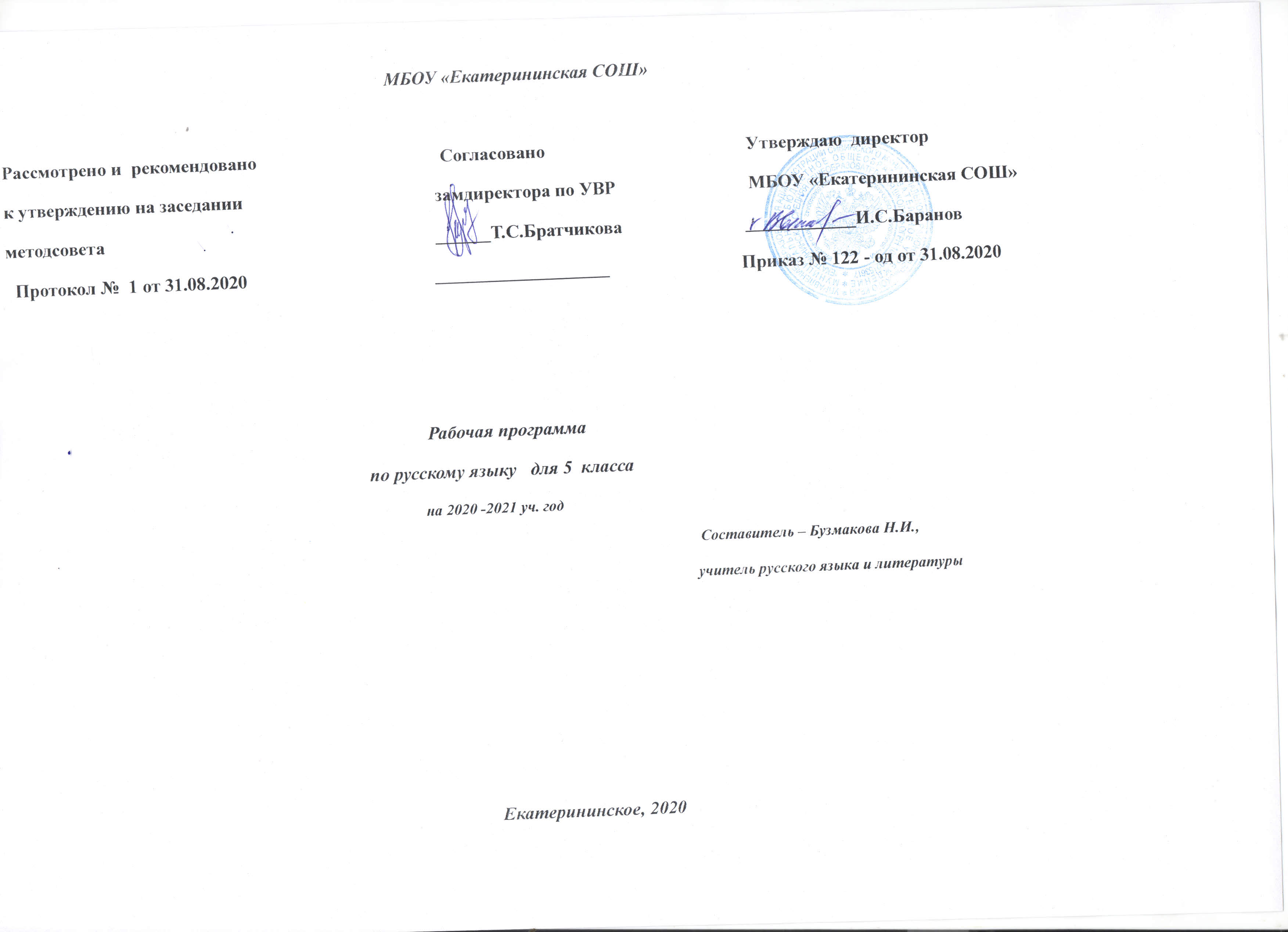 Пояснительная запискаРабочая программа по русскому языку для 5 класса составлена на основе Федерального государственного образовательного стандарта основного общего образования второго поколения, Примерной программы основного общего образования по русскому языку и Рабочей программы по русскому языку к предметной линии учебников для 5 – 9  классов общеобразовательной школы авторов Т.А.  Ладыженской, М.Т. Баранова, Л.А. Тростенцовой и др. (М.: Просвещение, 2014).Программа детализирует и раскрывает содержание стандарта, определяет общую стратегию обучения, воспитания и развития учащихся средствами учебного предмета в соответствии с целями изучения русского языка, которые определены стандартом.Программа построена с учетом принципов системности, научности и доступности, а также преемственности и перспективности между различными разделами курса. В основе программы лежит принцип единства.Изменения, внесённые в Примерную программу основного общего образования по русскому языку и Рабочую программу по русскому языку к предметной линии учебников для 5 – 9  классов общеобразовательной школы авторов Т.А.  Ладыженской, М.Т. Баранова, Л.А. Тростенцовой и др. (М.: Просвещение, 2014), обусловлены сложностью обучения и усвоения отдельных тем и выражены в распределении часов по темам, в выборе образовательных технологий, формах и видах деятельности учащихся.Язык – по своей специфике и социальной значимости – явление уникальное: он является средством общения и формой передачи информации, средством хранения и усвоения знаний, частью духовной культуры русского народа, средством приобщения к богатствам русской культуры и литературы.Русский язык – государственный язык Российской Федерации, средство межнационального общения и консолидации народов России.Владение родным языком, умение общаться, добиваться успеха в процессе коммуникации являются теми характеристиками личности, которые во многом определяют достижения человека практически во всех областях жизни, способствуют его социальной адаптации к изменяющимся условиям современного мира.Содержание обучения русскому языку отобрано и структурировано на основе компетентностного подхода. В соответствии с этим в V классе формируются и развиваются коммуникативная, языковая, лингвистическая (языковедческая) и культуроведческая компетенции.Коммуникативная компетенция – овладение всеми видами речевой деятельности и основами культуры устной и письменной речи, базовыми умениями и навыками использования языка в жизненно важных для данного возраста сферах и ситуациях общения.Языковая и лингвистическая (языковедческая) компетенции – освоение необходимых знаний о языке как знаковой системе и общественном явлении, его устройстве, развитии и функционировании; овладение основными нормами русского литературного языка; обогащение словарного запаса и грамматического строя речи учащихся; формирование способности к анализу и оценке языковых явлений и фактов, необходимых знаний о лингвистике как науке и ученых-русистах; умение пользоваться различными лингвистическими словарями.Культуроведческая компетенция – осознание языка как формы выражения национальной культуры, взаимосвязи языка и истории народа, национально-культурной специфики русского языка, владение нормами русского речевого этикета, культурой межнационального общения.Курс русского языка для 5 класса  направлен на совершенствование речевой деятельности учащихся на основе овладения знаниями об устройстве русского языка и особенностях его употребления в разных условиях общения, на базе усвоения основных норм русского литературного языка, речевого этикета. Учитывая то, что сегодня обучение русскому языку происходит в сложных условиях, когда снижается общая культура населения, расшатываются нормы литературного языка, в программе усилен аспект культуры речи. Содержание обучения ориентировано на развитие личности ученика, воспитание культурного человека, владеющего нормами литературного языка, способного свободно выражать свои мысли и чувства в устной и письменной форме, соблюдать этические нормы общения. Рабочая  программа предусматривает формирование таких жизненно важных умений, как различные виды чтения, информационная переработка текстов, поиск информации в различных источниках, а также способность передавать ее в соответствии с условиями общения. Доминирующей идеей курса является интенсивное речевое и интеллектуальное развитие учащихся. Русский язык представлен в программе перечнем не только тех дидактических единиц, которые отражают устройство языка, но и тех, которые обеспечивают речевую деятельность. Каждый тематический блок программы включает перечень лингвистических понятий, обозначающих языковые и речевые явления, указывает на особенности функционирования этих явлений и называет основные виды учебной деятельности, которые отрабатываются в процессе изучения данных понятий. Таким образом, программа создает условия для реализации деятельностного подхода к изучению русского языка в школе.Идея взаимосвязи речевого и интеллектуального развития нашла отражение и в структуре программы. Она, как уже отмечено, состоит их трех тематических блоков. В первом представлены дидактические единицы, обеспечивающие формирование навыков речевого общения; во втором – дидактические единицы, которые отражают устройство языка и являются базой для развития речевой компетенции учащихся; в третьем – дидактические единицы, отражающие историю и культуру народа и обеспечивающие культурно-исторический компонент курса русского языка в целом.Указанные блоки в учебном процессе неразрывно взаимосвязаны или интегрированы. Так, например, при обучении морфологии учащиеся не только получают соответствующие знания и овладевают необходимыми умениями и навыками, но и совершенствуют все виды речевой деятельности, различные коммуникативные навыки, а также углубляют представление о родном языке как национально-культурном феномене. Таким образом, процессы осознания языковой системы и личный опыт использования языка в определенных условиях, ситуациях общения оказываются неразрывно связанными друг с другом.Цели обученияВоспитание гражданственности и патриотизма, любви к русскому языку, сознательного отношения к языку как духовной ценности, средству общения и получения знаний в разных сферах человеческой деятельности;развитие речевой и мыслительной деятельности, коммуникативных умений и навыков, обеспечивающих свободное владение русским литературным языком в разных сферах и ситуациях общения; готовности и способности к речевому взаимодействию и взаимопониманию; потребности в речевом самосовершенствовании;освоение знаний о русском языке, его устройстве и функционировании в различных сферах и ситуациях общения, стилистических ресурсах, основных нормах русского литературного языка и речевого этикета; обогащение словарного запаса и расширение круга используемых грамматических средств;формирование умений опознавать, анализировать, классифицировать языковые факты, оценивать их сточки зрения нормативности, соответствия сфере и ситуации общения, осуществлять информационный поиск, извлекать и преобразовывать необходимую информацию;применение полученных знаний и умений в собственной речевой практике.Реализация указанных целей достигается в процессе формирования и развития следующих предметных компетенций: коммуникативной, языковой и лингвистической (языковедческой), культуроведческой.Данные цели обусловливают решение следующих задачРазвитие всех видов речевой деятельности: чтение, аудирование, говорение, письмо;формирование универсальных учебных действий: познавательных, регулятивных, коммуникативных;формирование прочных орфографических и пунктуационных умений и навыков, овладение нормами русского литературного языка и обогащение словарного запаса и грамматического строя речи учащихся.Общая характеристика программыПрограмма построена с учетом принципов системности, научности и доступности, а также преемственности и перспективности между различными разделами курса.Уроки спланированы с учетом знаний, умений и навыков по предмету, которые сформированы у школьников в процессе реализации принципов развивающего обучения. Соблюдая преемственность с начальной школой, предусматривается обучение русскому языку в 5 классе на высоком, но доступном уровне трудности, быстрым темпом, отводя ведущую роль теоретическим знаниям. На первый план выдвигается раскрытие и использование познавательных возможностей учащихся как средства их развития и как основы для овладения учебным материалом. Повысить интенсивность и плотность процесса обучения позволяет использование различных форм работы: письменной и устной, под руководством учителя и самостоятельной и др. Сочетание коллективной работы с индивидуальной и групповой снижает утомляемость учащихся от однообразной деятельности, создает условия для контроля и анализа полученных знаний, качества выполненных заданий.Для пробуждения познавательной активности и сознательности учащихся в уроки включены сведения из истории русского языка, прослеживаются процессы формирования языковых явлений, их взаимосвязь.Материал в программе расположен с учетом возрастных возможностей учащихся.В программе предусмотрены вводные уроки, раскрывающие роль и значение русского языка в нашей стране и за ее пределами. Программа предусматривает прочное усвоение материала, для чего значительное место в ней отводится повторению. Для повторения в начале и в конце года выделяются специальные часы. В 5 классе необходимо уделять внимание преемственности между начальным и средним звеном обучения. Решению этого вопроса посвящен раздел «Вспоминаем, повторяем, изучаем». Для организации систематического повторения, проведения различных видов разбора подобраны примеры из художественной литературы.Разделы учебника «Русский язык. 5 класс» содержат значительное количество упражнений разного уровня сложности, к которым прилагаются интересные, разнообразные задания, активизирующие мыслительную деятельность учащихся. При изучении разделов решаются и другие задачи: речевого развития учащихся, формирования общеучебных умений (слушать, выделять главное, работать с книгой, планировать последовательность действий, контролировать и др.).В программе также специально выделены часы на развитие связной речи. Темы по развитию речи — речеведческие понятия и виды работы над текстом — пропорционально распределяются между грамматическим материалом. Это обеспечивает равномерность обучения речи, условия для его организации.В системе школьного образования учебный предмет «Русский язык» занимает особое место: является не только объектом изучения, но и средством обучения. Как средство познания действительности русский язык обеспечивает развитие интеллектуальных и творческих способностей ребенка, развивает его абстрактное мышление, память и воображение, формирует навыки самостоятельной учебной деятельности, самообразования и самореализации личности. Будучи формой хранения и усвоения различных знаний, русский язык неразрывно связан со всеми школьными предметами и влияет на качество их усвоения, а в перспективе способствует овладению будущей профессией.Форма организации образовательного процесса: классно-урочная система.Технологии, используемые в обучении: развитие критического мышления через чтение и письмо (РКМЧП), деятельностного метода, метод проектов, игровые, развивающего обучения, обучения в сотрудничестве (групповые технологии), проблемного обучения, развития исследовательских навыков, информационно-коммуникационные, здоровьесбережения, технология уровневой дифференциации, технология мастерских на уроках русского языка и литературы,  и другие.Основными формами и видами контроля знаний, умений и навыков являются: входной контроль в начале и в конце четверти; текущий — в форме устного, фронтального опроса, контрольных, словарных диктантов, предупредительных, объяснительных, комментированных, выборочных, графических, творческих, свободных, восстановленных диктантов, диктанта «Проверяю себя», диктантов с грамматическими заданиями, тестов, проверочных работ, комплексного анализа текстов, диагностических работ, лабораторных работ, практических работ (практикумов), контрольных изложений, контрольных сочинений, взаимоконтроля, самоконтроля, составления орфографических и пунктуационных упражнений самими учащимися, различных видов разбора (фонетический, лексический, словообразовательный, морфологический, синтаксический, лингвистический, лексико-фразеологический), наблюдения за речью окружающих, сбора соответствующего речевого материала с последующим его использованием по заданию учителя, анализа языковых единиц с точки зрения правильности, точности и уместности их употребления, работы с различными информационными источниками: учебно-научными текстами, справочной литературой, средствами массовой информации (в том числе представленных в электронном виде);                                                                                                                    итоговый — итоговый контрольный диктант, словарный диктант, комплексный анализ текста.Общие учебные умения, навыки и способы деятельностиНаправленность курса на интенсивное речевое и интеллектуальное развитие создает условия и для реализации надпредметной функции, которую русский язык выполняет в системе школьного образования. В процессе обучения ученик получает возможность совершенствовать общеучебные умения, навыки, способы деятельности, которые базируются на видах речевой деятельности и предполагают развитие речемыслительных способностей. В процессе изучения русского (родного) языка совершенствуются и развиваются следующие общеучебные умения: коммуникативные (владение всеми видами речевой деятельности и основами культуры устной и письменной речи, базовыми умениями и навыками использования языка в жизненно важных для учащихся сферах и ситуациях общения), интеллектуальные (сравнение и сопоставление, соотнесение, синтез, обобщение, абстрагирование, оценивание и классификация), информационные (умение осуществлять библиографический поиск, извлекать информацию из различных источников, умение работать с текстом), организационные (умение формулировать цель деятельности, планировать ее, осуществлять самоконтроль, самооценку, самокоррекцию).Содержание программыЯзык – важнейшее средство общенияЯзык и человек. Общение устное и письменное. Стили речи.Вспоминаем, повторяем, изучаемЧасти слова. Орфограмма. Место орфограмм в словах. Правописание проверяемых и непроверяемых гласных и согласных в корне слова. Правописание букв и, а, у после шипящих. Разделительные ъ и ь.Самостоятельные и служебные части речи. Имя существительное: три склонения, род, падеж, число. Правописание гласных в падежных окончаниях существительных. Буква ь на конце существительных после шипящих.Имя прилагательное: род, падеж, число. Правописание гласных в падежных окончаниях прилагательных.Местоимения 1, 2 и 3-го лица.Глагол: лицо, время, число, род (в прошедшем времени); правописание гласных в личных окончаниях наиболее употребительных глаголов I и II спряжения; буква ь во 2-м лице единственного числа глаголов. Правописание -тся и -ться; раздельное написание не с глаголами.Наречие (ознакомление).Предлоги и союзы. Раздельное написание предлогов со словами.Развитие речи (далее P.P.) Текст. Тема текста. Стили.Контрольная работа (далее К.Р.) Контрольный диктант № 1 с грамматическим заданием по теме «Повторение изученного в начальных классах».Синтаксис. Пунктуация. Культура речиОсновные синтаксические понятия (единицы): словосочетание, предложение, текст.Пунктуация как раздел науки о языке.Словосочетание: главное и зависимое слово в словосочетании.Предложение. Простое предложение; виды простых предложений по цели высказывания: повествовательные, вопросительные, побудительные. Восклицательные и невосклицательные предложения. Знаки препинания: знаки завершения (в конце предложения), выделения, разделения (повторение).Грамматическая основа предложения.Главные члены предложения, второстепенные члены предложения: дополнение, определение, обстоятельство.Нераспространенные и распространенные предложения (с двумя главными членами). Предложения с однородными членами, связанными союзами, а также связанными союзами а, но и одиночным союзом и; запятая между однородными членами без союзов и с союзами а, но, и. Обобщающие слова перед однородными членами. Двоеточие после обобщающего слова.Синтаксический разбор словосочетания и предложения.Обращение, знаки препинания при обращении. Вводные слова и словосочетания.Сложное предложение. Наличие двух и более грамматических основ как признак сложного предложения. Сложные предложения с союзами (с двумя главными членами в каждом простом предложении).Запятая между простыми предложениями в сложном предложении перед и, а, но, чтобы, потому что, когда, который, что, если.Прямая речь после слов автора и перед ними; знаки препинания при прямой речи.Диалог. Тире в начале реплик диалога.P.P. Речь устная и письменная; диалогическая и монологическая. Основная мысль текста. Этикетные диалоги. Письмо как одна из разновидностей текста.К.Р. Контрольное изложение №1. Контрольный диктант № 2 с грамматическим заданием по теме «Синтаксис простого предложения». Контрольный диктант № 3 с грамматическим заданием по теме «Синтаксис и пунктуация».Фонетика. Орфоэпия. Графика. Орфография. Культура речиФонетика как раздел науки о языке. Звук как единица языка. Звуки речи; гласные и согласные звуки. Ударение в слове. Гласные ударные и безударные. Твердые и мягкие согласные. Твердые и мягкие согласные, не имеющие парных звуков. Звонкие и глухие согласные. Сонорные согласные. Шипящие и ц. Сильные и слабые позиции звуков.Фонетический разбор слова. Орфоэпические словари.Графика как раздел науки о языке. Обозначение звуков речи на письме; алфавит. Рукописные и печатные буквы; прописные и строчные. Каллиграфия.Звуковое значение букв е, ё, ю, я. Обозначение мягкости согласных. Мягкий знак для обозначения мягкости согласных. Опознавательные признаки орфограмм.Орфографический разбор.Орфографические словари.P.P. Типы текстов. Повествование. Описание (предмета), отбор языковых средств в зависимости от темы, цели, адресата высказывания.К.Р. Контрольный тест №1 по теме «Фонетика. Орфоэпия. Графика».Лексика. Культура речиЛексика как раздел науки о языке. Слово как единица языка.Слово и его лексическое значение. Многозначные и однозначные слова. Прямое и переносное значение слов. Омонимы. Синонимы. Антонимы. Толковые словари.P.P. Создание текста на основе исходного (подробное изложение), членение его на части. Описание изображенного на картине с использованием необходимых языковых средств.К.Р. Контрольное сочинение №1. Контрольный тест № 2 по теме «Лексика. Культура речи».Морфемика. Орфография. Культура речиМорфемика как раздел науки о языке. Морфема как минимальная значимая часть слов. Изменение и образование слов. Однокоренные слова. Основа и окончание в самостоятельных словах. Нулевое окончание. Роль окончаний в словах. Корень, суффикс, приставка, их назначение в слове. Чередование гласных и согласных в слове. Варианты морфем. Морфемный разбор слов. Морфемные словари.Орфография как раздел науки о языке. Орфографическое правило.Правописание гласных и согласных в приставках; буквы з и с на конце приставок. Правописание чередующихся гласных о и а в корнях -лож-, -лаг-, -рос-, -раст-. Буквы ей о после шипящих в корне. Буквы ы и и после ц.P.P. Рассуждение в повествовании. Рассуждение, его структура и разновидности.К.Р. Контрольный диктант № 4 с грамматическим заданием по теме «Морфемика. Орфография».Морфология. Орфография. Культура речиИмя существительноеИмя существительное как часть речи. Синтаксическая роль имени существительного в предложении.Существительные одушевленные и неодушевленные (повторение). Существительные собственные и нарицательные. Большая буква в географических названиях, в названиях улиц и площадей, в названиях исторических событий. Большая буква в названиях книг, газет, журналов, картин и кинофильмов, спектаклей, литературных и музыкальных произведений; выделение этих названий кавычками.Род существительных. Три склонения имен существительных: изменение существительных по падежам и числам. Существительные, имеющие форму только единственного или только множественного числа.Морфологический разбор слов. Буквы о и е после шипящих и ц в окончаниях существительных.Склонение существительных на -ия, -ий, -ие. Правописание гласных в падежных окончаниях имен существительных.P.P. Доказательства и объяснения в рассуждении.К.Р. Контрольный диктант № 5 с грамматическим заданием по теме «Имя существительное». Имя прилагательноеИмя прилагательное как часть речи. Синтаксическая роль имени прилагательного в предложении.Полные и краткие прилагательные. Правописание гласных в падежных окончаниях прилагательных с основой на шипящую. Неупотребление буквы ь на конце кратких прилагательных с основой на шипящую.Изменение полных прилагательных по родам, падежам и числам, а кратких — по родам и числам.P.P. Описание животного. Структура текста данного жанра. Стилистические разновидности этого жанра.К.Р. Контрольное сочинение № 2. Контрольный диктант № 6 с грамматическим заданием по теме «Имя прилагательное».ГлаголГлагол как часть речи. Синтаксическая роль глагола в предложении.Неопределенная форма глагола (инфинитив на -ть (-ться), -ти (-тись), -чь (-чься). Правописание -ться и -чь (-чься) в неопределенной форме (повторение).Совершенный и несовершенный вид глагола; I и II спряжение. Правописание гласных в безударных личных окончаниях глаголов.Правописание чередующихся гласных е – и  в корнях глаголов -бер-, -бир-, -дер-, -дир-, -мер-, -мир-, -пер-, -пир-, -тер-, -тир-, -стел-, -стил-.Правописание не с глаголами.P.P. Понятие о рассказе, об особенностях его структуры и стиля. Невыдуманный рассказ о себе. Рассказы по сюжетным картинкам.К.Р. Контрольное изложение №2. Контрольный диктант № 7 с грамматическим заданием по теме «Глагол».Повторение и систематизация изученного в 5 классеК.Р. Комплексный анализ текста как итоговый контроль за год. Контрольный диктант №8 по теме «Повторение в конце года».Место предметаНа изучение предмета отводится 6 часов в неделю, итого 210 часов за учебный год (из Федерального базисного (образовательного) учебного плана для образовательных учреждений Российской Федерации –  5 часов в неделю  и 1 час в неделю из школьного компонента).Распределение учебных часов по разделам программыЯзык – важнейшее средство общения — 3 ч (в т. ч.1 P.P.).Вспоминаем, повторяем, изучаем — 30 ч (в т. ч. 1 К.Р.,5 Р.Р.).Синтаксис. Пунктуация. Культура речи — 37 ч (в т. ч. 3 К.Р., 6 Р.Р.).Фонетика. Орфоэпия. Графика. Орфография. Культура речи — 16 ч (в т. ч. 1 К.Р., 4 P.P.).Лексика. Культура речи — 14 ч (в т. ч. 2 К.Р., 4 P.P.).Морфемика. Орфография. Культура речи — 29 ч (в т. ч. 1 К.Р.,4 Р.Р.).Морфология. Орфография. Культура речи — 72 ч.Имя существительное — 23 ч (в т. ч. 1 К.Р.,4 P.P.).Имя прилагательное — 16 ч (в т. ч. 2 К.Р., 5 P.P.).Глагол - 33 ч (в т. ч. 2 К.Р., 7 P.P.).Повторение и систематизация изученного — 9 ч. (в т. ч. 2 К.Р., 1 P.P.).Распределение учебных часов по разделам программыТребования к уровню подготовки учащихсяк окончанию 5 классаУчащиеся должны знать:основные сведения о языке, изученные в 5 классе;роль русского языка как национального языка русского народа, государственного языка Российской Федерации и средства межнационального общения;смысл понятий: речь устная и письменная, монолог, диалог, сфера и ситуация речевого общения; основные признаки разговорной речи, научного, публицистического, официально-делового стилей, языка художественной литературы; особенности основных жанров научного, публицистического, официально-делового стилей и разговорной речи;признаки текста и его функционально-смысловых типов (повествования, описания, рассуждения); основные единицы языка, их признаки; основные нормы русского литературного языка (орфоэпические, лексические, грамматические, орфографические, пунктуационные); нормы речевого этикета. Учащиеся должны уметь: аудированиепонимать основное содержание небольшого по объему научно-учебного и художественного текста, воспринимаемого на слух; выделять основную мысль, структурные части исходного текста; фонетика и графикавыделять в слове звуки речи;давать им фонетическую характеристику;различать ударные и безударные слоги; не смешивать звуки и буквы; свободно пользоваться алфавитом, работая со словарями;разбирать слова фонетически; орфоэпияправильно произносить гласные, согласные и их сочетания в составе слова;опознавать звукопись как поэтическое средство;использовать логическое ударение для усиления выразительности речи;разбирать слова орфоэпически;работать с орфоэпическим словарем;лексикаупотреблять слова в соответствии с их лексическим значением;толковать лексическое значение известных слов и подбирать к словам синонимы и антонимы; опознавать эпитеты, метафоры, олицетворения как средства выразительности речи;пользоваться толковым словарем; словообразованиевыделять морфемы на основе смыслового и словообразовательного анализа слова (в словах несложной структуры);подбирать однокоренные слова с учетом значения слов;по типичным суффиксам и окончанию определять части речи и их формы; разбирать слова по составу;пользоваться словарем морфемного строения слов; морфологияквалифицировать слово как часть речи по вопросу и общему значению;правильно определять грамматические признаки изученных частей речи;образовывать формы изученных частей речи в соответствии с нормами литературного языка;разбирать слово морфологически; синтаксисвыделять словосочетания в предложении;определять главное и зависимое слово;определять вид предложения по цели высказывания, интонации, наличию или отсутствию второстепенных членов предложения, количеству грамматических основ;составлять простые и сложные предложения изученных видов;разбирать простое предложение синтаксически; орфографиянаходить в словах изученные орфограммы, уметь обосновывать их выбор и правильно писать слова с изученными орфограммами;правильно писать слова с непроверяемыми согласными, изученными в 5 классе;пользоваться орфографическим словарем; пунктуациянаходить в предложениях места для постановки знаков препинания;обосновывать выбор знаков препинания;расставлять знаки препинания в предложениях в соответствии с изученными правилами; связная речьопределять тему и основную мысль текста, его стиль;составлять простой план текста;подробно и сжато излагать повествовательные тексты (в том числе с элементами описания предметов, животных);писать сочинения повествовательного характера;совершенствовать содержание и языковое оформление (в соответствии с изученным языковым материалом).Учащиеся должны использовать приобретенные знания и умения в практической деятельности и повседневной жизни для:осознания роли родного языка в развитии интеллектуальных и творческих способностей личности, значения родного языка в жизни человека и общества;развития речевой культуры, бережного и сознательного отношения к родному языку;удовлетворения коммуникативных потребностей в учебных, бытовых, социально-культурных ситуациях общения;увеличения словарного запаса, расширения круга используемых грамматических средств, развития способности к самооценке;получения знаний по другим учебным предметам.УУД, сформированные в процессе усвоения программызнать:    роль русского языка  как национального языка  русского народа, государственного языка  Российской  Федерации и средства межнационального общения;смысл понятий: речь устная и письменная; монолог, диалог; ситуация речевого общения;основные признаки стилей языка;признаки текста и его функционально-смысловых типов (повествования, описания, рассуждения);основные единицы языка, их признаки;основные нормы русского литературного языка (орфоэпические, лексические, грамматические, орфографические, пунктуационные) для данного периода обучения;нормы речевого этикета;уметь:различать разговорную речь и другие стили;определять тему, основную мысль текста, функционально-смысловой тип и стиль речи;опознавать языковые единицы, проводить различные виды их анализа;объяснять с помощью словаря значение слов с национально-культурным компонентом;аудирование и чтение:адекватно понимать информацию устного и письменного сообщения (цель, тему текста);читать тексты разных стилей и жанров; владеть разными видами чтения (изучающее, ознакомительное, просмотровое);извлекать    информацию    из    различных    источников,    включая    средства    массовой    информации;    свободно    пользоваться лингвистическими словарями, справочной литературой;говорение и письмо:воспроизводить текст с заданной степенью свернутости (план, пересказ, изложение);создавать тексты различных стилей и жанров (применительно к данному этапу обучения);осуществлять выбор и организацию языковых средств в соответствии с темой, целями общения;владеть различными видами монолога  (повествование, описание,  рассуждение) и диалога  (побуждение  к действию, обмен мнениями);свободно, правильно излагать свои мысли в устной и письменной форме, соблюдать нормы построения текста (логичность, последовательность, связность, соответствие теме и др.);соблюдать в практике речевого общения основные произносительные, лексические, грамматические нормы современного русского литературного языка;соблюдать в практике письма основные правила орфографии и пунктуации;соблюдать нормы русского речевого этикета;осуществлять речевой самоконтроль; оценивать свою речь с точки зрения её правильности, находить грамматические и речевые ошибки, недочеты, исправлять их; совершенствовать и редактировать собственные тексты;использовать приобретенные знания и умения в практической деятельности и повседневной жизни для:осознания значения родного языка в жизни человека и общества;развития речевой культуры, бережного и сознательного отношения к родному языку, сохранения чистоты русского языка как явления культуры;удовлетворения коммуникативных потребностей в учебных, бытовых, социально-культурных ситуациях общения;увеличения словарного запаса; расширения круга используемых грамматических средств; развития способности к самооценке на основе наблюдения за собственной речью;использования родного языка как средства получения знаний по другим учебным предметам и продолжения образования.Личностными результатами изучения предмета «Русский язык» являются следующие умения и качества:чувство прекрасного – умение чувствовать красоту и выразительность речи, стремиться к совершенствованию собственной речи;любовь и уважение к Отечеству, его языку, культуре;устойчивый познавательный интерес к чтению, к ведению диалога с автором текста; потребность в чтении;интерес к письму, к созданию собственных текстов, к письменной форме общения;интерес к изучению языка;осознание ответственности за произнесённое и написанное слово.Средством достижения этих результатов служат тексты учебников, вопросы и задания к ним, проблемно-диалогическая технология, технология продуктивного чтения.Метапредметными результатами изучения курса «Русский язык» является формирование универсальных учебных действий (УУД).Регулятивные УУД: самостоятельно формулировать проблему (тему) и цели урока; способность к целеполаганию, включая постановку новых целей;самостоятельно анализировать условия и пути достижения цели;самостоятельно составлять план решения учебной проблемы;работать по плану, сверяя свои действия с целью, прогнозировать, корректировать свою деятельность;в диалоге с учителем вырабатывать критерии оценки и определять степень успешности своей работы и работы других в соответствии с этими критериями.Средством формирования регулятивных УУД служат технология продуктивного чтения и технология оценивания образовательных достижений (учебных успехов).Познавательные УУД:самостоятельно вычитывать все виды текстовой информации: фактуальную, подтекстовую, концептуальную; адекватно понимать основную и дополнительную информацию текста, воспринятого на слух;пользоваться разными видами чтения: изучающим, просмотровым,     ознакомительным;извлекать информацию, представленную в разных формах (сплошной текст; несплошной текст – иллюстрация, таблица, схема);владеть различными видами аудирования (выборочным, ознакомительным, детальным);перерабатывать и преобразовывать информацию из одной формы в другую (составлять план, таблицу, схему);излагать содержание прочитанного (прослушанного) текста подробно, сжато, выборочно;пользоваться словарями, справочниками;осуществлять анализ и синтез;устанавливать причинно-следственные связи;строить рассуждения.Средством развития познавательных УУД служат тексты учебника и его методический аппарат; технология продуктивного чтения.Коммуникативные УУД:учитывать разные мнения и стремиться к координации различных позиций в сотрудничестве;уметь формулировать собственное мнение и позицию, аргументировать её и координировать её с позициями партнёров в сотрудничестве при выработке общего решения в совместной деятельности;уметь устанавливать и сравнивать разные точки зрения прежде, чем принимать решения и делать выборы;уметь договариваться и приходить к общему решению в совместной деятельности, в том числе в ситуации столкновения интересов;уметь задавать вопросы необходимые для организации собственной деятельности и сотрудничества с партнёром;уметь осуществлять взаимный контроль и оказывать в сотрудничестве необходимую взаимопомощь;осознавать важность коммуникативных умений в жизни человека;оформлять свои мысли в устной и письменной форме с учётом речевой ситуации; создавать тексты различного типа, стиля, жанра;оценивать и редактировать устное и письменное речевое высказывание;адекватно использовать речевые средства для решения различных коммуникативных задач; владеть монологической и диалогической формами речи, различными видами монолога и диалога;высказывать и обосновывать свою точку зрения;слушать и слышать других, пытаться принимать иную точку зрения, быть готовым корректировать свою точку зрения;выступать перед аудиторией сверстников с сообщениями;договариваться и приходить к общему решению в совместной деятельности;задавать вопросы.Предметными результатами изучения курса «Русский язык» является сформированность следующих умений: по фонетике и графике: производить фонетический разбор слова; соотносить звуковой облик слова с его графическим изображением; свободно пользоваться алфавитом при работе со словарем; не смешивать буквы и звуки;по орфоэпии: правильно произносить употребительные слова изученных частей речи; пользоваться орфоэпическим словарем;по лексике:пользоваться толковым словарем, словарем синонимов, антонимов; толковать лексическое значение слова с помощью толкового словаря, через антонимы и синонимы; давать элементарный анализ лексического значения слова;по морфемике и словообразованию: выделять морфемы на основе словообразовательного анализа слова; выделять основу слова; образовывать новые слова с помощью типичных для изученных частей речи суффиксов,  с помощью приставок, приставок и суффиксов; сложения основ; производить морфемный разбор; производить словообразовательный разбор;по морфологии: различать части речи по наличию у слова определённых морфологических признаков; указывать морфологические признаки и функцию в предложении изученных частей речи; уметь образовывать формы изученных частей речи; производить морфологический разбор изученных частей речи;по синтаксису: выделять словосочетание в предложении; определять главное и зависимое слово; образовывать словосочетания с именем существительным, глаголом в качестве главного и зависимого слова; определять вид предложения по цели высказывания, интонации; определять грамматическую основу предложения; определять вид предложения по количеству грамматических основ; определять вид предложения по наличию/отсутствию второстепенных членов предложения; определять однородные члены;  определять вводные слова и обращения (данное умение не является обязательным, т.к. материал вводился ознакомительно); различать простое и сложное предложение; производить синтаксический разбор предложения; по орфографии: находить изученные орфограммы в словах и между словами, правильно писать слова с изученными орфограммами; обосновывать выбор написания; находить и исправлять орфографические ошибки; правильно писать изученные в 5-м классе слова с непроверяемыми написаниями;по пунктуации: находить изученные типы смысловых отрезков в предложениях и тексте, правильно оформлять предложения изученных типов и текст в соответствии с изученными пунктуационными правилами; обосновывать место и выбор знака препинания; находить и исправлять пунктуационные ошибки на изученные правила;по связной речи, чтению и работе с информацией: читать учебно-научный текст изучающим чтением; владеть отдельными приёмами ознакомительного чтения учебно-научного текста; выделять в учебно-научном тексте ключевые слова, составлять план; определять тему, основную мысль (авторский замысел) в тексте из художественного произведения, пересказывать текст подробно и сжато; понимать основные отличия текстов-описаний, повествований, рассуждений, писать тексты этих типов; определять стиль текста; письменно подробно излагать художественный и учебно-научный текст; пытаться использовать в собственной письменной речи изученные особенности частей речи (синонимию, многозначность, антонимию), синтаксических конструкций; последовательно развивать мысль в сочинении в соответствии с темой и замыслом, делать абзацные отступы; озаглавливать текст, пользуясь разными типами заголовков.Критерии оценки письменных и устных ответов учащихсяВ планировании предусмотрены разнообразные виды и формы контроля.                          Устные ответыУстный опрос является одним из основных, способов учета знаний учащихся по русскому языку. Развернутый ответ ученика должен представлять собой связное, логически последовательное сообщение на заданную тему, показывать его умение применять определения, правила в конкретных случаях. При оценке ответа ученика надоруководствоваться следующими критериями, учитывать:1) полноту и правильность ответа, 2) степень осознанности, понимания изученного,3) языковое оформление ответа.Оценка «5» ставится, если ученик: 1) полно излагает изученный материал, дает  правильное определение языковых понятий; 2) обнаруживает понимание материала, может обосновывать свои суждения, применить знания на практике, привести необходимые примеры не только по учебнику, но и самостоятельно составленные; 3) излагает материал последовательно и правильное с точки зрения норм литературного языка.Оценка «4» ставится, если ученик дает ответ, удовлетворяющий  тем же требованиям, что и для оценки «5», но допускает 1-2 ошибки, которые сам же исправляет, и 1-2 недочета в последовательности и языковом оформлении излагаемого.Оценка «3» ставится, если ученик обнаруживает знание и понимание основных положений данной темы, но: 1) излагает материал неполно и допускает неточности в определении понятий или формулировке правил; 2) не умеет достаточно глубоко и доказательно обосновывать свои суждения и привести свои примеры; 3) излагает материал непоследовательно и допускает ошибки в языковом оформлении излагаемого.Оценка «2» ставится, если ученик обнаруживает незнание большей части соответствующего раздела изучаемого материала, допускает ошибки в формулировке определений и правил, искажающие их смысл, беспорядочно и неуверенно излагает материал. Оценка «2» отмечает такие недостатки в подготовке ученика, которые являются серьезным препятствием к успешному овладению последующим материалом.Оценка «1» ставится, если ученик обнаруживает полное незнание или непонимание материала.Оценка может ставиться не только за единовременный ответ, но и за рассредоточенный во времени, то есть за сумму ответов, данных учеником на протяжении урока, при условии, если в процессе урока не только заслушивались ответы учащегося, но и осуществлялась поверка его умения применять знания на практике.                                      Оценка диктантовДиктант — одна из основных форм проверки орфографической и пунктуационной грамотности. Для диктантов целесообразно использовать связные тексты, которые должны отвечать нормам современного литературного языка, быть доступными по содержанию учащимся данного класса. Объем диктанта устанавливается: для класса V – 90-100 слов. (При подсчете слов учитываются как самостоятельные, так и служебные слова).Контрольный словарный диктант проверяет усвоение слов с непроверяемыми и труднопроверяемыми орфограммами. Он может состоять из следующего количества слов: для V класса – 15 слов. Диктант, имеющий целью проверку подготовки учащихся по определенной теме, должен включать основные орфограммы или пунктограммы этой темы, а также обеспечивать выявление прочности ранее приобретенных навыков. Итоговые диктанты, проводимые в конце четверти и года, проверяют подготовку учащихся, как правило, по всем изученным темам. До конца первой четверти (а в V классе – до конца первого полугодия) сохраняется объем текста,рекомендованный для предыдущего класса.При оценке диктанта исправляются, но не учитываются орфографические и пунктуационные ошибки:1) на правила, которые не включены в школьную программу;2) на еще не изученные правила;3) в словах с непроверяемыми написаниями, над которыми не проводилась специальная работа;4) в передаче авторской пунктуации.Исправляются, но не учитываются описки, неправильные написания, искажающие звуковой облик слова, например: «рапотает» (вместо работает), «дулпо» (вместо дупло), «мемля» (вместо земля). При оценке диктантов важно также учитывать характер ошибок. Среди ошибок следует выделять негрубые, т.е. не имеющие существенного значения для характеристики грамотности. При подсчете ошибок две негрубые считаются за одну.             К негрубым относятся ошибки:1) в исключениях из правил;2) в написании большой буквы в составных собственных наименованиях;3) в случаях слитного и раздельного написания приставок в наречиях, образованных от существительных с предлогами, правописание которых не регулируется правилами;4) в случаях раздельного и слитного написания не с прилагательными и причастиями, выступающими в роли сказуемого;5) в написании ы и и после приставок;6) в случаях трудного различия не и ни (Куда он только не обращался! Куда он ни обращался, никто не мог дать ему ответ. Никто иной не...; не кто иной, как; ничто иное не...; не что иное, как и др.);7) в собственных именах нерусского происхождения;8) в случаях, когда вместо одного знака препинания поставлен другой;9) в пропуске одного из сочетающихся знаков препинания или в нарушении их последовательности.Необходимо учитывать также повторяемость и однотипность ошибок. Если ошибка повторяется в одном и том же слове или в корне однокоренных слов, то она считается за одну ошибку. Однотипными считаются ошибки на одно правило, если условия выбора правильного написания заключены в грамматических (в армии, в здании; колют, борются) и фонетических (пирожок, сверчок) особенностях данного слова. Не считаются однотипными ошибки на такое правило, в котором для выяснения правильного написания одного слова требуется подобрать другое (опорное) слово или его форму (вода — воды, рот — ротик, грустный — грустить, резкий — резок). Первые три однотипные ошибки считаются за одну, каждая следующая подобная ошибка учитывается как самостоятельная. Диктант оценивается одной отметкойОценка «5» выставляется за безошибочную работу, а также при  наличии в ней 1 негрубой орфографической или 1 негрубой пунктуационной ошибки.Оценка «4» выставляется при наличии в диктанте 2 орфографических и 2 пунктуационных ошибок, или 1 орфографической и 3 пунктуационных ошибок, или 4 пунктуационных ошибок при отсутствии орфографических ошибок. Оценка «4» может выставляться при 3 орфографических ошибках, если среди них есть однотипные.Оценка «3» выставляется за диктант, в котором допущены 4 орфографические и 4 пунктуационные ошибки, или 3 орфографические и 5 пунктуационных ошибок, или 7 пунктуационных ошибок при отсутствии орфографических. Оценка «3» может быть выставлена при наличии 6 орфографических ошибок и 6 пунктуационных ошибок, если среди тех и других имеются однотипные и негрубые ошибки.Оценка «2» выставляется за диктант, в котором допущено до 7 орфографических и 7 пунктуационных ошибок, или 6 орфографических и 8 пунктуационных ошибок, 8 орфографических и 6 пунктуационных ошибок.При большом количестве ошибок диктант оценивается баллом «1».При оценке выполнения дополнительных заданий рекомендуется руководствоваться следующим.Оценка «5» ставится, если ученик выполнил все задания верно.Оценка «4» ставится, если ученик выполнил правильно не менее ¾  заданий.Оценка «3» ставится за работу, в которой правильно выполнено не менее половины заданий.Оценка «2» ставится за работу, в которой не выполнено больше половины заданий.Оценка «1» ставится, если ученик не выполнил ни одного задания.                         Оценка сочинений и изложенийСочинения и изложения — основные формы проверки умения правильно и последовательно излагать мысли, уровня речевой подготовки учащихся. Сочинения и изложения в V-IX классах проводятся в соответствии с требованиями раздела программы «Развитие навыков связной речи». Примерный объем текста для подробного изложения: в V классе – 70-110слов. При оценке учитывается следующий примерный объем классных сочинений: в V классе — 0,5-1стр. Любое сочинение и изложение оценивается двумя отметками: первая ставится за содержание и речевое оформление (соблюдение языковых норм и правил выбора стилистических средств), вторая за соблюдение орфографических и пунктуационных норм. Обе оценки считаются оценками по русскому языку, за исключением случаев, когда проводится работа, проверяющая знания учащихся по литературе. В этом случае первая оценка (за содержание и речь) считается оценкой по литературе.    Содержание сочинения и изложения оценивается по следующим критериям: - соответствие работы ученика теме и основной мысли;- полнота раскрытия темы; - правильность фактического материала;- последовательность изложения.При оценке речевого оформления сочинений и изложений учитывается:- разнообразие словарного и грамматического строя речи;- стилевое единство и выразительность речи;- число языковых ошибок и стилистических недочетов. Орфографическая и пунктуационная грамотность оценивается по числу допущенных учеником ошибок (см. нормативы для оценки контрольных диктантов).  Содержание и речевое оформление оценивается по следующим нормативам:  Отметка «5» ставится, если:1) содержание работы полностью соответствует теме;2) фактические ошибки отсутствуют;3) содержание излагается последовательно;4) работа отличается богатством словаря, разнообразием используемых синтаксических конструкций, точностью словоупотребления;5) достигнуто стилевое единство и выразительность текста.В работе допускается 1 недочет в содержании, 1-2 речевых недочета, 1 грамматическая ошибка.     Отметка «4» ставится, если:I) содержание работы в основном соответствует теме (имеются незначительные отклонения от темы);2) содержание в основном достоверно, но имеются единичные фактические неточности; 3) имеются незначительные нарушения последовательности в изложении мыслей;4) лексический и грамматический строй речи достаточно разнообразен;5) стиль работы отличается единством и достаточной выразительностью.В работе допускается не более 2 недочетов в содержании, не более 3-4 речевых недочетов, не более 2 грамматических ошибок.     Отметка «3» ставится, если: 1) в работе допущены существенные отклонения от темы;2) работа достоверна в главном, но в ней имеются отдельные нарушения последовательности изложения;4) беден словарь и однообразны употребляемые синтаксические конструкции, встречается неправильное словоупотребление;5) стиль работы не отличается единством, речь недостаточно выразительна.В работе допускается не более 4 недочетов в содержании, 5 речевых недочетов, 4 грамматических ошибок.     Отметка «2» ставится, если:1) работа не соответствует теме;2) допущено много фактических неточностей;3) нарушена последовательность изложения мыслей во всех частях работы, отсутствует связь между ними, работа не соответствует плану;4) крайне беден словарь, работа написана короткими однотипными предложениями со слабо выраженной связью между ними, часты случаи неправильного словоупотребления;5) нарушено стилевое единство текста.В работе допущено более 6 недочетов в содержании, более 7 речевых недочетов и более 7 грамматических ошибок.Самостоятельные работы, выполненные без предшествовавшего анализа возможных ошибок, оцениваются по нормам для контрольных работ соответствующего или близкого вида.Тетради учащихся V класса, в которых выполняются обучающие классные и домашние работы, проверяются каждый урок у всех учеников.Используемый учебно-методический комплекс  и средства обученияУчебник Ладыженская Т.А., Баранов М. Т., Тростенцова Л.А. и др. Русский язык. 5 класс: Учебник для общеобразовательных учреждений. –  М.: Просвещение, 2014.Рабочие тетрадиАнтонова С.В.,. Гулякова Т.И. Русский язык. 5 класс. Контрольные работы тестовой формы. – М: Вентана-Граф, 2014.Влодавская Е.А.. Комплексный анализ текста. Рабочая тетрадь по русскому языку. 5 класс. – М: Экзамен, 2014.Колыхалова Е.П.. Практические задания по русскому языку. Для подготовки к урокам и ГИА. 5 класс. (К учебнику Т.А. Ладыженской.) – М: Астрель, 2014.Методические пособияАбрамова, С.В. Русский язык. Проектная работа старшеклассников.Богданова, Г. А. Уроки русского языка в 5 кл. / Г. А. Богданова. – М: Просвещение, 2014.Богданова, Г. А. Сборник диктантов по русскому языку: 5-9 классы. / Г. А. Богданова. – М.: Просвещение, 2014.Бройде, М.Г. Занимательные упражнения по русскому языку: 5-9 классы. – М.: ВАКО, 2012.Граник, Г. Г. Секреты орфографии / Г. Г. Граник, С. М. Бондаренко, Л. А. Концевая. – М., 1991.Канафьева, А.В., Леденева В.В. Русский язык: Имя существительное. – М.: Дрофа, 2014.Костяева,    Т. А.    Проверочные    и    контрольные    работы    по    русскому   языку: 5 класс / Т. А. Костяева. – М.: Просвещение, 2014.Ладыженская, Т. А. Развивайте дар слова / Т. А. Ладыженская, Т. С. Зепалова. – М., 1990.Тростенцова, Л. А. Дидактические материалы по русскому языку: 5 класс: Книга для учителя / Л. А. Тростенцова, М. М. Стракевич. –  М.: Просвещение, 2014.Соловьёва Н.Н. Русский язык. Диктанты и изложения. 5 класс. Пособие для учителей общеобразовательных учреждений.  – М.: Просвещение, 2014.Таблицы и раздаточный материал по русскому языку для V класса / Баранов М.Т., Ладыженская Т.А, Тростенцова Л.А. и др. – М.: Просвещение, 2014.Обучение русскому языку в 5 классе. Методические рекомендации к учебнику для V класса общеобразовательных учреждений / Т.А. Ладыженская, М.Т. Баранов и др. – М.: Просвещение, 2014.Сборник тестовых заданий для тематического и итогового контроля. Русский язык V класс / В.И. Капинос, Л.И. Пучкова. – М.: Интеллект-центр, 2014.Цифровые образовательные ресурсыВиртуальная школа Кирилла и Мефодияhttp://repetitor.1c.ru/ - Серия учебных компьютерных программ '1С: Репетитор' по русскому языку, Контрольно-диагностические системы серии 'Репетитор. Тесты по пунктуации, орфографии и др.http://www.gramota.ru/- Все о русском языке на страницах справочно-информационного портала. Словари онлайн. Ответы на вопросы в справочном бюро. Официальные документы, связанные с языковой политикой. Статьи, освещающие актуальные проблемы русистики и лингвистики.http://www.gramma.ru/ - Пишем и говорим правильно: нормы современного русского языка. Помощь школьникам и абитуриентам. Деловые бумаги - правила оформления. Консультации по русскому языку и литературе, ответы на вопросы.http://www.school.edu.ru/ -Российский образовательный порталhttp://www.1september.ru/ru/ - газета «Первое сентября»http://all.edu.ru/ - Все образование ИнтернетаКультура письменной речи http://www.gramma.ruИмена.org – популярно об именах и фамилиях http://www.imena.orgКрылатые слова и выражения http://slova.ndo.ruМир слова русского http://www.rusword.orgРукописные памятники Древней Руси http://www.lrc-lib.ruРусская фонетика: мультимедийный Интернет – учебник http://www.philol.msu.ru/rus/galva-1/Русское письмо: происхождение письменности, рукописи, шрифты http://character.webzone.ruСветозар: Открытая международная олимпиада школьников по русскому языку http://www.svetozar.ruЭлектронные пособия по русскому языку для школьников http://learning-russian.gramota.ruhttp://rusolimp.kopeisk.ru/  http:// mon.gov.ru/ - сайт Министерства образования и науки РФ. http://standart.edu.ru – ФГОС общего образования и разработанные к ним документы. http://www.informika.ru /- сайт ФГУ «Государственный научно-исследовательский институт информационных технологий и телекоммуникаций».http://school-collection.edu.ru/ -каталог Единой коллекции цифровых образовательных ресурсов.http:// fcior.edu.ru –каталог электронных образовательных ресурсов Федерального центра.http://window.edu.ru – электронные образовательные ресурсы.http://katalog.iot.ru – электронные образовательные ресурсы.http://www.it-n.ru/ - «Сеть творческих учителейУчебные таблицы V – XI классы по русскому языку. / Составитель А.Б. Малюшкин. – М.: Творческий центр «Сфера», 2010.Лингвистические словариТематическое планированиеИспользованная литератураАсмолов А.Г. Системно-деятельностный подход к разработке стандартов нового поколения. – М.: Педагогика, 2009.Асмолов А.Г., Семёнов А.Л., Уваров А.Ю. Российская школа и новые информационные технологии: взгляд в следующее десятилетие. – М.: НексПринт, 2010.Асмолов А.Г. Стратегия социокультурной модернизации образования: на пути преодоления кризиса идентичности и потроения гражданского общества. Вопросы образования 2008, №1.Асмолов А.Г. Как будем жить дальше? Социальные эффекты образовательной политики// Лидеры образования 2007, №7.Баранов М.Т., Григорян Л.Т., Кулибаба И.И., Ладыженская Н.В., Ладыженская Т.А., Тростенцова Л.А. Русский язык. 5 класс. Учебник для общеобразовательных учреждений. В 2-х частях / Т.А. Ладыженская, М.Т. Баранов, Л.А. Тростенцова, Л.Т. Григорян, И.И. Кулибаба, Н.В. Ладыженская. –  М: Просвещение, 2014.Дистанционные образовательные технологии: проектирование и реализация учебных курсов / Под общ. ред. М.Б.Лебедевой. – СПб.: БХВ- Петербург, 2010.Заир-Бек С.И., Муштавинская И.В. Развитие критического мышления на уроке. – М.: Просвещение, 2011.Жильцова О.А. Организация исследовательской и проектной деятельности школьников: дистанционная поддержка педагогических инноваций при подготовке школьников к деятельности в сфере науки и высоких технологий. –  М., 2007.Концепция  Федеральных государственных стандартов общего образования /Под ред. А.М.Кондакова, А.А.Кузнецова. – М.: Просвещение, 2008.Национальная образовательная инициатива «Наша новая школа»: (Электронный документ). Режим доступа: http: ||mon/gok/ru|dok|akt|6591.Поливанова К.А. Проектная деятельность школьников. – М.: Просвещение, 2008.Постановление Главного государственного санитарного врача РФ от 29.12.2010 №189 «Санитарно-эпидемические требования к условиям и организации обучения в общеобразовательных учреждениях».Приказ Министерства образования и науки РФ от 24.11.2011 № МД 1552/03 «Рекомендации по оснащению общеобразовательных учреждений учебным и учебно-лабораторным оборудованием, необходимым для реализации ФГОС основного общего образования, организации проектной деятельности, моделирования и технического творчества обучающихся».Примерная основная образовательная программа образовательного учреждения. Основная школа. – М.: Просвещение, 2011.Примерные программы внеурочной деятельности / Под ред. В.А.Горского. – М.: Просвещение, 2010.Приоритетный национальный проект «Образование»- http://mon.gov.ru/pro/pnpo.Рабочая программа. Русский язык: для 5-9 класса. Предметная линия учебников Т.В. Ладыженской, М.Т. Баранова, Л.А. Тростенцовой и других. – М: Просвещение, 2014.Русский язык. 5 класс. Методические рекомендации. Пособие для учителей общеобразовательных учреждений / Т.А.Ладыженская, Л.А.Тростенцова, М.Т.Баранов, Л.Ю.Комиссарова, Н.В.Ладыженская. – М: Просвещение, 2014.Система гигиенических требований к условиям реализации основной образовательной программы основного общего образования- http://standart.edu.ruСовременные образовательные технологии / Под ред.Н.В.Бордовской. –  М.: Кнорус, 2011.Федеральный государственный образовательный стандарт основного общего образования. –  М.: Просвещение, 2010.Федеральный закон от 29.12.2012 № 273-ФЗ «Об образовании в Российской Федерации».Приказ Министерства образования и науки РФ от 24 ноября 2011г. №МД- 1552/о3 «Рекомендации по оснащению общеобразовательных учреждений учебным и учебно- лабораторным оборудованием, необходимым для реализации ФГОС основного общего образования, организации проектной деятельности, моделирования и технического творчества обучающихся»- М., 2011.Федеральная целевая программа развития образования на 2011-2015 годы- http://mon.gov.ru/press/news/8286.Формирование универсальных учебных действий в основной школе: от действия к мысли. Система заданий. Пособие для учителя / Под ред. А.Г. Асмолова. – М.: Просвещение, 2010.Фундаментальное ядро содержания общего образования / Под ред. В.В. Козлова, А.М. Кондакова.  – М.: Просвещение, 2011№п/п         Раздел Кол-вочасовИз них                 В том числе контрольных                 В том числе контрольных                 В том числе контрольных                 В том числе контрольных№п/п         Раздел Кол-вочасовРазвитиеречиДиктантовс грам. зад.Тестов ИзложенийСочинений1.Язык и общение212.Вспоминаем, повторяем, изучаем15513.Синтаксис.Пунктуация.Культура речи.376214.Фонетика.Орфоэпия.Графика.Орфография.Культура речи.16415.Лексика.Культура речи.144116.Морфемика.Орфография.Культура речи.29417.Морфология.Орфография.Культура речи.7216311Имя существительное2341Имя прилагательное16511Глагол 337118.Повторение и систематизация изученного911Комплексный анализ текстаКомплексный анализ текстаКомплексный анализ текставсеговсего210418222№п/пТема урока (стр. учебника, тетради)Решаемые проблемыТехнологии Основные виды учебной деятельности обучающихсяПланируемые результаты (в соответствии с ФГОС)Планируемые результаты (в соответствии с ФГОС)Планируемые результаты (в соответствии с ФГОС)Планируемые результаты (в соответствии с ФГОС)Дата проведения Дата проведения Дата проведения Дата проведения №п/пТема урока (стр. учебника, тетради)Решаемые проблемыТехнологии Основные виды учебной деятельности обучающихсяПонятия Предметные результатыУУДЛичностные результатыПлан План Факт Факт 12345678910101111Язык – важнейшее средство общения (2 ч. + 1 ч.)Язык – важнейшее средство общения (2 ч. + 1 ч.)Язык – важнейшее средство общения (2 ч. + 1 ч.)Язык – важнейшее средство общения (2 ч. + 1 ч.)Язык – важнейшее средство общения (2 ч. + 1 ч.)Язык – важнейшее средство общения (2 ч. + 1 ч.)Язык – важнейшее средство общения (2 ч. + 1 ч.)Язык – важнейшее средство общения (2 ч. + 1 ч.)Язык – важнейшее средство общения (2 ч. + 1 ч.)Язык – важнейшее средство общения (2 ч. + 1 ч.)Язык – важнейшее средство общения (2 ч. + 1 ч.)Язык – важнейшее средство общения (2 ч. + 1 ч.)Язык – важнейшее средство общения (2 ч. + 1 ч.)1.1. Язык и человек. Общение устное и письменное.§1, 2Урок «открытия» нового знания.Для чего нужен язык? Какие бывают виды общения? Чему можно научиться на уроках русского языка? Что такое языковые единицы? Какие существуют виды языковых единиц?Здоровьесбережения, развивающего обучения, «РКМЧП», групповые технологии, проблемное обучение, игровые, метод проектов и др.Формирование у учащихся  умений построения и реализации новых знаний (понятий, способов действий): читают и анализируют текст. Озаглавливают текст упражнения.Пишут мини-сочинение.Язык. Речь. Единицы языка.Общение.Научиться  дифференцировать понятия ЯЗЫК И РЕЧЬ, определять коммуникативную функцию языка.Коммуникативные: слушать и слышать друг друга; с достаточной полнотой и точностью выражать свои мысли в соответствии с задачами и условиями коммуникации. Регулятивные: самостоятельно выделять и формулировать познавательную цель; искать и выделять необходимую информацию. Познавательные: объяснять языковые явления, процессы, связи и отношения, выявляемые в ходе исследования структуры слова.Формирование  «стартовой» мотивации к изучению нового материала.1.91.92.2. Чтение и его виды. Слушание и его приёмы. § 3, 4Урок «открытия» нового знания.Какие существуют виды и приёмы  чтения и слушания? Здоровьесбережения, развивающего обучения, «РКМЧП», групповые технологии, проблемное обучение, игровые, метод проектов и др.Формирование у учащихся  умений построения и реализации новых знаний: овладевают приёмами работы с учебной книгой; читают текст, анализируют его структуру, пересказывают содержание, пользуясь выделенными словами.Речевое общение. Формы речи. Ознакомительное чтение. Изучающее чтение. Виды слушания.Научиться   различать языковые единицы, виды языковых единиц, формировать навыки языкового анализа.Коммуникативные: добывать недостающую информацию с помощью вопросов (познавательная инициативность)Регулятивные: применять методы информационного поиска, в том числе с помощью компьютерных средств.Познавательные: объяснять языковые явления, процессы, связи и отношения, выявляемые в ходе исследования структуры слова.Формировании е знания о своей этнической принадлежности, о народах и этнических группах России, освоение национальных ценностей, традиций, культуры.  2.92.93.3. Р/р. Стили речи (научный, художественный, разговорный)§5Урок общеметодической направленности.Каковы композиционные и языковые признаки стиля речи?Здоровьесбережения, развивающего обучения, развития исследовательских навыков, «РКМЧП», групповые технологии, проблемное обучение, игровые, метод проектов и др. Формирование у учащихся  деятельностных способностей и способностей к структурированию и систематизации изучаемого предметного содержания.Выявляют особенности разговорной речи, языка художественной литературы и стилей речи.Анализируют тексты упражнений с точки зрения целей высказывания.Ищут в школьных учебниках примерынаучных и художественных текстов.Сравнивают выражения приветствия.Знакомятся с понятием речевого этикета.Стили речи.Научиться  различать виды речи и определять в зависимости от цели высказывания разговорный, научный и художественный стили.Коммуникативные:проявлять речевые действия: использовать адекватные языковые средства для отображения в форме речевых высказываний своих чувств, мыслей, побуждений и иных составляющих внутреннего мира.Регулятивные: осознавать самого себя как движущую силу своего научения, свою способность к мобилизации сил и энергии, волевому усилию  к выбору в ситуации мотивационного конфликта, к преодолению препятствий.Познавательные:объяснять языковые явления,процессы, связи и отношения, выявляемые в ходе исследования структуры текста.Формирование  навыков анализа, сопоставления, сравнения. Стремление к речевому совершенствованию.  5.95.9Вспоминаем, повторяем, изучаем (15 ч. + 5 ч.)Вспоминаем, повторяем, изучаем (15 ч. + 5 ч.)Вспоминаем, повторяем, изучаем (15 ч. + 5 ч.)Вспоминаем, повторяем, изучаем (15 ч. + 5 ч.)Вспоминаем, повторяем, изучаем (15 ч. + 5 ч.)Вспоминаем, повторяем, изучаем (15 ч. + 5 ч.)Вспоминаем, повторяем, изучаем (15 ч. + 5 ч.)Вспоминаем, повторяем, изучаем (15 ч. + 5 ч.)Вспоминаем, повторяем, изучаем (15 ч. + 5 ч.)Вспоминаем, повторяем, изучаем (15 ч. + 5 ч.)Вспоминаем, повторяем, изучаем (15 ч. + 5 ч.)Вспоминаем, повторяем, изучаем (15 ч. + 5 ч.)Вспоминаем, повторяем, изучаем (15 ч. + 5 ч.)4.1. Звуки и буквы. Произношение и правописание.Орфограмма.  Место орфограмм в словах. §6 §7Урок рефлексии.Что такое звуковой состав слова? Чем звуковой состав слова отличается от буквенного?Что изучает орфография? Что такое орфограмма?  Почему нужно грамотно писать?Здоровье-сбережения, дифференцированного обучения, «РКМЧП», групповые технологии, проблемное обучение, игровые, метод проектов и др.Формирование у учащихся   способностей к рефлексии коррекционно-контрольного типа и реализации коррекционной нормы (фиксирование собственных затруднений в деятельности): читают текст, определяют его тему, анализируя содержание, высказывают и обосновывают своё мнение о тексте.Знакомятся с понятием транскрипции, отрабатывают его в упражнениях. Вспоминают понятие орфографического правила. Графически выделяют морфемы в словах Работают в группе. Читаюти списывают текст. Определяют основную мысль текста.Звуки. Буквы.Орфограмма.Освоить  алгоритм проведения фонетического анализа слова.Научиться  определять орфограмму по образцу, находить и объяснять орфограммы в разных частях слова (корень, приставка, суффикс, окончаниеКоммуникативные: Владеть монологической и диалогической формами речи в соответствии с грамматическими и синтаксическими нормами родного языка.Регулятивные: определять новый уровень отношения к самому себе как субъекту деятельности.Познавательные: объяснять языковые явления, процессы, связи и отношения, выявляемые в ходе исследования структуры слова. Формирование  познавательного интереса к предмету исследования.  6.96.95.2. Правописание проверяемых безударных гласных в корне слова.§8Урок общеметодической направленности.Как подобрать проверочное слово?Здоровьесбережения, дифференцированного обучения,компьютерного урока, «РКМЧП», групповые технологии, проблемное обучение, игровые, метод проектов и др. Формирование у учащихся деятельностных   способностей и способностей к структурированию и систематизации изучаемого предметного содержания: читают текст, определяя ударные и безударные гласные. Усваивают правило написания безударных гласных в корне слова. Выполняют упражнения: вставляют пропущенные буквы, проставляя ударения и подбирая проверочные слова. Учатся различать одинаково произносимые слова с различным написанием. Пишут диктант. Проверяемая безударная гласная в корне слова.Научиться  определять орфограммув корне, составлять и использовать алгоритмнахождения и проверки орфограммы.Коммуникативные: формировать навыки речевого отображения (описания, объяснения) содержания совершаемых действий в форме речевых значений с целью ориентировки.Регулятивные: формировать ситуацию саморегуляции – рефлексии.Познавательные: объяснять языковые явления, процессы, связи и отношения, выявляемые в ходе исследования структуры слова.Формирование    мотивации каналитической деятельности.7.97.96.3. Правописание непроверяемых  безударныхгласных в корне слова.§8Урок рефлексии.Какие существуют орфограммы корня? Какие словари нужно использовать для проверки написания непроверяемой гласной в корне?Здоровье-сбережения, развития исследовательских навыков, поэтапного формирования умственных действий, «РКМЧП», групповые технологии, проблемное обучение, игровые, метод проектов и др.Формирование у учащих способностей к рефлексии коррекционно-контрольного типа и реализации коррекционной нормы, работа в парах сильный-слабый, самостоятельная работа с дидактическим материалом, взаимопроверка по алгоритму проведения взаимопроверки проектиро-вание выполнения домашнего задания, комментирование выставленных оценок.  Непроверяемая безударная гласная в корне слова.Научиться  определять орфограммув корне слова, применять орфографические правила написания гласных в корне слова, составлять и использовать алгоритм нахождения и проверки орфограммы, пользоваться орфографическим словарём.Коммуникативные: формировать навыки работы в группе.Регулятивные: формировать ситуацию саморегуляции.Познавательные: объяснять языковые явления,процессы, связи и отношения, выявляемые в ходе исследования структуры слова.Формирование    устойчивой мотивации к самостоятельной и коллективной аналитической деятельности.  9.99.97.4. Правописаниепроверяемых   и непроверяемых согласных в корне слова.§9 §10Урок рефлексии.Какие существуют орфограммы корня? Как подобрать проверочное слово?Здоровье-сбережения, Информационно-коммуникационные, «РКМЧП», групповые технологии, проблемное обучение, игровые, метод проектов и др.Формирование у учащихся способностей и способностей к рефлексии коррекционно-контрольного типа и реализации коррекционной нормы, фронтальная устная работа по учебнику, проектирование выполнения домашнего задания, комментирование выставленных оценок.Проверяемая согласная в корне.Научиться  определять орфограммув корне слова, составлять и использовать алгоритм нахождения и проверки орфограммы, подбирать проверочное слово, пользоваться орфографическим словарём.Коммуникативные: формировать навыкиречевых действий.Регулятивные: осознавать самого себя как движущую силу своего научения, свою способность к мобилизации сил и энергии, волевому усилию.Познавательные: объяснять языковые явления, процессы, связи и отношения, выявляемые в ходе исследования структуры слова.Формирование    устойчивой мотивации к самостоятельной и коллективной аналитической деятельности.  8.5. Правописание непроизносимыхсогласных в корне слова.§10Урок «открытия» нового знания.Какие существуют орфограммы корня? Как подобрать проверочное слово?Здоровьесбережения, информационно-коммуникационные, «РКМЧП», групповые технологии, проблемное обучение, игровые, метод проектов и др.Формирование у учащихся умений построения и реализации новых знаний. Анализ текста, объяснительный диктант, взаимопроверка по алгоритму,  проектирование выполнения домашнего задания, комментирование выставленных оценок.Непроверяемая и непроизносимая согласная в корне слова.Научиться  определять орфограммув корне слова, проводить фонетический анализ, составлять и использовать алгоритм нахождения и проверки орфограммы, подбирать проверочное слово.  Коммуникативные: устанавливать рабочие отношения, эффективно сотрудничать и способствовать продуктивной кооперации.Регулятивные: формировать ситуацию саморегуляции эмоциональных и функциональных состояний.Познавательные: объяснять языковые явления, процессы, связи и отношения, выявляемые в ходе исследования структуры слова.Формирование    устойчивой мотивации к самостоятельной и коллективной аналитической деятельности.  9.6 Правописание букв И, У,А  после шипящих§11Урок общеметодической направленности.Какие согласные относятся к шипящим? Какие гласные пишутся после шипящих?Здоровье-сбережения, развивающего обучения, «РКМЧП», групповые технологии, проблемное обучение, игровые, метод проектов и др. Формирование у учащихся деятельностных   способностей и способностей к структурированию и систематизации изучаемого предметного содержания; работа в парах, текущий тестовый контроль, работа с орфограммами, объяснительный диктант, проектирование выполнения домашнего задания, комментирование выставленных оценок.Орфограмма-буква.Научиться  применять правило правописания букв И,А,У после шипящих, составлять и использовать алгоритм нахождения и проверки орфограммы.Коммуникативные: Формировать  навыки работы в группе.Регулятивные: формировать ситуацию саморегуляции, сотрудничества в совместном решении задач.  Познавательные: объяснять языковые явления,процессы, связи и отношения, выявляемые в ходе исследования данного правила.Формирование    устойчивой мотивации к обучению.  10.7. Разделительные Ъ и Ь.§12Урок общеметодической направленности.При каких условиях употребляется Ь? при каких условиях употребляется Ъ?Здоровьесбережения, развивающего обучения, «РКМЧП», групповые технологии, проблемное обучение, игровые, метод проектов и др. Формирование у учащихся деятельностных   способностей и способностей к структурированию и систематизации изучаемого предметного содержания: изучение содержания параграфа учебника. Выполняют упражнения, отрабатывающие данное правило: составляют предложения со словами, иллюстрирующими правило, изменяют форму слов так, чтобы появилась орфограмма, пишут диктант и выявляют те случаи, когда Ь не является разделительным.Разделительные Ъ и Ь.Коммуникативные: владеть монологически-ми и диалогическими формами речи в соответствии с синтаксическими и грамматическими нормами русского языка.Регулятивные: определять новый уровень отношения к самому себе как субъекту деятельности; проектировать траектории развития через включение в новые виды деятельности и формы сотрудничества.Познавательные: объяснять языковые явления, процессы, связи и отношения, выявляемые в ходе исследования данного правила.Формирование    устойчивой мотивации к самостоятельной и коллективной аналитической деятельности.    11.8. Раздельное написание предлогов с другими  словами.§13Урок общеметодической направленности.Что такое части речи? Что такое части слова? Как отличить предлог от приставки?Здоровьесбережения, развивающего обучения, «РКМЧП», групповые технологии, проблемное обучение, игровые, метод проектов и др. Формирование у учащихся деятельностных  способностей и способностей к структурированию и систематизации изучаемого предметного содержания: самостоятельная работа с дидактическим материалом, фронтальная устная работа по учебнику, комплексное повторение, проектирование выполнения домашнего задания, комментирование выставленных оценок.Орфограмма-пробел.Коммуникативные:добывать недостающую информацию с помощью вопросов.Регулятивные: формировать ситуацию саморегуляции; сотрудничать в совместном решении задач.Познавательные: объяснять языковые явления,процессы, связи и отношения, выявляемые в ходе исследования данного правила.Формирование     устойчивой мотивации к самостоятельной и коллективной аналитической деятельности.    12.9 Р/р. Текст.   §14Урок общеметодической направленности.Что такое текст? Каковы признаки текста? Как связаны предложения в тексте?Здоровье-сбережения, развития исследовательских навыков, «РКМЧП», групповые технологии, проблемное обучение, игровые, метод проектов и др.Формирование у учащихся деятельностных   способностей и способностей к структурированию и систематизации изучаемого предметного содержания: языковой анализ текста, составление алгоритма для ответа по определению языковых особенностей текста, проектирование выполнения домашнего задания, комментирование выставленных оценок.Текст.Коммуникативные: представлять конкретное содержание и сообщать его в письменной форме.Регулятивные: определять новый уровень отношения к самому себе как субъекту деятельности.Познавательные: объяснять языковые явления,процессы, связи и отношения, выявляемые в ходе исследования текста.Формирование    познавательного интереса.13.10. Р/р.Обучающее изложение(подробное, по плану) (По Г.А. Скребицкому, упр.66)§14Урок развивающего контроля.Что такое текст? Каковы признаки текста? Что такое абзац? Как правильно составить план текста?Здоровье-сбережения, «РКМЧП», групповые технологии, проблемное обучение, игровые, метод проектов и др. Формирование у учащихся умений к осуществлению контрольной функции; контроль и самоконтроль изученных понятий, алгоритма написания изложения: составление памяток к написанию изложения, составление плана текста, проектирование выполнения домашнего задания, комментирование выставленных оценок.Подробное изложение.Коммуникативные: владеть монологической и диалогической формами речи в соответствии с грамматическими и синтаксическими нормами родного языка.Регулятивные: проектировать траектории развития через включение в новые виды деятельности и формы сотрудничества.Познавательные: объяснять языковые явления, процессы, связи и отношения, выявляемые в ходе исследования текста.Формирование    устойчивой мотивации к обучению.14.11. Части речи. Глагол: время, лицо, число, род. Буква Ь во 2 лице единственного числа. §15Урок «открытия» нового знания.Что такое самостоятельные части речи? Каковы морфологические признаки частей речи? Какую часть речи называют глаголом? Каковы его морфологические признаки? Как изменяется глагол? Какую роль играет ь в форме глагола 2-го лица единственного числа?Здоровьесбережения, информационно-комуникационые, поэтапного формированияумственных действий, «РКМЧП», групповые технологии, проблемное обучение, игровые, метод проектов и др.Формирование у учащихся деятельностных  способностей и способностей к структурированию и систематизации изучаемого предметного содержания: фронтальная беседа, составление плана лингвистического рассуждения о глаголе, проектирование выполнения домашнего задания, комментирование выставленных оценок. Части речи. Глагол: время, лицо, число, род.Коммуникативные: устанавливать рабочие отношения, эффективно сотрудничать и способствовать продуктивной кооперации.Регулятивные: проектировать маршрут преодоления затруднений в обучении через  включение в новые виды деятельности и формы сотрудничества.Познавательные: объяснять языковые явления, процессы, связи и отношения, выявляемые в ходе исследования текста.Формирование    устойчивой мотивации к самостоятельной и групповой исследовательской деятельности.15.12. Раздельное написание НЕ с глаголами. ТСЯ и ТЬСЯ в глаголах.§16Урок «открытия» нового знания.Как пишется НЕ с глаголами?Что такое начальная форма глагола? Чем инфинитив отличается от формы 3-го лица единственного числа глагола? Когда пишется ь в глаголахЗдоровье-сбережения, информационно-комуникационные, поэтапного формированияумственных действий, «РКМЧП», групповые технологии, проблемное обучение, игровые, метод проектов и др.Формирование у учащихся деятельностных  способностей и способностей к структурированию и систематизации изучаемого предметного содержания: фронтальная беседа, составление плана лингвистического рассуждения о глаголе, проектирование выполнения домашнего задания, комментирование выставленных оценок. Орфограмма-пробел.Коммуникативные: устанавливать рабочие отношения, эффективно сотрудничать и способствовать продуктивной кооперации.Регулятивные: проектировать маршрут преодоления затруднений в обучении через  включение в новые виды деятельности и формы сотрудничества.Познавательные: объяснять языковые явления, процессы, связи и отношения, выявляемые в ходе исследования текста.Формирование    устойчивой мотивации к самостоятельной и групповой исследовательской деятельности.16.13. Р/р.Тема текста.§18Урок «открытия» нового знания.Что такое тема? Какие бывают темы?Здоровье-сбережения, компьютерного урока, «РКМЧП», групповые технологии, проблемное обучение, игровые, метод проектов и др.Формирование у учащихся умений построения и реализации новых знаний: самостоятельная работа, анализируют темы сочинений, само сочинение. перерабатывают сочинение и записывают исправленный вариант.Тема текста.Научиться  определять и формулировать тему и главную мысль текста, подбирать заголовок к тексту.Коммуникативные: устанавливать рабочиеотношения, эффективно сотрудничать и способствовать продуктивной кооперации.Регулятивные: проектировать траекторию развития через включение в новые виды деятельности и формы сотрудничества.Познавательные: объяснять языковые явления, процессы, связи и отношения, выявляемые в ходе исследования текста.Формирование    познавательного интереса, устойчивой мотивации к самостоятельному и коллективному проектированию.17.14. Правописание гласных в личных окончаниях глаголов.§ 19Урок общеметодической направленности.Как определяется написание окончаний в глаголах? Как определить спряжение глагола?Здоровье-сбережения, поэтапного формирования умственных действий, развитие исследовательских навыков, «РКМЧП», групповые технологии, проблемное обучение, игровые, метод проектов и др.Формирование у учащихся деятельностных  способностей и способностей к структурированию и систематизации изучаемого предметного содержания: комплексное повторение с использованием дидактического материала, составление плана лингвистического описания существительногоЛичное окончание глагола.Научиться  определять спряжениеглагола, определять орфограмму в окончании глагола, применять алгоритм определенияспряжения и написания личного окончанияглагола.Коммуникативные:представлять конкретное содержание и сообщать его в письменной форме.Регулятивные:определять новый уровень отношения к самому себе как субъекту деятельности.Познавательные: объяснять языковые явления, процессы, связи и отношения, выявляемые в ходе исследования данного правила.Формирование  устойчивой мотивации к самостоятельному и коллективному проектированию.18.15. Имя существительное: склонение, род, число, падеж. Правописание гласных в падежных окончанияхБуква Ь на конце существительных после шипящих.§20Урок общеметодической направленности.Что обозначает имя существительное? Каковы его постоянные и непостоянные морфологические признаки?Здоровье-сбережения, поэтапного формирования умственных действий, развитие исследовательских навыков, «РКМЧП», групповые технологии, проблемное обучение, игровые, метод проектов и др.Формирование у учащихся деятельностных  способностей и способностей к структурированию и систематизации изучаемого предметного содержания: комплексное повторение с использованием дидактического материала, составление плана лингвистического описания существительного.Имя существительное: склонение, род, число, падеж.Научиться  определять существительное по его морфологическим признакам, определять род, число,  роль в предложении, формировать навыки лингвистического конструирования, лингвистического описания, лингвистического анализа.Коммуникативные:формировать навыки работы в группе.Регулятивные: применять методы информационного поиска, в том числе с помощью компьютерных средств.Познавательные: объяснять языковые явления, процессы, связи и отношения, выявляемые в ходе исследования существительного и его признаков.Формирование  устойчивой мотивации к самостоятельной и групповой исследовательской деятельности.19.16. Имя прилагательное: род, падеж, число.Правописаниегласных в падежных окончаниях прилагательных. §21Урок «открытия» нового знания.Что обозначает имя прилагательное? Каковы его морфологические признаки? Какова роль имени прилагательного в предложении? Как определяется написание окончаний в прилагательном?Здоровье-сбережения, развивающего обучения, «РКМЧП», групповые технологии, проблемное обучение, игровые, метод проектов и др.Формирование у учащихся умений построения и реализации новых знаний: коллективная работа, самостоятельная работа с учебником, составление лингвистического описания имени прилагательного.Имя прилагательное: род, падеж, число.Научиться  определять прилагательное по его морфологическим признакам, применять правило написания окончаний прилагательных.Коммуникативные: устанавливать рабочиеотношения, эффективно сотрудничать и способствовать продуктивной кооперации.Регулятивные: проектировать траекторию развития через включение в новые виды деятельности и формы сотрудничества.Познавательные: объяснять языковые явления, процессы, связи и отношения, выявляемые в ходе исследования прилагательного и его признаков.Формирование  навыков интеграции индивидуального и коллективного конструирования в ходе решения общей задачи.20.17. Р/р.Обучающее сочинение по впечатлениям(по картине А.А.Пластова «Летом»). Правка текста.§21, упр. 106.Урок развивающего контроля.Что такое описание? Что такое композиция картины? Как собирать материал для написания сочинения-описания?Здоровье-сбережения, развития исследовательских навыков, информационно-коммуникационные, «РКМЧП», групповые технологии, проблемное обучение, игровые, метод проектов и др.Формирование у учащихся умений к осуществлению контрольной функции; контроль и самоконтроль изученных понятий алгоритма написания сочинения: написание сочинения-описания картины по образцу, с использованием алгоритма, про-ектирование выполнения домашнего задания, комментирование выставленных оценок. Сочинение по впечатлениям по картине.Научиться  составлять план сочинения-описания, конструировать текст типа речи описание по алгоритму выполнения заданияКоммуникативные: добывать недостающую информацию с помощью вопросов.Регулятивные: формировать ситуацию саморегуляции; сотрудничество в совместном  решении задач.Познавательные: объяснять языковые явления, процессы, связи и отношения, выявляемые в ходе исследования при   работе над сочинением.Формирование  интереса к творческой деятельности.2118. Местоимения 1,2,3 лица.Наречие (ознакомление).§22Урок «открытия» нового знания.Какие бывают местоимения? Какая часть речи называется личным местоимением? В чём особенность употребления личных местоимений в форме 3-го лица?Здоровье-сбережения, компьютерного урока,исследовательской деятельности, «РКМЧП», групповые технологии, проблемное обучение, игровые, метод проектов и др.Формирование у учащихся умений построения и реализации новых знаний: урок-презентация, конспектирование материала презентации, объяснительный диктант, написание лингвистического описания, проектирование выполнения домашнего задания, комментирование выставленных оценок.Местоимения 1,2,3 лица.Наречие.Научиться  определять местоимения, указывающие на лицо, правильно использовать их в речи.Коммуникативные:владеть монологической и диалогической формами речи в соответствии с грамматическими и синтаксическими нормами родного языка.Регулятивные:  проектировать траекторию развития через включение в новые виды деятельности и формы сотрудничества.Познавательные: объяснять языковые явления, процессы, связи и отношения, выявляемые в ходе исследования местоимения.Формирование  познавательногоинтереса и устойчивой мотивации к исследовательской деятельности.22.19. Р/р.Основная мысль текста. Подготовка к написанию домашнего сочинения «Летние радости» (упр. 118)§23Урок общеметодической направленности.Что такое текст? Что такое тема текста? Чем тема текста отличается от идеи текста?Здоровье-сбережения, развития исследовательских навыков, «РКМЧП», групповые технологии, проблемное обучение, игровые, метод проектов и др.Формирование у учащихся деятельностных   способностей и способностей к структурированию и систематизации изучаемого предметного содержания: отработка новых знаний, композиционно-тематический анализ текста, проектирование выполнения домашнего задания, комментирование выставленных оценок.Основная мысль текста. Научиться  определять тему и основную мысль текста, отражать идею, главную мысль текста в заголовке.Коммуникативные: представлять конкретное содержание и сообщать его в письменной и устной форме.Регулятивные: определять новый уровень отношения к самому себе как субъекту деятельности.Познавательные: объяснять языковые явления, процессы, связи и отношения, выявляемые в ходе исследования текста.Формирование  устойчивой мотивации к проблемно-поисковой деятельности.23.20. Контрольный диктант №1 с грамматическим заданием и его анализ.по теме  «Повторение изученного в начальных классах».Урок развивающего контроля.Как воспроизвести приобретённые навыки в определённом виде деятельности?Здоровье-сбережения, развития исследовательских навыков, самопроверки и самокоррекции, «РКМЧП», групповые технологии, проблемное обучение, игровые, метод проектов и др.Формирование у учащихся умений к осуществлению контрольной функции; контроль и самоконтроль изученных понятий: написание контрольного диктанта с грамматическим заданием.Научиться  воспроизводить приобретённые знания, навыки в конкретной деятельности.Коммуникативные:формировать речевые действия: использовать адекватные языковые средства для отображения  в форме речевых высказываний с целью планирования, контроля и самооценки.Регулятивные:осознавать самого себя как движущую силу своего научения, свою способность к преодолению препятствий и самокоррекции.Познавательные: объяснять языковые явления, процессы, связи и отношения, выявляемые в ходе работы над ошибками.Формирование  навыков самоанализаи самоконтроля.24.21. Работа над ошибками, допущенными в контрольной работе.Урок рефлексии.Как проверять орфограммы? Как определить написание окончаний существительных, прилагательных, глаголов?Здоровьесбережения, «РКМЧП», групповые технологии, проблемное обучение, игровые, метод проектов и др.Формирование у учащихся способностей к рефлексии коррекционно-контрольного типа и реализации коррекционной нормы: анализ допущенных ошибок с использованием памятки для проведения анализа и работы над ошибками, работа с интерактивной доской по составлению алгоритма для проведения анализа, проектирование выполнения домашнего задания, комментирование выставленных оценок.Научиться  анализировать допущенные ошибки, выполнять работу по их предупреждению.Коммуникативные:формировать речевые действия: использовать адекватные языковые средства для отображения в форме речевых высказываний с целью планирования, контроля и самооценки.Регулятивные: осознавать самого себя как движущую силу своего научения, свою способность к преодолению препятствий и самокоррекции.Познавательные: объяснять языковые явления, процессы, связи и отношения, выявляемые в ходе работы над ошибками.Формирование  устойчивой мотивации к самосовершенствованию.Синтаксис. Пунктуация. Культура речи (26ч. + 5 ч.)Синтаксис. Пунктуация. Культура речи (26ч. + 5 ч.)Синтаксис. Пунктуация. Культура речи (26ч. + 5 ч.)Синтаксис. Пунктуация. Культура речи (26ч. + 5 ч.)Синтаксис. Пунктуация. Культура речи (26ч. + 5 ч.)Синтаксис. Пунктуация. Культура речи (26ч. + 5 ч.)Синтаксис. Пунктуация. Культура речи (26ч. + 5 ч.)Синтаксис. Пунктуация. Культура речи (26ч. + 5 ч.)Синтаксис. Пунктуация. Культура речи (26ч. + 5 ч.)Синтаксис. Пунктуация. Культура речи (26ч. + 5 ч.)Синтаксис. Пунктуация. Культура речи (26ч. + 5 ч.)Синтаксис. Пунктуация. Культура речи (26ч. + 5 ч.)Синтаксис. Пунктуация. Культура речи (26ч. + 5 ч.)25.1. Синтаксис. Пунктуация как раздел науки о языке, основные синтаксические понятия: словосочетание предложение, текст. § 24, 25Урок «открытия» нового знания.Какие выделяют единицы языка? Что изучает синтаксис? Что изучает пунктуация? Какую роль выполняют знаки препинания?Здоровьесбережения, информационно-коммуникационные, «РКМЧП», групповые технологии, проблемное обучение, игровые, метод проектов и др.  Формирование у учащихся способностей к рефлексии коррекционно-контрольного типа и реализации коррекционной нормы: анализ допущенных ошибок с использованием памятки для проведения анализа и работы над ошибками, работа с интерактивной доской по составлению алгоритма для проведения анализа, Пунктуация. Словосочетание. Предложение. Текст.Научиться  различать единицы языка, определять, какую роль играют знаки препинания в предложении, формировать навыки лингвистического анализа.Коммуникативные: устанавливать рабочие отношения, эффективно сотрудничать и способствовать продуктивной кооперации.Регулятивные: проектировать маршрут преодоления затруднений в обучении через включение в новые виды деятельности и формы сотрудничества.Познавательные: объяснять языковые явления, процессы, связи и отношения, выявляемые в ходе исследования предложений со знаками препинания.Формирование  устойчивой мотивации к интеграции индивидуальной и коллективной учебно-познавательной деятельности.26.2. Словосочетание: главное и зависимое слово в словосочетании. §26Урок «открытия» нового знания.Что такое словосочетание? Каково строение словосочетания? Как устанавливается смысловая связь а словосочетании? Как связаны грамматически слова в словосочетании?Здоровьесбережения, компьютерного урока, развитияисследовательских навыков, «РКМЧП», групповые технологии, проблемное обучение, игровые, метод проектов и др. Формирование у учащихся умений построения и реализации новых знаний: групповая работа по учебнику, самостоятельная работа с дидактическим материалом, проектирование выполнения домашнего задания, комментирование выставленных оценок.Словосочетание: главное и зависимое слово в словосочетании.Научиться  выделять словосочетание в предложении, анализировать его структуру, устанавливать смысловую связь в словосочетании.Коммуникативные:представлять конкретное содержание и сообщать его в письменной и устной форме.Регулятивные:определять новый уровень отношения к самому себе как субъекту деятельности.Познавательные: объяснять языковые явления, процессы, связи и отношения, выявляемые в ходе исследования смысловой связи в словосочетании.Формирование  устойчивой мотивации к исследовательской деятельности.27.3. Разбор словосочетания.§27Урок общеметодической направленности.Как найти главное  и зависимое слово в словосочетании? Как найти средства грамматической связи в словосочетании?Здоровьесбережения, развивающего обучения, проектной деятельности, «РКМЧП», групповые технологии, проблемное обучение, игровые, метод проектов и др.Формирование у учащихся деятельностных   способностей и способностей к структурированию и систематизации изучаемого предметного содержания: проектная работа в группах, творческое задание (конструирование словосочетаний), проектирование выполнения домашнего задания, комментирование выставленных оценок.Словосочетание: главное и зависимое слово в словосочетании.Научиться  разбирать словосочетание по алгоритму.Коммуникативные:Формировать навыки работы в группе.Регулятивные: применять   методы информационного поиска, в том числе с    помощью компьютерных средств.Познавательные: объяснять языковые явления, процессы, связи и отношения, выявляемые в ходе разбора словосочетания по алгоритму.Формирование  навыков индивидуального и коллективного проектирования в ходе выполнения творческого задания.28.4. Предложение. Простое предложение. §28Урок общеметодической направленности.Что такое предложение?Здоровьесбережения, информационно-коммуникационные, развивающего обучения, «РКМЧП», групповые технологии, проблемное обучение, игровые, метод проектов и др.Формирование у учащихся умений построения и реализации новых знаний: работа в парах, составление предложений; анализируют интонационные конструкции; определяют главные члены в предложении.Предложение. Простое предложение.Научиться  определять границы предложений.Коммуникативные: формировать навыкиработы в группе.Регулятивные:проектировать маршрут преодоления затруднений в обучении через включение в новые виды деятельности.Познавательные: объяснять языковые явления, процессы, связи и отношения, выявляемые в ходе исследования отдельных предложений.Формирование  навыков составления алгоритма выполнения задачи.29.5. Р/р.
Устное и письменное сжатое изложение. Упр.127Урок общеметодической направленности.Что такое сжатие текста? Какие приёмы сжатия текста можно применять при компрессии текста?Здоровьесбережения, развивающегообучения, индивидуально-личностного обучения, «РКМЧП», групповые технологии, проблемное обучение, игровые, метод проектов и др.Формирование у учащихся умений к осуществлению контрольной функции; контроль и самоконтроль изученных понятий, алгоритма написания изложения: работа в парах, индивидуальная работа с дидактическим материалом и учебником, проекти-рование домашнего задания, коментирование выставленных оценок.Сжатое изложение.Научиться  выделять главное в  тексте, используя приёмы компрессии.Коммуникативные: использовать адекватные языковые средства для отображения в форме речевых высказываний с целью планирования, контроля и самооценки.Регулятивные: осознавать самого себя как движущую силу своего научения, свою способность к преодолению препятствий и самокоррекции.Познавательные: объяснять языковые явления, процессы, связи и отношения, выявляемые в ходе исследования компрессии текста.Формирование    интереса к творческой деятельности на основе составленного плана, проекта, модели, образца.30.6. Виды простых предложенийпо цели высказывания: повествовательные,побудительные, вопросительные. §30Урок «открытия» нового знания.Какие бывают предложения по цели высказывания? Как правильно произнести разные по цели высказывания предложения?Здоровьесбережения, информационно-коммуникационные,развивающего обучения, «РКМЧП», групповые технологии, проблемное обучение, игровые, метод проектов и др.Формирование у учащихся умений построения и реализации новых знаний: составление алгоритма определения типа предложения по цели высказывания, работа в парах.Повествовательные,побудительные, вопросительные предложения. Научиться  определять вид предложения по цели высказывания, правильно произносить эти предложения.Коммуникативные:формировать навыки работы в группе.Регулятивные: проектировать маршрут преодоления затруднений в обучении через включение в новые виды деятельности и формы сотрудничества.Познавательные: объяснять языковые явления, процессы, связи и отношения, выявляемые в ходе исследования отдельных предложений.Формирование  навыков составления алгоритма выполнения задачи.31.7. Виды предложений по интонации. Восклицательные предложения.Урок общеметодической направленности.Какие знаки препинания используют в конце восклицательных предложений?Здоровьесбережения, информационно-коммуникационные,развивающего обучения, «РКМЧП», групповые технологии, проблемное обучение, игровые, метод проектов и др.Формирование у учащихся деятельностных   способностей и способностей к структурированию и систематизации изучаемого предметного содержания: групповая работа (языковой анализ текста)Восклицательные предложения.Научиться  различать предложения по эмоциональной окраске, правильно ставить знаки препинания в конце предложения.Коммуникативные: формировать навыки работы в группе.Регулятивные: осознавать самого себя как движущую силу своего научения, свою способность к преодолению препятствий и самокоррекции.Познавательные: объяснять языковые явления, процессы, связи и отношения, выявляемые в ходе исследования предложений с разной эмоциональной окраской.Формирование  навыков организации и анализа своей деятельности в составе группы.32.8. Р/р.Обучающее сочинение-повествование.Устный отзыв о сочинении товарища (упр.152 – 154).Урок общеметодической направленности.Что такое повествование? Как сделать устный отзыв о сочинении?Формирование у учащихся контроля и самоконтроля изученных понятий, алгоритма написания сочинений.   Сочинение-повествование.Устный отзыв о сочинении товарища.Научиться  составлять план сочинения-повествования, конструировать текст типа речи повествование по алгоритму выполнениязадания.Коммуникативные:добывать недостающую информацию с помощью вопросов.Регулятивные: формировать ситуацию саморегуляции; сотрудничество в совместном  решении задач.Познавательные: объяснять языковые явления, процессы, связи и отношения, выявляемые в ходе исследования при   работе над сочинением.Формирование  интереса к творческой деятельности.33.9.Члены предложения.Главные члены предложения.   Подлежащее.§31, 32Урок общеметодической направленности.Какие члены предложения относятся к главным и второстепенным членам предложения? Что такое подлежащее? Каковы способы его выражения?Здоровьесбережения, развивающего обучения, развития исследовательских навыков, «РКМЧП», групповые технологии, проблемное обучение, игровые, метод проектов и др.Формирование у учащихся деятельностных   способностей и способностей к структурированию и систематизации изучаемого предметного содержания: работа в парах по учебнику, работа с алгоритмами определения членов предложения, самостоятельная работа.Члены предложения.Главные члены предложения.   Подлежащее.Научиться  различать главные и второстепенные члены предложения, находить подлежащее в предложении.Коммуникативные: устанавливать рабочие отношения, эффективно сотрудничать и способствовать продуктивной кооперации.Регулятивные: проектировать маршрут преодоления затруднений в обучении через включение в новые виды деятельности.Познавательные:объяснять  языковые явления, процессы, связи и отношения, выявляемые в ходе исследования главных и второстепенных членов предложения.Формирование  навыков организации и анализа своей деятельности в составе группы.34.10. Главные члены предложения. Сказуемое. РР Изложение (упр. 168)§33Урок общеметодической направленности.Что такое сказуемое? Каковы способы его выражения?Здоровьесбережения, развивающего обучения, развитияисследовательских навыков, «РКМЧП», групповые технологии, проблемное обучение, игровые, метод проектов и др.Формирование у учащихся деятельностных   способностей и способностей к структурированию и систематизации изучаемого предметного содержания: работа в парах, творческая работа по дидактическому материалу с использованием алгоритмов выполнения задачи.Главные члены предложения. Сказуемое. Научиться  находить сказуемое в предложении.Коммуникативные:управлять поведением партнёра (контроль, оценка действия, умение убеждать).Регулятивные: осознавать самого себя как движущую силу своего научения, свою способность к преодолению препятствий и самокоррекции.Познавательные:объяснять языковые явления, процессы, связи и отношения, выявляемые в ходе исследования главного члена предложения сказуемого.Формирование  навыков организации и анализа своей деятельности в составе группы.35.11. Тире между подлежащим и сказуемым. §34Урок «открытия» нового знания.При каких условиях ставится тире между подлежащим и сказуемым в предложении?Здоровье-сбережения, информационно-коммуникационные, «РКМЧП», групповые технологии, проблемное обучение, игровые, метод проектов и др.Формирование у учащихся умений построения и реализации новых знаний: индивидуальная и коллективная работа с тестами.Пунктограмма.Научиться  применять правило постановки тире между подлежащим и сказуемым, владеть терминологией.Коммуникативные: использовать адекватные языковые средства для отображения в форме речевых высказываний с целью планирования,контроля и самооценки.Регулятивные: управлять поведением партнёра (контроль, оценка действия, умение убеждать).Познавательные: объяснять языковые явления, процессы, связи и отношения, выявляемые в ходе исследования данного правила.Формирование    интереса к творческой деятельности на основе составленного плана, проекта, модели, образца.36.12.Нераспространённые и распространённые предложения. §35Урок общеметодической направленности.Какие виды предложений выделяют по наличию и отсутствию второстепенных членов предложений?Здоровьесбережения, развивающего обучения, поэтапного формирования умственныхдействий, «РКМЧП», групповые технологии, проблемное обучение, игровые, метод проектов и др.Формирование у учащихся деятельностных   способностей и способностей к структурированию и систематизации изучаемого предметногосодержания:составляют нераспространённые предлождения и распространяют их второстепенными членами.Нераспространённые и распространённые предложения. Научиться  различать распространённые и нераспространённые предложения.Коммуникативные:Определять цели и функции участников, способы взаимодействия; планировать общие способы работы; обмениваться знаниями между членами группы для принятия  эффективных совместных решений; управлять своим поведением.Регулятивные: самого себя как движущую силу своего научения, свою способность к преодолению препятствий и самокоррекции.Познавательные: объяснять языковые явления, процессы, связи и отношения, выявляемые в ходе работы над предложениями.Формирование  устойчивой мотивации к обучению на основе алгоритма выполнения задачи.37.13. Второстепенные члены предложения (с двумя главными членами). § 36Дополнение.§37Урок общеметодической направленности.Что такое дополнение? Чем выражено дополнение? Как отличить дополнение от подлежащего?Здоровье-сбережения, развивающего обучения, поэтапного формирования умственныхдействий, «РКМЧП», групповые технологии, проблемное обучение, игровые, метод проектов и др.Формирование у учащихся деятельностных   способностей и способностей к структурированию и систематизации изучаемого предметного содержания: групповая, индивидуальная работа, фронтальная беседа по содержанию учебника.Второстепенные члены предложения. Научиться  находить дополнение по вопросу, отличать дополнение, выраженное существительным в винительном падеже, от подлежащего.Коммуникативные: использовать адекватные языковые средства для отображения в форме речевых высказываний с целью планирования, контроля и самооценки.Регулятивные: осознавать самого себя как движущую силу своего научения.Познавательные: объяснять языковые явления, процессы, связи и отношения, выявляемые в ходе работы над дополнением.Формирование  устойчивой мотивации к обучению на основе алгоритма выполнения задачи.38.14. Определение. §38Урок общеметодической направленности.Что такое определение? Каковы способы выражения определения?Здоровье-сбережения, развивающего обучения, «РКМЧП», групповые технологии, проблемное обучение, игровые, метод проектов и др.Формирование у учащихся деятельностных  способностей и способностей к структурированию и систематизации изучаемого предметного содержания: комплексное повторение, индивидуальная работа с лингвистическим портфолио.Определение.Научиться  находить определение в предложении.Коммуникативные: управлять поведением партнёра (контроль, оценка действия, умение убеждать).Регулятивные: проектировать маршрут преодоления затруднений в обучении через включение в новые виды деятельности.Познавательные: объяснять языковые явления, процессы, связи и отношения, выявляемые входе работы над определением.Формирование  устойчивой мотивации к обучению на основе алгоритма выполнения задачи.39.15. Обстоятельство. §39Урок общеметодической направленности.Что такое обстоятельство? Каковы способы его выражения? Здоровье-сбережения, развивающего обучения, поэтапного формирования умственныхдействий, «РКМЧП», групповые технологии, проблемное обучение, игровые, метод проектов и др.Формирование у учащихся деятельностных   способностей и способностей к структурированию и систематизации изучаемого предметного содержания: работа в парах, работа по алгоритму определения микротем текста.Обстоятельство.Научиться  находить обстоятельство в предложении, отличать от дополнения, выраженного существительным в косвенном падеже.Коммуникативные: управлять поведением партнёра (контроль, оценка действия, умениеубеждать).Регулятивные: проектировать маршрут преодоления затруднений в обучении через включение в новые виды деятельности.Познавательные: объяснять языковые явления, процессы, связи и отношения, выявляемые входе работы над обстоятельством.Формирование  навыков индивидуальной и коллективной исследовательской деятельности.40.16. Закрепление темы«Второстепенные члены предложения».Урок общеметодической направленности.Здоровье-сбережения, развивающего обучения, поэтапного формирования умственныхдействий, «РКМЧП», групповые технологии, проблемное обучение, игровые, метод проектов и др.Формирование у учащихся умений к осуществлению контрольной функции; контроль и самоконтроль изученных понятий: написание контрольного диктанта с грамматическим заданием.Второстепенные члены предложения.Научиться  воспроизводить приобретённые знания, навыки в конкретной деятельности.Коммуникативные:формировать речевые действия: использовать адекватные языковыесредства для отображения  в форме речевых высказываний с целью планирования, контроля и самооценки.Регулятивные:осознавать самого себя как движущую силу своего научения, свою способность к преодолению препятствий и самокоррекции.Познавательные: объяснять языковые явления, процессы, связи и отношения, выявляемые в ходе работы над ошибками.Формирование  навыков самоанализа и самоконтроля.41.17. Предложения с однородными членами, связанными союзами. §40Урок рефлексии.Что такое однородные члены предложения?Здоровьесбережения, самоанализа икоррекциидействий, «РКМЧП», групповые технологии, проблемное обучение, игровые, метод проектов и др.Формирование у учащихся способностей к рефлексии коррекционно-контрольного типа и реализации коррекционной нормы. Индивидуальнаяработа с тестами, работа с интерактивной доской.Однородные члены предложения.Научиться  находить однородные члены предложения.Коммуникативные: использовать адекватные языковые средства для отображения в форме речевых высказываний с целью планирования, контроля и самооценки.Регулятивные:  осознавать самого себя как движущую силу своего научения.Познавательные: объяснять языковые явления, процессы, связи и отношения, выявляемые в ходе исследования предложений с однородными членами.Формирование  устойчивой мотивации к изучению и закреплению изученного.42.18. Знаки препинания в предложениях с однородными членами. Запятая между однородными членами без союзов и с союзами А, НО, И.§41Урок рефлексии.Какие знаки препинания используются в предложениях с однородными членами предложения? При каких условиях в предложениях с однородными членами ставится запятая?Здоровьесбережения, самоанализа и коррекции действий, «РКМЧП», групповые технологии, проблемное обучение, игровые, метод проектов и др.Формирование у учащихся способностей к рефлексии коррекционно-контрольного типа и реализации коррекционной нормы. Индивидуальная работа с тестами, работа с интерактивной доской.Пунктограмма.Научиться  применять пунктуационные правила постановки запятой в предложениях с однородными членами.Коммуникативные: использовать адекватные языковые средства для отображения в форме речевых высказываний с целью планирования, контроля и самооценки.Регулятивные: осознавать самого себя как движущую силу своего научения.Познавательные: объяснять языковые явления, процессы, связи и отношения, выявляемые в ходе исследования предложений с однородными членами.Формирование  устойчивой мотивации к изучению и закреплению изученного.43.19.Обобщающие слова при однородных членах предложения.Урок «открытия» нового знания.Что такое обобщающее слово? Какие знаки препинания используются в предложениях с обобщающим словом?Здоровьесбережения, компьютерного урока, «РКМЧП», групповые технологии, проблемное обучение, игровые, метод проектов и др.Формирование у учащихся умений построения и реализации новых знаний: работа с учебником, групповая работа(составление алгоритма постановки знаков препинания при обращении.Обобщающие слова при однородных членах предложения.Научиться  находить в предложении обобщающее слово, отличать его от однородных членов предложения, применять пунктуационные правила.Коммуникативные: формировать навыки учебного сотрудничества в ходе индивидуальной и групповой работы.Регулятивные: проектировать маршрут преодоления затруднений в обучении через включение в новые виды деятельности и формы сотрудничества.Познавательные: объяснять языковые явления, процессы, связи и отношения, выявляемые в ходе исследования предложений с обобщающими словами.Формирование  навыков индивидуальной и коллективной исследовательской деятельности на основе алгоритма.44.20.Обращение.Знаки препинания при обращении.§42Урок «открытия» нового знания.Что такое обращение? С какой интонацией произносится обращение? Какие знаки препинания используются в предложениях с обращениями?Здоровье сбережения, индивидуально-личностного обучения, «РКМЧП», групповые технологии, проблемное обучение, игровые, метод проектов и др.Формирование у учащихся умений построения и реализации новых знаний: урок-презентация, работа с орфограммами, проектирование выполнения домашнего задания.Обращение.Научиться  находить обращение в тексте, отличать его от подлежащего, применять пунктуационнные правила.Коммуникативные: управлять поведением партнёра (контроль, оценка действия, умение убеждать).Регулятивные:  проектировать маршрут преодоления затруднений в обучении через включение в новые виды деятельности и формы сотрудничества.Познавательные: объяснять языковые явления, процессы, связи и отношения, выявляемые в ходе исследования предложений с обращениями.Формирование  устойчивой мотивации к изучению и закреплению изученного.45.221. Р/р.Письмо как одна изразновидностей текста. §43Урок развивающего контроля.Какими бывают письма?Здоровьесбережения, развивающего обучения, развитияисследовательских навыков, «РКМЧП», групповые технологии, проблемное обучение, игровые, метод проектов и др.Формирование у учащихся умений к осуществлению контрольной функции; контроль и само-контроль изученных понятий, алгоритма написания письма: работа в парах, индивидуальная и творческая работа, работа с черновиком.Письмо.Научиться  писать и оформлятьписьма.Коммуникативные: организовывать и планировать учебное сотрудничество с учителеми сверстниками.Регулятивные:  осознавать самого себя как движущую силу своего научения, свою способность к преодолению препятствий и самокоррекции.Познавательные:объяснять языковые явления, процессы, связи и отношения, выявляемые в ходе исследования жанра письмо.Формирование  устойчивого интереса к творческой деятельности, проявления креативных способностей.46.22. Синтаксический ипунктуационный разборпростого предложения.§ 44, 45Урок рефлексии.Каков порядок разбора простого предложения? Как правильно оформить письменный разбор простого предложения?Здоровьесбережения, развивающего обучения, поэтапного формирования умственныхдействий, «РКМЧП», групповые технологии, проблемное обучение, игровые, метод проектов и др.Формирование у учащихся способностей к рефлексии коррекционно-контрольного типа и реализации коррекционной нормы: работа в парах, составление памятки по разбору простого предложения, фронтальная работа с орфограммамиСинтаксический ипунктуационный разборпростого предложения.Научиться  выполнять разборпростого предложения по алгоритму.Коммуникативные: формировать навыки учебного сотрудничества в ходе индивидуальной и групповой работы.Регулятивные:  проектировать маршрут преодоления затруднений в обучении через включение в новые виды деятельности и формы сотрудничества.Познавательные: объяснять языковые явления, процессы, связи и отношения, выявляемые входе исследования простого предложения как синтаксической единицы.Формирование  устойчивоймотивации к изучению и закреплению.47.23. Простые и сложные предложения. Сложные предложения с союзами (с двумя главными членами в каждом простом предложении).§46Урок общеметодической направленности.Какие знаки препинания используются в сложном предложении? Какие союзы связывают части сложного предложения?Здоровьесбережения, развивающего обучения, информационно-коммуникационные дифференцированного обучения, «РКМЧП», групповые технологии, проблемное обучение, игровые, метод проектов и др.Формирование у учащихся деятельностных   способностей и способностей к структурированию и систематизации изучаемого предметногосодержания: работа в парах, индивидуальная иколлективная работа, самостоятельная работа с тестами.Простые и сложные предложения.Научиться  применять правилопостановки запятой в сложном предложении; владетьтерминологией; отличать сложносочинённое предложение от сложноподчинённого.Коммуникативные: формировать навыки учебного сотрудничества в ходе индивидуальной и групповой работы.Регулятивные:  проектировать маршрут преодоления затруднений в обучении через включение в новые виды деятельности и формы сотрудничества.Познавательные: объяснять языковые явления, процессы, связи и отношения, выявляемые в ходе исследования структуры сложных предложений.Формирование  устойчивой мотивации к индивидуальной деятельности по самостоятельно составленному плану.48.24. Простые и сложные предложения. Сложные предложения с союзами (с двумя главными членами в каждом простом предложении) (продолжение).§46Урок общеметодической направленности.Какие знаки препинания используются в сложном предложении? Какие союзы связывают части сложного предложения?Здоровьесбережения, развивающего обучения, информационно-коммуникационные дифференцированного обучения, «РКМЧП», групповые технологии, проблемное обучение, игровые, метод проектов и др.Формирование у учащихся деятельностных   способностей и способностей к структурированию и систематизации изучаемого предметногосодержания: работа в парах, индивидуальная иколлективная работа, самостоятельная работа с тестами.Простые и сложные предложения.Научиться  применять правилопостановки запятой в сложном предложении; владетьтерминологией; отличать сложносочинённое предложение от сложноподчинённого.Коммуникативные: формировать навыки учебного сотрудничества в ходе индивидуальной и групповой работы.Регулятивные:  проектировать маршрут преодоления затруднений в обучении через включение в новые виды деятельности и формы сотрудничества.Познавательные: объяснять языковые явления, процессы, связи и отношения, выявляемые в ходе исследования структуры сложных предложений.Формирование  устойчивой мотивации к индивидуальной деятельности по самостоятельно составленному плану.4925 Синтаксический разбор сложного предложения.§47.Урок рефлексии.Каков порядок разбора сложного предложения? Как правильно оформить письменный разбор сложного предложения?Здоровье-сбережения, развивающего обучения, поэтапного формирования умственныхдействий, «РКМЧП», групповые технологии, проблемное обучение, игровые, метод проектов и др.Формирование у учащихся способностей к рефлексии коррекционно-контрольного типа и реализа-ции коррекционной нормы: работа в парах, составление памятки по разбору сложного предложения, фронтальная работа с орфограммамиСинтаксический разборсложного предложения.Научиться  выполнять разборсложного предложения по алгоритму.Коммуникативные: формировать навыки учебного сотрудничества в ходе индивидуальной и групповой работы.Регулятивные:  проектировать маршрут преодоления затруднений в обучении через включение в новые виды деятельности и формы сотрудничества.Познавательные: объяснять языковые явления, процессы, связи и отношения, выявляемые в ходе исследования сложного предложения как синтаксической единицы.Формирование  устойчивой мотивации к изучению и закреплению.50.26. Контрольный диктант №2 по теме «Синтаксис простого предложения» и его анализУрок развивающего контроля.Какие существуют пунктограммы? Как правильно расставить знаки препинания в простом и сложном предложении?Здоровьесбережения, развития навыков обобщения и систематизации знаний,самодиагностики и самокоррекциирезультатов, «РКМЧП», групповые технологии, проблемное обучение, игровые, метод проектов и др. Формирование у учащихся умений к осуществлению контрольной функции; контроль и самоконтроль изученных понятий: написание контрольного диктанта с грамматическим заданием.Научиться воспроизводить приобретённые знания, навыки в конкретной деятельности.Коммуникативные:формировать речевые действия: использовать адекватные языковыесредства для отображения  в форме речевых высказываний с целью планирования, контроля и самооценки.Регулятивные:осознавать самого себя как движущую силу своего научения, свою способность к преодолению препятствий и самокоррекции.Познавательные: объяснять языковые явления, процессы, связи и отношения, выявляемые в ходе работы над ошибками.Формирование  навыков самоанализаи самоконтроля.51.27. Прямая речь после слов автора и перед ними. Знаки препинания при прямой речи.§48Урок «открытия» нового знания.Что такое прямая речь? Из каких частей состоит предложение с прямой речью? Какие знаки препинания используют в предложениях с прямой речью?Здоровьесбережения, развивающего обучения, развития творческих способностей и навыков конструирования, проектирования, «РКМЧП», групповые технологии, проблемное обучение, игровые, метод проектов и др.Формирование у учащихся умений построения и реализации новых знаний: фронтальная работа, работа в парах.Прямая речь.Научиться  различать прямую речь и слова автора, составлять схемы предложений спрямой речью.Коммуникативные:организовывать и планировать учебное сотрудничество с учителем и сверстниками.Регулятивные:осознавать самого себя как движущую силу своего научения, свою способность к преодолению препятствий и самокоррекции.Познавательные: объяснять языковые явления, процессы, связи и отношения, выявляемые в ходе исследования предложений с прямой речью.Формирование  навыков творческого конструирования по алгоритму.52.28. Р/р.Диалог. Этикетные диалоги. Тире в начале реплик диалога.§49Урок «открытия» нового знания.Какая синтаксическая конструкция называется диалогом? Как правильно оформить диалог? Как правильно построить диалог?Здоровьесбережения, личностно-ориентированного обучения, дифференцированного подхода в обучении, «РКМЧП», групповые технологии, проблемное обучение, игровые, метод проектов и др.Формирование у учащихся умений построения и реализации новых знаний: фронтальная работа, работа в группах.Диалог. Этикетные диалоги. Научиться  составлять диалоги,использовать пунктуационные правила при оформлении диалога.Коммуникативные:использовать адекватные языковые средства для отображения в форме речевых высказываний с целью планирования, контроля и самооценки действия.Регулятивные:проектировать маршрут преодоления затруднений в обучении через включение в новые виды деятельности и формы сотрудничества.Познавательные: Объяснять языковые явления, процессы, связи и отношения, выявляемые в ходе исследования   прямой речи и диалога.Формирование познавательного интереса к изучению нового, способам обобщения и систематизации.5329. Р/р.Контрольное изложение № 1.Подготовка к написанию и написание сжатого изложения (по Е. Мурашовой, упр.261) и его анализ.Урок развивающего контроля.Что такое сжатие текста? Какие приёмы сжатия текста можно применять при компрессии текста?Здоровьесбережения, индивидуально-личностного обучения, «РКМЧП», групповые технологии, проблемное обучение, игровые, метод проектов и др.Формирование у учащихся умений к осуществлению контрольной функции; контроль и самоконтроль изученных понятий, алгоритма написания изложения: работа в парах, индивидуальная работа с дидактическим материалом и учебником, проектирование домашнего задания, коментированиевыставленных оценок.Сжатое изложение.Научиться  выделять главное в тексте, используя приёмы компрессии.Коммуникативные: использовать адекватные языковые средства для отображения в форме речевых высказываний с целью планирования, контроля и самооценки.Регулятивные: осознавать самого себя как движущую силу своего научения, свою способность к преодолению препятствий и самокоррекции.Познавательные: объяснять языковые явления, процессы, связи и отношения, выявляемые в ходе исследования компрессии текста.Формирование  познавательного интереса.54.30. Повторение темы«Синтаксис, пунктуация, культура речи».Урок общеметодической направленности.Здоровьесбережения, развитие исследовательских, аналитических навыков, индивидуально-личностного обучения, «РКМЧП», групповые технологии, проблемное обучение, игровые, метод проектов и др.Формирование у учащихся способностей к рефлексии, выполнение заданий по теме раздела,работа со схемами предложений.Синтаксис, пунктуация, культура речи.Научиться  воспроизводить приобретённые знания, навыки в конкретной деятельности.Коммуникативные:формировать речевыедействия: использовать адекватные языковые средства для отображения  в форме речевых высказываний с целью планирования, контроля и самооценки.Регулятивные:осознавать самого себя как движущую силу своего научения, свою способность к преодолению препятствий и самокоррекции.Познавательные: объяснять языковые явления, процессы, связи и отношения, выявляемые в ходе работы над ошибками.Формирование  навыков самоанализа и самоконтроля.55.31. Контрольный диктант №3 с грамматическим заданием по теме «Синтаксис и пунктуация» и его анализ.Урок развивающего контроля.Какие существуют пунктограммы? Как правильно расставить знаки препинания в простом и сложном предложении, а также в предложении с прямой речью?Здоровьесбережения, развития навыков обобщения и систематизации знаний,самодиагностики и самокоррекциирезультатов, «РКМЧП», групповые технологии, проблемное обучение, игровые, метод проектов и др. Формирование у учащихся умений к осуществлению контрольной функции; контроль и самоконтроль изученных понятий: написание контрольного диктанта с грамматическим заданием.Научиться  воспроизводить при-обретённые знания, навыки в конкретной деятельности.Коммуникативные:формировать речевые действия: использовать адекватные языковые средства для отображения  в форме речевых высказываний с целью планирования, контроля и самооценки.Регулятивные:осознавать самого себя как движущую силу своего научения, свою способность к преодолению препятствий и самокоррекции.Познавательные: объяснять языковые явления, процессы, связи и отношения, выявляемые в ходе работы над ошибками.Формирование  навыков самоанализаи самоконтроля.Фонетика. Орфоэпия. Графика. Орфография.Культура речи (10 ч. + 4 ч.)Фонетика. Орфоэпия. Графика. Орфография.Культура речи (10 ч. + 4 ч.)Фонетика. Орфоэпия. Графика. Орфография.Культура речи (10 ч. + 4 ч.)Фонетика. Орфоэпия. Графика. Орфография.Культура речи (10 ч. + 4 ч.)Фонетика. Орфоэпия. Графика. Орфография.Культура речи (10 ч. + 4 ч.)Фонетика. Орфоэпия. Графика. Орфография.Культура речи (10 ч. + 4 ч.)Фонетика. Орфоэпия. Графика. Орфография.Культура речи (10 ч. + 4 ч.)Фонетика. Орфоэпия. Графика. Орфография.Культура речи (10 ч. + 4 ч.)Фонетика. Орфоэпия. Графика. Орфография.Культура речи (10 ч. + 4 ч.)Фонетика. Орфоэпия. Графика. Орфография.Культура речи (10 ч. + 4 ч.)Фонетика. Орфоэпия. Графика. Орфография.Культура речи (10 ч. + 4 ч.)Фонетика. Орфоэпия. Графика. Орфография.Культура речи (10 ч. + 4 ч.)Фонетика. Орфоэпия. Графика. Орфография.Культура речи (10 ч. + 4 ч.)56. 1.Фонетика как раздел науки о языке. Звук как единица языка. Гласные звуки.§51Урок общеметодической направленности.Что изучает фонетика? Какие звуки называют звуками речи? Какие звуки называют гласными? Какие звуки называют ударными?Здоровьесбережения, поэтапногоформирования умственных действий, развития креативного мышления, «РКМЧП», групповые технологии, проблемное обучение, игровые, метод проектов и др.Формирование у учащихся деятельностных   способностей и способностей к структурированию и систематизации изучаемого предметного содержания: коллективная работа, творческая работа (лингвистическое повествование), проектирование выполнения домашнего задания, комментирование выставленных оценок.Фонетика. Звук. Гласные звуки.Научиться  различать гласные и согласные звуки, ставить ударение в словах, различать звук и букву.Коммуникативные:использовать адекватные языковые средства для отображения в форме речевых высказываний с целью планирования, контроля и самооценки действия.Регулятивные:проектировать маршрут преодоления затруднений в обучении через включение в новые виды деятельности и формы сотрудничества.Познавательные: объяснять языковые явления, процессы, связи и отношения, выявляемые в ходе исследования согласных и гласных звуков.Формирование  устойчивой мотивации к индивидуальной и коллективной творческой деятельности.57.2. Согласные звуки. Изменение звуков в потоке речи. §52, 53Урок общеметодической направленности.Как образуются согласные звуки? Какие звуки называют согласными? Какие звуки бывают парными по твёрдости/мягкости? Какие звуки являются непарными по твёрдости/мягкости? Какие изменения происходят со звуками в потоке речи? Что такое чередование звуков? Что такое сильная и слабая позиция?Здоровьесбережения, развивающего обучения, поэтапного формирования умственных действий, индивидуального и коллективного проектирования, «РКМЧП», групповые технологии, проблемное обучение, игровые, метод проектов и др.Формирование у учащихся деятельностных   способностей и способностей к структурированию и систематизации изучаемого предметного содержания: коллективная работа, творческая работа (лингвистическая сказка по образцу), проектирование выполнения домашнего задания, комментирование выставленных оценок.Согласные звуки. Изменение звуков в потоке речи.Научиться  различать гласные и согласные звуки, различать твёрдые и мягкие согласные звуки; писать творческую работу.Коммуникативные: использовать адекватные языковые средства для отображения в форме речевых высказываний с целью составления и выполнения алгоритма, творческого задания.Регулятивные: проектировать маршрут преодоления затруднений в обучении через включение в новые виды деятельности и формы сотрудничества.Познавательные: объяснять языковые явления, процессы, связи и отношения, выявляемые в ходе исследования твёрдых и мягких согласных.Формирование  навыков составления алгоритма выполнения задания, навыков выполнения творческого задания.58.3. Согласные твёрдые и мягкие. Твёрдые и мягкие согласные, не имеющие парных звуков.§54Урок общеметодическойнаправленности.Как образуются согласные звуки? Какие звуки называют согласными? Какие звуки бывают парными по твёрдости/мягкости? Какие звуки являются непарными по твёрдости/мягкости? Какие изменения происходят со звуками в потоке речи? Что такое чередование звуков? Что такое сильная и слабая позиция?Здоровьесбережения, развивающего обучения, формирования умственных действий, «РКМЧП», групповые технологии, проблемное обучение, игровые, метод проектов и др.Формирование у учащихся деятельностных   способностей и способностей к структурированию и систематизации изучаемого предметного содержания: творческая работа, работа в парах, проектированиевыполнения домашнего задания, комментирование выставленных оценок.Согласные твёрдые и мягкие. Твёрдые и мягкие согласные, не имеющие парных звуков.Научиться  различать гласные и согласные звуки, различать твёрдые и мягкие согласные звуки; писать творческую работу.Коммуникативные: использовать адекватные языковые средства для отображения в форме речевых высказываний с целью составления и выполнения алгоритма, творческого задания.Регулятивные: проектировать маршрут преодоления затруднений в обучении через включение в новые виды деятельности и формы сотрудничества.Познавательные: объяснять языковые явления, процессы, связи и отношения, выявляемые в ходе исследования твёрдых и мягких согласных.Формирование  навыков составления алгоритма выполнения задания, навыков выполнения творческого задания.59.4. Р/р.Повествование. Подготовка к подробному обучающееизложение повествовательного текста (К. Паустовский «Шкатулка»).§55Упр.282-283Урок общеметодической направленности.Каковы композиционные и языковые признаки текста типов речи повествование и описание? Как научиться различать и составлять тексты разных типов речи? Здоровьесбережения, развивающегообучения, развития исследовательских навыков, развитие умственных действий и творческих способностей, «РКМЧП», групповые технологии, проблемное обучение, игровые, метод проектов и др.Формирование у учащихся умений  к осуществлению контрольной функции; контроль и самоконтроль изученных понятий; написание изложения с элементами описания.Подробное изложение повествовательного текста.Научиться   последовательно излагать текст, сохраняя его стилевые особенности.Коммуникативные: определять цели и функции участников, способы взаимодействия; планировать общие способы работы; обмениваться знаниями между членами группы для принятия  эффективных совместных решений; управлять своим поведением.Регулятивные: проектировать маршрут преодоления затруднений в обучении через включение в новые виды деятельности и формы сотрудничества.Познавательные: объяснять языковые явления, процессы, связи и отношения, выявляемые входе работы над текстом с разными видами связи.Формирование  устойчивой мотивации к конструированию, творческому  самовыражению.60.5. Р/р.Написание подробного обучающегоизложения повествовательного текста (К. Паустовский «Шкатулка»).§55Упр.282-283Урок общеметодической направленности.Каковы композиционные и языковые признаки текста типов речи повествование и описание? Как научиться различать и составлять тексты разных типов речи?Здоровьесбережения, развивающегообучения, развития исследовательских навыков, развитие умственных действий и творческих способностей, «РКМЧП», групповые технологии, проблемное обучение, игровые, метод проектов и др.Формирование у учащихся умений  к осуществлению контрольной функции; контроль и самоконтроль изученных понятий; написание изложения с элементами описания.Подробное обучающееизложение повествовательного текста.Научиться   последовательно излагать текст, сохраняя его стилевые особенности.Коммуникативные: использовать адекватные языковые средства для отображения в форме речевых высказываний с целью составления и выполнения алгоритма, творческого задания.Регулятивные: проектировать маршрут преодоления затруднений в обучении через включение в новые виды деятельности и формы сотрудничества.Познавательные: объяснять языковые явления, процессы, связи и отношения, выявляемые входе работы над текстом с разными видами связи.Формирование  устойчивой мотивации к конструированию, творческому  самовыражению.61.6. Согласные звонкие и глухие. Сонорные согласные. Звонкие и глухие согласные, не имеющие парных звуков.§56Урок общеметодической направленности.Как образуются согласные звуки? Какие звуки называют согласными? Какие звуки бывают парными по звонкости/глухости? Какие звуки являются непарными по звонкости/глухости? Какие согласные называют сонорными? Какое фонетическое явление называется оглушением? Какое фонетическое явление называется озвончением? Какие изменения происходят со звуками в потоке речи? Что такое чередование звуков? Что такое сильная и слабая позиция? Здоровьесбережения, формированияумственных действий, индивидуального и коллективного проектирования, «РКМЧП», групповые технологии, проблемное обучение, игровые, метод проектов и др.Формирование у учащихся деятельностных   способностей и способностей к структурированию и систематизации  изучаемого предметного содержания: работа по составлению памятки дифференцирования звонких и глухих согласных, выявления оглушения и озвончения звуков, работа в парах, проектирование выполнения домашнего задания, комментирование выставленных оценок.Согласные звонкие и глухие. Сонорные согласные. Звонкие и глухие согласные, не имеющие парных звуков.Научиться  различать звонкие и глухие согласные, применять правила написания парных согласных в слове.Коммуникативные:определять цели и функции участников, способы взаимодействия; планировать общие способы работы.Регулятивные:осознавать самого себя как движущую силу своего научения, свою способность к преодолению препятствий и самокоррекции.Познавательные: объяснять языковые явления, процессы, связи и отношения, выявляемые в ходе исследования глухих и звонких согласных.Формирование  устойчивой мотивации к изучению нового на основе составленного алгоритма выполнения задания.62.7. Графика как раздел науки о языке. Обозначение звуков речи на письме. Печатные и рукописные; прописные и строчные. Алфавит.§57,58Урок общеметодическойнаправленности.Что такое алфавит? Для чего нужно хорошее знание алфавита? Чем буква отличается от звука?Здоровьесбережения, развивающегообучения, поэтапногоформирования умственных действий, индивидуального и коллективного проектирования, «РКМЧП», групповые технологии, проблемное обучение, игровые, метод проектов и др.Формирование у учащихся деятельностных   способностей и способностей к структурированию и систематизации  изучаемого предметного содержания: работа с учебником и дидактическим материалом, самостоятельное проектирование выполнения домашнего задания, комментирование выставленных оценок.Графика. Печатные и рукописные; прописные и строчные. Алфавит.Научиться  составлять различные списки в алфавитном порядке, правильно произносить звуки, буквы.Коммуникативные:формировать навыки учебного сотрудничества в ходе индивидуальной и групповой работы.Регулятивные: проектировать маршрут преодоления затруднений в обучении через включение в новые виды деятельности и формы сотрудничества.Познавательные: объяснять языковые явления, процессы, связи и отношения, выявляемые в ходе работы с алфавитом.Формирование  навыков анализа, работы в парах по алгоритму, самопроверки, взаимопроверки.63.8. Р/р.Описание предмета. Отбор языковых средств в зависимости от темы, задачи, адресата высказывания. Сочинение-описание.§59Упр.295Урок развивающего контроля.Каковы композиционные и языковые признаки текста типа речи описание?Здоровьесбережения, развивающегообучения, формированияумственных действий, «РКМЧП», групповые технологии, проблемное обучение, игровые, метод проектов и др.Формирование у учащихся деятельностных   способностей и способностей к структурированию и систематизации  изучаемого предметного содержания: работа по алгоритму конструирования.Описание предмета.Научиться  воспроизводить приобретённые знания, навыки в конкретной деятельности.Коммуникативные:формировать речевые действия: использовать адекватные языковые средства для отображения  в форме речевых высказываний с целью планирования, контроля и самооценки.Регулятивные:осознавать самого себя как движущую силу своего научения, свою способность к преодолению препятствий и самокоррекции.Познавательные: объяснять языковые явления, процессы, связи и отношения, выявляемые в ходе работы над текстом.Формирование  познавательного интереса.64.9. Обозначение мягкостисогласных с помощьюмягкого знака.§60Урок рефлексии.Как обозначается мягкость согласного на письме? В каких сочетаниях согласных мягкость не обозначается мягким знаком?Здоровьесбережения, развитиеисследовательских навыков, дифференцированного обучения, «РКМЧП», групповые технологии, проблемное обучение, игровые, метод проектов и др.Формирование у учащихся способностей к рефлексии коррекционно-контрольного типа и реализации коррекционной нормы: работа в группах с использованием алгоритмов и памяток.Обозначение мягкостисогласных с помощьюмягкого знака.Научиться  применять правилаобозначения мягкости согласного с помощью мягкого знака, владеть терминологией, методами проверки.Коммуникативные: Коммуникативные:Определять цели и функции участников, способы взаимодействия; планировать общие способы работы; обмениваться знаниями между членами группы для принятия  эффективных совместных решений; управлять своим поведением.Регулятивные:осознавать самого себя как движущую силу своего научения, свою способность к преодолению препятствий и самокоррекции.Познавательные: объяснять языковые явления,  исследования правила обозначения мягкости на письме процессы, связи и отношения, выявляемые в ходе.Формирование  устойчивой мотивации к изучению нового на основе составленного алгоритма выполнения задания.65.10. Звуковое значение букв Е, Ё, Ю, Я.§61Урок «открытия» нового знания.При каких условиях буквы е, ё, ю, я обозначают один звук, а при каких – два звука? Какую роль играют буквы е, ё, ю, я, если они обозначают один звук?Здоровьесбережения, дифференцированного обучения, «РКМЧП», групповые технологии, проблемное обучение, игровые, метод проектов и др.Формирование у учащихся умений построения и реализации новых знаний: работа в парах, самостоятельная работа с текстами.Двойная роль букв Е, Ё, Ю, Я. Научиться  определять звуковой состав слова.Коммуникативные:формировать речевые действия: использовать адекватные языковые средства для отображения  в форме речевых высказываний с целью планирования, контроля и самооценки.Регулятивные:осознавать самого себя как движущую силу своего научения, свою способность к преодолению препятствий и самокоррекции.Познавательные: объяснять языковые явления, процессы, связи и отношения, выявляемые в ходе анализа слов с буквами Е, Ё, Ю, Я, обозначающими два звука.Формирование навыков анализа.66.11. Орфоэпия. Произносительные нормы литературного языка. Орфоэпические словари. Фонетический разбор слова.§62§63Урок общеметодическойнаправленности.Что изучает орфоэпия как раздел науки о языке? Что такое произносительные нормы? В каких словарях отражены произносительные нормы? Каков порядок фонетического разбора слова? В чём состоит фонетический анализ слова?Здоровьесбережения, развитиеисследовательских навыков, индивидуального и коллективного проектирования, «РКМЧП», групповые технологии, проблемное обучение, игровые, метод проектов и др.Формирование у учащихся деятельностных   способностей и способностей к структурированию и систематизации  изучаемого предметного содержания: групповая работа с орфоэпическими словарями, составление словарной статьи, работа с текстами, дидактическим материалом на основе орфоэпического словаря.Орфоэпия. Произносительные нормы литературного языка. Орфоэпические словари.Научиться  производить орфоэпический анализ слова, владеть терминологией, пользоваться словарями, составлять словарную статью.Коммуникативные: формировать навыки учебного сотрудничества в ходе индивидуальной и групповой работы.Регулятивные:проектировать маршрут преодоления затруднений в обучении через включение в новые виды деятельности и формы сотрудничества.Познавательные: объяснять языковые явления, процессы, связи и отношения, выявляемые в ходе исследования текста в речевом отношении.Формирование  познавательного интереса.67.12. Р/р.Описаниепредметов, изображённых на картине (Ф. Толстой «Цветы, фрукты, птица»).Упр.317Урок общеметодическойнаправленности.Что такое натюрморт? Что такое описание как тип речи? Что такое композиция произведения живописи? Что такое замысел художника и с помощью чего он воплощается в картине? Что такое текст? Какова композиция текста-описания?Здоровьесбережения, развивающегообучения, поэтапного формированияумственных действий,  «РКМЧП», групповые технологии, проблемное обучение, игровые, метод проектов и др.Формирование у учащихся деятельностных   способностей и способностей к структурированию и систематизации  изучаемого предметного содержания: аналитическая работа по картине Ф.П. Толстого по алгоритму конструирования, описания.ОписаниеПредметов.Научиться  создавать текст-описание, составлять план сочинения, видеть красоту изображённого на картине и передавать её с помощью словесных образов.Коммуникативные:использовать адекватные языковые средства для отображения в форме речевых высказываний с целью составления и выполнения алгоритма, творческого задания.Регулятивные:проектировать маршрут преодоления затруднений в обучении через включение в новые виды деятельности и формы сотрудничества.Познавательные: объяснять языковые явления, процессы, связи и отношения, выявляемые в ходе создания текста-описания.Формирование  устойчивой мотивации к творческой деятельности на основе составленного плана, проекта, модели, образца.68.13. Повторение по теме «Фонетика. Графика. Орфоэпия».Урок рефлексии.Что такое звуковой состав слова? Как обозначаются звуки на письме? Как правильно произносить слова?Здоровьесбережения, развития исследовательских навыков формирования творческого мышления, «РКМЧП», групповые технологии, проблемное обучение, игровые, метод проектов и др.Формирование у учащихся способностей к рефлексии коррекционно-контрольного типа и реализации коррекционной нормы: фиксирование собственных затруднений в деятельности.Фонетика. Графика. Орфоэпия.Научиться  рассматривать слово с точки зрения звучания, выполнять орфоэпический анализ.Коммуникативные:Определять цели и функции участников, способы взаимодействия; планировать общие способы работы; обмениваться знаниями между членами группы для принятия  эффективных совместных решений; управлять своим поведением.Регулятивные:осознавать самого себя как движущую силу своего научения, свою способность к преодолению препятствий и самокоррекции.Познавательные: объяснять языковые явления, процессы, связи и отношения, выявляемые в ходе анализа слова как фонетической единицы.Формирование  устойчивой мотивации к исследовательской и творческой деятельности, формирование мотивации к обучению.69.14. Контрольный тест №1 по теме «Фонетика. Графика. Орфоэпия». Работа над ошибками.Урок развивающего контроля.Какие существуют орфограммы? Какие существуют пунктограммы? Что такое звуковой состав слова? Когда звуковой состав слова отличается от его написания?Здоровьесбережения, развития исследовтельских навыков,диагностики и самодиагностики, «РКМЧП», групповые технологии, проблемное обучение, игровые, метод проектов и др.Формирование у учащихся умений к осуществлению контрольной функции; контроль и самоконтроль изученных понятий.Научиться  применять правила на написание гласных и согласных в разных морфемах, правильно ставить знаки препинания в простом и сложном предложении, различать звуковой состав слова при его произношениии написании.Коммуникативные:управлять своим поведением (контроль, самокоррекция, оценка своего действия).Регулятивные:осознавать самого себя как движущую силу своего научения, свою способность к преодолению препятствий и самокоррекции.Познавательные: объяснять языковые явления, процессы, связи и отношения, выявляемые в ходе исследования, контрольного теста.Формирование  навыков самоанализа и самоконтроля.Лексика. Культура речи (7 ч. + 3 ч.)Лексика. Культура речи (7 ч. + 3 ч.)Лексика. Культура речи (7 ч. + 3 ч.)Лексика. Культура речи (7 ч. + 3 ч.)Лексика. Культура речи (7 ч. + 3 ч.)Лексика. Культура речи (7 ч. + 3 ч.)Лексика. Культура речи (7 ч. + 3 ч.)Лексика. Культура речи (7 ч. + 3 ч.)Лексика. Культура речи (7 ч. + 3 ч.)Лексика. Культура речи (7 ч. + 3 ч.)Лексика. Культура речи (7 ч. + 3 ч.)Лексика. Культура речи (7 ч. + 3 ч.)Лексика. Культура речи (7 ч. + 3 ч.)70.1. Лексика как раздел науки о языке. Слово как единица языка. Слово и его лексическое значение.§64Урок общеметодической направленности.Что такое слово? Что такое лексическое значение слов? Что такое толковый словарь?Здоровьесбережения,  «РКМЧП», групповые технологии, проблемное обучение, игровые, метод проектов и др.Формирование у учащихся деятельностных   способностей и способностей к структурированию и систематизации  изучаемого предметного содержания: групповая работа с лексическими словарями, конструирование предложений с многозначными словами.Лексика. Слово как единица языка. Лексическое значение слова.Научиться  рассматривать слова с точки зрения лексического значения, различать лексическое и грамматическое значение.Коммуникативные:формировать навыки учебного сотрудничества в ходе индивидуальной и групповой работы.Регулятивные:проектировать маршрут преодоления затруднений в обучении через включение в новые виды деятельности и формы сотрудничества.Познавательные: объяснять языковые явления, процессы, связи и отношения, выявляемые в ходе исследования слова как лексической единицы.Формирование  навыков анализа.71.2. Однозначные и многозначные слова.§65Урок «открытия» нового знания.Какие слова называют однозначными? Какие слова называют многозначными? Что объединяет значения многозначного слова?Здоровьесбережения, развитиеисследовательских навыков, формирования творческих способностей, «РКМЧП», групповые технологии, проблемное обучение, игровые, метод проектов и др.Формирование у учащихся умений построения и реализации новых знаний: коллективная работа с лексическими словарями по алгоритму исследования, конструирование предложений с многозначными словами.Однозначные и многозначные слова.Научиться  определять лексическое значение слова, пользоваться толковым словарём для определения лексического значения.Коммуникативные:использовать адекватные языковые средства для отображения в форме речевых высказываний с целью составления и выполнения алгоритма, творческого задания.Регулятивные:проектировать маршрут преодоления затруднений в обучении через включение в новые виды деятельности и формы сотрудничества.Познавательные: объяснять языковые явления, процессы, связи и отношения, выявляемые в ходе работы со словарём.Формирование  устойчивой мотивации к обучению.72.3. Прямое и переносное значение слов.§66Урок «открытия» нового знания.Что такое прямое значение слова? На чём основано переносное значение слова? Что такое метафора?Здоровьесбережения, развивающего обучения, «РКМЧП», групповые технологии, проблемное обучение, игровые, метод проектов и др.Формирование у учащихся умений построения и реализации новых знаний: групповая работа с лексическими словарями по алгоритму выполнения заданий при консультативной помощи учителя.Прямое и переносное значение слов.Научиться   различать прямое и переносное значение слова, пользоваться толковым словарём для определения значения слова, находить в тексте примеры средств выразительности (метафору, олицетворение).Коммуникативные:Определять цели и функции участников, способы взаимодействия; планировать общие способы работы; обмениваться знаниями между членами группы для принятия  эффективных совместных решений;управлять своим поведением.Регулятивные: осознавать самого себя как движущую силу своего научения, свою способность к преодолению препятствий и самокоррекции.Познавательные: объяснять языковые явления, процессы, связи и отношения, выявляемые в ходе исследования слов с прямым и переносным значением.Формирование  устойчивой мотивации к исследовательской и проектировочной деятельности.73.4. Омонимы.§67Урок «открытия» нового знания.Какие слова называют омонимами? Как найти омонимы в словаре? Какую роль играют омонимы в речи?Здоровьесбережения, развивающегообучения, индивидуального и коллективного проектирования, «РКМЧП», групповые технологии, проблемное обучение, игровые, метод проектов и др.Формирование у учащихся умений построения и реализации новых знаний: составление памятки для определения омонимов, составление словарной статьи, тематического словарика омонимовОмонимы.Научиться отличать многозначное слово от омонимов, находить их в словаре.Коммуникативные:использовать адекватные языковые средства для отображения в форме речевых высказываний с целью составления и выполнения алгоритма, творческого задания.Регулятивные:проектировать маршрут преодоления затруднений в обучении через включение в новые виды деятельности и формы сотрудничества.Познавательные: объяснять языковые явления, процессы, связи и отношения, выявляемые в ходе работы с омонимами.Формирование  познавательного интереса.74.5. Синонимы.§68Урок «открытия» нового знания.Какие слова называют синонимами? В чём особенности структуры и содержания словаря синонимов?Здоровьесбережения, развивающегообучения, формирования умственных действий, «РКМЧП», групповые технологии, проблемное обучение, игровые, метод проектов и др.Формирование у учащихся умений построения и реализации новых знаний: составление памятки для определения синонимов, составление словарной статьи, тематического словарика синонимов.Синонимы.Научиться  подбирать к слову синонимы, пользоваться словарём синонимов.Коммуникативные:формировать навыки учебного сотрудничества в ходе индивидуальной и групповой работы.Регулятивные:проектировать маршрут преодоления затруднений в обучении через включение в новые виды деятельности и формы сотрудничества. Познавательные: объяснять языковые явления, процессы, связи и отношения, выявляемые в ходе работы с синонимами.Формирование устойчивой мотивации к обучению,   навыков анализа и конструирования, работы в парах по алгоритму, самопроверки, взаимопроверки.75.6. Р/р.Контрольное сочинение № 1. Подготовка к написанию сочинения по картине И.Э. Грабаря «Февральская лазурь».Описание изображённого на картине. Упр. 358.Урок общеметодической направленности.Что такое пейзаж? Что такое описание как тип речи? Что такое композиция произведения живописи? Что такое замысел художника и с помощью чего он воплощается в картине?Здоровьесбережения, развитие исследовательских навыков,  «РКМЧП», групповые технологии, проблемное обучение, игровые, метод проектов и др.Формирование у учащихся деятельностных   способностей и способностей к структурированию и систематизации  изучаемого предметного содержания: аналитическая работа по картине.Описание изображённого на картине.Научиться  создавать текст-описание, редактировать написанное.Коммуникативные:использовать адекватные языковые средства для отображения в форме речевых высказываний с целью составления и выполнения алгоритма, творческого задания.Регулятивные:проектировать маршрут преодоления затруднений в обучении через включение в новые виды деятельности и формы сотрудничества.Познавательные: объяснять языковые явления, процессы, связи и отношения, выявляемые в ходе исследования редактирования текста.Формирование  навыков анализа, работы в парах по алгоритму, самопроверки, взаимопроверки.76.7. Р/р.Контрольное сочинение №1.Написание сочинения-описания по картине И.Э. Грабаря «Февральская лазурь».Сочинение-описание изображённого на картине.  Анализ творческих работ.Упр. 358.Урок общеметодической направленности.Что такое текст? Какова композиция текста-описания?Здоровьесбережения, развитие исследовательских навыков,  «РКМЧП», групповые технологии, проблемное обучение, игровые, метод проектов и др.Формирование у учащихся деятельностных   способностей и способностей к структурированию и систематизации  изучаемого предметного содержания: аналитическая работа по картине.Описание изображённого на картине.Научиться  создавать текст-описание, редактировать написанное.Коммуникативные:использовать адекватные языковые средства для отображения в форме речевых высказываний с целью составления и выполнения алгоритма, творческого задания.Регулятивные:проектировать маршрут преодоления затруднений в обучении через включение в новые виды деятельности и формы сотрудничества.Познавательные: объяснять языковые явления, процессы, связи и отношения, выявляемые в ходе исследования редактирования текста.Формирование    интереса к творческой деятельности.77.8. Антонимы. Толковые словари.§69Урок общеметодическойнаправленности.Какие слова  называют антонимами? Какую роль играют антонимы в речи?Здоровьесбережения, развивающегообучения, «РКМЧП», групповые технологии, проблемное обучение, игровые, метод проектов и др.Формирование у учащихся умений построения и реализации новых знаний: составление памятки для определения антонимов, составление словарной статьи, тематического словарика антонимовАнтонимы. Толковые словари.Научиться  подбирать к слову антонимы, использовать антонимы как средство выразительности в своей речи.Коммуникативные:определять цели и функции участников, способы взаимодействия.Познавательные: объяснять языковые явления, процессы, связи и отношения, выявляемые в ходе работы с антонимами.Формирование  познавательного интереса.78.9. Р/р.Подготовка к подробному изложению и написание подробного изложения от 3 лица. (К. Паустовский «Первый снег»).Упр.367.Урок общеметодическойнаправленности.Что такое текст? Что такое микротема текста? Что такое подробное изложение? Что такое типы речи?Здоровьесбережения, развития исследовательских навыков, «РКМЧП», групповые технологии, проблемное обучение, игровые, метод проектов и др.Формирование у учащихся умений к осуществлению контрольной функции; написание подробного изложенияНаучиться  пересказывать текст с сохранением авторского стиля.Коммуникативные: управлять своим поведением (контроль, самокоррекция, оценка своего действия).Регулятивные:проектировать маршрут преодоления затруднений в обучении через включение в новые виды деятельности и формы сотрудничества.Познавательные: объяснять языковые явления, процессы, связи и отношения, выявляемые в ходе исследования текста на микротемы.Формирование  устойчивой мотивации к обучению, творческих способностей.79.10. Повторение темы «Лексика. Культура речи».Урок рефлексии.Что такое слово? Какие бывают  лексические единицы?Здоровьесбережения, развитиеисследовательских навыков, развивающегообучения, «РКМЧП», групповые технологии, проблемное обучение, игровые, метод проектов и др.Формирование у учащихся способностей к рефлексии коррекционно-контрольного типа и реализации коррекционной нормы: фиксирование собственных затруднений в деятельности.Лексика.Научиться  рассматривать словос точки зрения его лексического значения.Коммуникативные:формировать навыки учебного сотрудничества в ходе индивидуальной и групповой работы.Регулятивные:проектировать маршрут преодоления затруднений в обучении через включение в новые виды деятельности и формы сотрудничества.Познавательные: объяснять языковые явления, процессы, связи и отношения, выявляемые в ходе работы над словом как лексической единицы.Формирование  навыков анализа, творческой инициативности и активности.80..11. Контрольный тест №2 по теме «Лексика. Культура речи».Урок развивающего контроля.Какие существуют виды орфограмм? Какие существуют виды пунктограмм? Какие бывают лексические единицы?Здоровьесбережения, развитиеисследовательских навыков, самодиагностика и самокоррекция, «РКМЧП», групповые технологии, проблемное обучение, игровые, метод проектов и др.Формирование у учащихся умений к осуществлению контрольной функции, контроль и самоконтроль.Научиться    применять правила написания  в различных морфемах,  постановке знаков препинания.Коммуникативные:использовать адекватные языковые средства для отображения в форме речевых высказываний с целью составления и выполнения алгоритма, творческого задания.Регулятивные:проектировать маршрут преодоления затруднений в обучении через включение в новые виды деятельности и формы сотрудничества.Познавательные: объяснять языковые явления, процессы, связи и отношения, выявляемые в ходе исследования контрольного теста.Формирование  устойчивой мотивации к самосовершенствованию.Морфемика. Орфография. Культура речи (17. + 4 ч.)Морфемика. Орфография. Культура речи (17. + 4 ч.)Морфемика. Орфография. Культура речи (17. + 4 ч.)Морфемика. Орфография. Культура речи (17. + 4 ч.)Морфемика. Орфография. Культура речи (17. + 4 ч.)Морфемика. Орфография. Культура речи (17. + 4 ч.)Морфемика. Орфография. Культура речи (17. + 4 ч.)Морфемика. Орфография. Культура речи (17. + 4 ч.)Морфемика. Орфография. Культура речи (17. + 4 ч.)Морфемика. Орфография. Культура речи (17. + 4 ч.)Морфемика. Орфография. Культура речи (17. + 4 ч.)Морфемика. Орфография. Культура речи (17. + 4 ч.)Морфемика. Орфография. Культура речи (17. + 4 ч.)81.1. Морфемика как раздел науки о языке. Морфема.Изменение и образование слов.§70,71Урок «открытия» нового знания.Чем отличается форма слова от однокоренного слова?Здоровьесбережения, развитие исследовательских навыков, «РКМЧП», групповые технологии, проблемное обучение, игровые, метод проектов и др. Формирование у учащихся умений построения и реализации новых знаний: самостоятельная работа с тестами.Морфемика. Морфема.Изменение и образование слов.Научиться  рассматривать слово с точки зрения его морфемного состава, отличать форму слова от однокоренного слова.Коммуникативные:формировать навыки учебного сотрудничества в ходе индивидуальной и групповой работы.Регулятивные:проектировать маршрут преодоления затруднений в обучении через включение в новые виды деятельности и формы сотрудничества.Познавательные: объяснять языковые явления, процессы, связи и отношения, выявляемые в ходе исследования форм слова и однокоренных слов.Формирование  навыков анализа, индивидуального и коллективного проектирования.82.2. Основа и окончание в самостоятельных словах.Нулевое окончание. Роль окончаний в словах.§72,73Урок общеметодическойнаправленности.Какая часть слова является окончанием? Как правильно выделить окончание в слове? Что такое нулевое окончание? Какая часть слова называется основой? Как выделить основу в слове?Здоровьесбережения,  «РКМЧП», групповые технологии, проблемное обучение, игровые, метод проектов и др.Формирование у учащихся деятельностных   способностей и способностей к структурированию и систематизации  изучаемого предметного содержания: фронтальная устная работа по учебнику.Основа и окончание в самостоятельных словах.Нулевое окончание. Роль окончаний в словах.Научиться  выделять окончание и основу слова, рассматривать слова с точки зрения морфемного состава.Коммуникативные: управлять своим поведением (контроль, самокоррекция, оценка своего действия).Познавательные: объяснять языковые явления, процессы, связи и отношения, выявляемые в ходе морфемного анализа слов.Формирование  устойчивой мотивации к обучению, навыков анализа, творческой инициативности и активности.83.3. Р/р.Обучающее сочинение по личным впечатлениям в форме письма-повествования.Упр.378Урок общеметодическойнаправленности.Какие бывают типы речи? Каковы композиционные признаки текста-повествования?Здоровьесбережения, развития исследовательских навыков,развивающего обучения, «РКМЧП», групповые технологии, проблемное обучение, игровые, метод проектов и др.Формирование у учащихся деятельностных   способностей и способностей к структурированию и систематизации  изучаемого предметного содержания: написание сочинения в форме письма.Сочинение по личным Впечатлениям в форме письма-повествования.Научиться  создавать текст-повествование, редактировать написанное.Коммуникативные:использовать адекватные языковые средства для отображения в форме речевых высказываний с целью составления и выполнения алгоритма, творческого задания.Регулятивные:проектировать маршрут преодоления затруднений в обучении через включение в новые виды деятельности и формы сотрудничества.Познавательные: объяснять языковые явления, процессы, связи и отношения, выявляемые в ходе исследования редактирования текста.Формирование    интереса к творческой деятельности.84.4. Корень слова, его назначение в слове.§74Урок рефлексии.Что такое корень слова? Чем корень слова отличается от других морфем? Какие слова называют однокоренными?Здоровьесбережения, развития исследовательских навыков,личностно-ориентированного обучения, «РКМЧП», групповые технологии, проблемное обучение, игровые, метод проектов и др.Формирование у учащихся деятельностных   способностей и способностей к структурированию и систематизации  изучаемого предметного содержания: фронтальная устная работа по учебнику, составление плана по алгоритмуКорень слова.Научиться   подбирать к словуоднокоренные слова.Коммуникативные:определять цели и функции участников, способы взаимодействия.Регулятивные:проектировать маршрут преодоления затруднений в обучении через включение в новые виды деятельности и формы сотрудничества.Познавательные: объяснять языковые явления, процессы, связи и отношения, выявляемые в ходе исследования однокоренных слов и морфемного разбора.Формирование  навыков анализа, индивидуального и коллективного проектирования.85.5. Р/р.Рассуждение, его структураи разновидности.Рассуждение в повествовании.    §75, упр.389.Урок общеметодическойнаправленности.Какие бывают типы речи? Каковы композиционные и языковые признаки текста-рассуждения?Здоровьесбережения, развивающегообучения, развитиеисследовательских навыков, «РКМЧП», групповые технологии, проблемное обучение, игровые, метод проектов и др.Формирование у учащихся умений к осуществлению контрольной функции; написание сочинения-рассужденияРассуждение.Научиться  создавать текст типа рассуждение, формулировать тезис рассуждения.Коммуникативные:использовать адекватные языковые средства для отображения в форме речевых высказываний с целью составления и выполнения алгоритма, творческого задания.Регулятивные:проектировать маршрут преодоления затруднений в обучении через включение в новые виды деятельности и формы сотрудничества.Познавательные: объяснять языковые явления, процессы, связи и отношения, выявляемые в ходе написания сочинения.Формирование  устойчивой мотивации к обучению, развитию креативных способностей.86.6. Суффикс, его назначение в слове. §76Урок общеметодическойнаправленности.Какая часть слова называется суффиксом? Как правильно выделить суффикс?Здоровьесбережения, развитие исследовательских навыков, «РКМЧП», групповые технологии, проблемное обучение, игровые, метод проектов и др.Формирование у учащихся деятельностных   способностей и способностей к структурированию и систематизации  изучаемого предметного содержания: работа со словообразовательным конструктором.Суффикс.Научиться  выделять в слове суффикс, рассматривать слово с точки зрения его морфемного состава.Коммуникативные:управлять своим поведением (контроль, самокоррекция, оценка своего действия).Регулятивные:проектировать маршрут преодоления затруднений в обучении через включение в новые виды деятельности и формы сотрудничества.Познавательные: объяснять языковые явления, процессы, связи и отношения, выявляемые в ходе морфемного анализа слов..Формирование  навыков анализа, конструирования, проектной работы по алгоритму с перспективой самодиагностики результатов.87.7. Приставка, её назначение в слове. §77Урок рефлексии.Какая часть слова называется приставкой? Как образовать новые слова с помощью приставки?Здоровьесбережения, развитиеисследовательских навыков, поэтапногоформирования умственных действий , «РКМЧП», групповые технологии, проблемное обучение, игровые, метод проектов и др.Формирование у учащихся деятельностных   способностей и способностей к структурированию и систематизации  изучаемого предметного содержания: работа со словообразовательным конструктором.Приставка.Научиться  выделять приставки в слове, образовывать новые слова с помощью приставок.Коммуникативные:формировать навыки учебного сотрудничества в ходе индивидуальной и групповой работы.Регулятивные:проектировать маршрут преодоления затруднений в обучении через включение в новые виды деятельности и формы сотрудничества.Познавательные: объяснять языковые явления, процессы, связи и отношения, выявляемые в ходе морфемного анализа слов.Формирование  навыков индивидуального и коллективного проектирования.88.8. Р/р.Обучающее выборочное изложение с изменением лица.Упр.407Урок общеметодическойнаправленности.Что такое выборочное изложение? Кто такой рассказчик?Здоровьесбережения, развивающегообучения, развитиеисследовательских навыков, развитиеумственных действий и творческихспособностей, «РКМЧП», групповые технологии, проблемное обучение, игровые, метод проектов и др.Формирование у учащихся деятельностных   способностей и способностей к структурированию и систематизации  изучаемого предметного содержания: написание выборочного изложения с изменением лица.Выборочное изложение с изменением лица.Научиться  выбирать материал согласно поставленной задаче, передавать текст от 3-го лица.Коммуникативные:использовать адекватные языковые средства для отображения в форме речевых высказываний с целью составления и выполнения алгоритма, творческого задания.Регулятивные:проектировать маршрут преодоления затруднений в обучении через включение в новые виды деятельности и формы сотрудничества.Познавательные:объяснять языковые явления, процессы, связи и отношения, выявляемые в ходе работы над текстом с изменением лица.Формирование  творческих способностей через активные формы деятельности.89.9. Закрепление по теме «Морфемика».Урок общеметодическойнаправленности.Здоровьесбережения, развитиеисследовательских навыков, развивающегообучения, «РКМЧП», групповые технологии, проблемное обучение, игровые, метод проектов и др.Формирование у учащихся способностей к рефлексии коррекционно-контрольного типа и реализации коррекционной нормы: фиксирование собственных затруднений в деятельности.Морфемика.Научиться  рассматривать словос точки зрения его морфемного состава, применять орфографические правила.Коммуникативные:определять цели и функции участников, способы взаимодействия.Регулятивные:проектировать маршрут преодоления затруднений в обучении через включение в новые виды деятельности и формы сотрудничества.Познавательные: объяснять языковые явления, процессы, связи и отношения, выявляемые в ходе комплексного исследования текста.Формирование  устойчивой мотивации к обучению, навыков анализа, конструирования.90.10. Чередование гласных и согласных звуков. Беглые гласные. . Варианты морфем.§78,79 §80 Урок общеметодическойнаправленности.Что такое чередование звуков? Какие бывают чередования? Что называют вариантами морфем? Что называют морфемным составом слова? Что называют звуковым составом слова?Здоровьесбережения, развития исследовательских навыков, «РКМЧП», групповые технологии, проблемное обучение, игровые, метод проектов и др.Формирование у учащихся умений построения и реализации новых знаний: работа с дидактическим материалом.Чередование гласных и согласных звуков. Беглые гласные.Научиться  чередование в словах рассматривать слово с точки зрения морфемного состава.Коммуникативные:формировать навыки учебного сотрудничества в ходе индивидуальной и групповой работы.Регулятивные:проектировать маршрут преодоления затруднений в обучении через включение в новые виды деятельности и формы сотрудничества.Познавательные: объяснять языковые явления, процессы, связи и отношения, выявляемые в ходе исследования слов с чередованием звуков.Формирование  устойчивой мотивации к обучению, навыков коллективного и индивидуального проектирования.91.11. Морфемный разбор слова. . Проверочная работа по теме «Морфемика. Орфография». §81Урок рефлексии.Что такое морфема? Что такое морфемный разбор слова, морфемный состав слова? Что такое чередование?Здоровьесбережения, развивающегообучения, поэтапногоформированияумственных действий, «РКМЧП», групповые технологии, проблемное обучение, игровые, метод проектов и др.Формирование у учащихся способностей к рефлексии коррекционно-контрольного типа и реализации коррекционной нормы: самопроверка и взаимопроверка по материалам учебника.Морфемныйразбор слова.Научиться  рассматривать слово с точки зрения его морфемного состава, научиться различать однокоренные слова и грамматическую основу слова.Коммуникативные:использовать адекватные языковые средства для отображения в форме речевых высказываний с целью составления и выполнения алгоритма, творческого задания.Регулятивные:проектировать маршрут преодоления затруднений в обучении через включение в новые виды деятельности и формы сотрудничества.Познавательные: объяснять языковые явления, процессы, связи и отношения, выявляемые в ходе исследования морфемного состава слова. Формирование  навыков анализа, работы в парах по алгоритму.92.12. Комплексный анализ текста.Урок развивающего контроля.Как выполняется комплексный анализ текста?Здоровьесбережения, развитиеисследовательских навыков, самодиагностики и самокоррекциирезультатов, «РКМЧП», групповые технологии, проблемное обучение, игровые, метод проектов и др.Формирование у учащихся умений к осуществлению контрольной функции.Комплексный анализ текста.Научиться  применять изученные правила.Коммуникативные:формировать навыки учебного сотрудничества в ходе индивидуальной и групповой работы.Регулятивные:проектировать маршрут преодоления затруднений в обучении через включение в новые виды деятельности и формы сотрудничества.Познавательные: объяснять языковые явления, процессы, связи и отношения, выявляемые в  ходе исследования проверочного диктанта. Формирование  навыков анализа, работы в парах по алгоритму.93.13. Правописание гласных и согласных в приставках.§82Урок «открытия» нового знания.Какую приставку называют одновариантной? Какие правила применяют при написании одновариантных приставок?Здоровьесбережения, развития исследовательских навыков, «РКМЧП», групповые технологии, проблемное обучение, игровые, метод проектов и др.Формирование у учащихся умений построения  и реализации новых знаний: фронтальная работа по учебнику, конструирование слов приставочным способом по алгоритму.Орфограмма-буква.Научиться  определять орфограмму в приставке слова, применять правила написания гласных и согласных в приставках.Коммуникативные:определять цели и функции участников, способы взаимодействия.Регулятивные:проектировать маршрут преодоления затруднений в обучении через включение в новые виды деятельности и формы сотрудничества.Познавательные: объяснять языковые явления, процессы, связи и отношения, выявляемые в ходе исследования слов с одновариантными приставками.Формирование  устойчивой мотивации к обучению, навыков анализа, конструирования, проектной работы по алгоритму.94.14. Буквы З и С на конце приставок. §83Урок «открытия» нового знания.Когда пишутся буквы з и с на конце приставок?Здоровьесбережения, развитиеисследовательских навыков,  «РКМЧП», групповые технологии, проблемное обучение, игровые, метод проектов и др.Формирование у учащихся умений построения и реализации новых знаний: работа с орфограммами по алгоритму лингвистического портфолио.Орфограмма-буква.Научиться  применять правило написания букв З,С на конце приставок, применять терминологию.Коммуникативные:формировать навыки учебного сотрудничества в ходе индивидуальной и групповой работы.Регулятивные:проектировать маршрут преодоления затруднений в обучении через включение в новые виды деятельности и формы сотрудничества.Познавательные: объяснять языковые явления, процессы, связи и отношения, выявляемые в ходе исследования данного правила.Формирование  устойчивой мотивации к обучению, индивидуального и коллективного проектирования.95.15. Правописание чередующихся гласных О-А в корнях -ЛАГ-/-ЛОЖ-. §84Урок «открытия» нового знания.При каких условиях пишутся буквы О-А в корнях -ЛАГ-/-ЛОЖ-?Здоровьесбережения, развитиеисследовательских навыков, развивающегообучения, самодиагностики и самокоррекциирезультатов, «РКМЧП», групповые технологии, проблемное обучение, игровые, метод проектов и др.Формирование у учащихся умений построения и реализации новых знаний: коллективная работа с орфограммами по алгоритму.Орфограмма-буква.Научиться  применять правиланаписания чередующихся гласных в корне слова, владеть терминологией.Коммуникативные:формировать навыки учебного сотрудничества в ходе индивидуальной и групповой работы.Регулятивные:проектировать маршрут преодоления затруднений в обучении через включение в новые виды деятельности и формы сотрудничества.Познавательные: объяснять языковые явления, процессы, связи и отношения, выявляемые в ходе исследования данного правила.Формирование  навыков анализа, работы в парах по алгоритму, самопроверки, взаимопроверки.96.16. Правописание чередующихся гласных О-А в корнях -РОС-/-РАСТ-.§85Урок «открытия» нового знания.При каких условиях пишутся буквы О-А в корнях -РОС-/-РАСТ-?Здоровьесбережения, развитиеисследовательских навыков, развивающегообучения, самодиагностики и самокоррекциирезультатов, «РКМЧП», групповые технологии, проблемное обучение, игровые, метод проектов и др.Формирование у учащихся умений построения и реализации новых знаний: творческая работа (лингвистическая сказка, загадка,  рассказ)Орфограмма-буква.Научиться  применять правило написания букв А-О в корне слова с чередованием.Коммуникативные:управлять своим поведением (контроль, самокоррекция, оценка своего действия).Регулятивные:проектировать маршрут преодоления затруднений в обучении через включение в новые виды деятельности и формы сотрудничества.Познавательные: объяснять языковые явления, процессы, связи и отношения, выявляемые в ходе исследования данного правила.Формирование  устойчивой мотивации к обучению, к самосовершенствованию.97.17. Буквы Е-Опосле шипящих в корне. §86Урок «открытия» нового знания.Когда пишется буква ё в корне после шипящих? Какие слова-исключения относятся к этому правилу?Здоровьесбережения, развивающегообучения, поэтапногоформированияумственных действий, «РКМЧП», групповые технологии, проблемное обучение, игровые, метод проектов и др.Формирование у учащихся умений построения и реализации новых знаний: составление памятки по темеОрфограмма-буква.Научиться  применять данное правило, владеть терминологией.Коммуникативные:определять цели и функции участников, способы взаимодействия.Регулятивные:проектировать маршрут преодоления затруднений в обучении через включение в новые виды деятельности и формы сотрудничества.Познавательные: объяснять языковые явления, процессы, связи и отношения, выявляемые в ходе исследования текста, в котором присутствуют слова на данное правило.Формирование  устойчивой мотивации к обучению, навыков анализа, конструирования.98.18. Буквы И-Ы после Ц.§87Урок «открытия» нового знания.Когда пишутся буквы и – ы после ц? какие слова-исключения относятся к этому правилу?Здоровьсбережения, развивающегообучения, поэтапногоформированияумственных действий, «РКМЧП», групповые технологии, проблемное обучение, игровые, метод проектов и др.Формирование у учащихся умений построения  и реализации новых знаний: коллективная работа по алгоритму.Орфограмма-буква.Научиться  применять данное правило, владеть терминологией.Коммуникативные:использовать адекватные языковые средства для отображения в форме речевых высказываний с целью составления и выполнения алгоритма, творческого задания.Регулятивные:проектировать маршрут преодоления затруднений в обучении через включение в новые виды деятельности и формы сотрудничества.Познавательные: объяснять языковые явления, процессы, связи и отношения, выявляемые в ходе исследования данного правила.Формирование  устойчивой мотивации к обучению, к самосовершентствованию.99.19. Повторение изученного по теме «Морфемика. Орфография». Проверочная работа.Урок рефлексии.Какие морфемы выделяют в слове? Чем грамматическая форма слова отличается от однокоренного слова? Какие существуют орфограммы в корне слова?Здоровьесбережения, развитиеисследовательских навыков, поэтапногоформированияумственных действий, «РКМЧП», групповые технологии, проблемное обучение, игровые, метод проектов и др.Формирование у учащихся способностей к рефлексии коррекционно-контрольного типа и реализации коррекционной нормы: фиксирование собственных затруднений в деятельности.Морфемика. Орфография.Научиться  рассматривать словос точки зрения его морфемного состава, применять орфографические правила.Коммуникативные:определять цели и функции участников, способы взаимодействия.Регулятивные:проектировать маршрут преодоления затруднений в обучении через включение в новые виды деятельности и формы сотрудничества.Познавательные: объяснять языковые явления, процессы, связи и отношения, выявляемые в ходе комплексного исследования текста.Формирование  устойчивой мотивации к обучению, навыков анализа, конструирования.100.20. Р/р. Обучающее описание картины с элементами рассуждения  (П. Кончаловский «Сирень в корзине»).Упр.457.Урок общеметодическойнаправленности.Что такое текст? Каковы композиционные и языковые признаки текста типа речи описание?Здоровьесбережения, развитиеисследовательских навыков, самодиагностики и самокоррекции результатов, «РКМЧП», групповые технологии, проблемное обучение, игровые, метод проектов и др.Формирование у учащихся деятельностных   способностей и способностей к структурированию и систематизации  изучаемого предметногосодержания: коллективное конструирование текста типа речи описание.Описание картины с элементами рассуждения  .Научиться  создавать текст-описание, использовать средства выразительности в своём сочинении.Коммуникативные:управлять своим поведением (контроль, самокоррекция, оценка своего действия).Регулятивные:проектировать маршрут преодоления затруднений в обучении через включение в новые виды деятельности и формы сотрудничества.Познавательные: объяснять языковые явления, процессы, связи и отношения, выявляемые в ходе создания текста-описания.Формирование  навыков самоанализа и самоконтроля.101.21. Контрольный диктант № 4 по теме «Морфемика. Орфография». Работа над ошибками.Урок развивающего Контроля.Какие существуют орфограммы? Как определить написание орфограмм в корнях с чередующимися гласными? Какие существуют виды пунктограмм?Здоровьесбережения, развитиеисследовательских навыков, самодиагностики и самокоррекциирезультатов, «РКМЧП», групповые технологии, проблемное обучение, игровые, метод проектов и др.Формирование у учащихся умений к осуществлению контрольной функции.Научиться  применять правила, владеть терминологией, методами проверки, правильно ставить знаки препинания.Коммуникативные:формировать навыки учебного сотрудничества в ходе индивидуальной и групповой работы.Регулятивные:проектировать маршрут преодоления затруднений в обучении через включение в новые виды деятельности и формы сотрудничества.Познавательные: объяснять языковые явления, процессы, связи и отношения, выявляемые в ходе исследования контрольного диктанта.Формирование  устойчивой мотивации к обучению, к самосовершенствованию.Морфология. Орфография. Культура речи (45ч+ 15ч.)Имя существительное (14ч. + 4 ч.)Морфология. Орфография. Культура речи (45ч+ 15ч.)Имя существительное (14ч. + 4 ч.)Морфология. Орфография. Культура речи (45ч+ 15ч.)Имя существительное (14ч. + 4 ч.)Морфология. Орфография. Культура речи (45ч+ 15ч.)Имя существительное (14ч. + 4 ч.)Морфология. Орфография. Культура речи (45ч+ 15ч.)Имя существительное (14ч. + 4 ч.)Морфология. Орфография. Культура речи (45ч+ 15ч.)Имя существительное (14ч. + 4 ч.)Морфология. Орфография. Культура речи (45ч+ 15ч.)Имя существительное (14ч. + 4 ч.)Морфология. Орфография. Культура речи (45ч+ 15ч.)Имя существительное (14ч. + 4 ч.)Морфология. Орфография. Культура речи (45ч+ 15ч.)Имя существительное (14ч. + 4 ч.)Морфология. Орфография. Культура речи (45ч+ 15ч.)Имя существительное (14ч. + 4 ч.)Морфология. Орфография. Культура речи (45ч+ 15ч.)Имя существительное (14ч. + 4 ч.)Морфология. Орфография. Культура речи (45ч+ 15ч.)Имя существительное (14ч. + 4 ч.)Морфология. Орфография. Культура речи (45ч+ 15ч.)Имя существительное (14ч. + 4 ч.)1021. Имя существительное как часть речи. §89Урок общеметодическойнаправленности.Какие постоянные и непостоянные признаки существуют у существительного?Здоровьесбережения, развивающегообучения, «РКМЧП», групповые технологии, проблемное обучение, игровые, метод проектов и др.Формирование у учащихся деятельностных   способностей и способностей к структурированию и систематизации  изучаемого предметного содержания: комплексное повторение, работа в парах.Имя существительное.Научиться  определять постоянные и непостоянные признаки существительного.Коммуникативные:формировать навыки учебного сотрудничества в ходе индивидуальной и групповой работы.Регулятивные:проектировать маршрут преодоления затруднений в обучении через включение в новые виды деятельности и формы сотрудничества.Познавательные: объяснять языковые явления, процессы, связи и отношения, выявляемые в ходе исследования существительных на постоянные и непостоянные признаки.Формирование  навыков анализа, работы в парах по алгоритму, самопроверки, взаимопроверки.1032Р/р.Доказательство и объяснения в рассуждении. Обучающее сочинение-рассуждение.§90, упр.477Урок общеметодическойнаправленности.Какие типы речи существуют? Что такое рассуждение? Что такое аргументы в рассуждении?Здоровьесбережения, развитиеисследовательских навыков, самодиагностики и самокоррекциирезультатов, «РКМЧП», групповые технологии, проблемное обучение, игровые, метод проектов и др.Формирование у учащихся деятельностных   способностей и способностей к структурированию и систематизации  изучаемого предметногосодержания: выявление композиционных частей текста типа рассуждение.Доказательство и объяснения в рассуждении. Сочинение-рассуждение.Научиться  подбирать аргументы к сформулированному тезису, делать на их основании вывод.Коммуникативные:организовывать и планировать сотрудничество с учителем и сверстниками.Регулятивные: осознавать самого себя как движущую силу своего научения, свою способность к преодолению препятствий и самокоррекции.Познавательные: объяснять языковые явления, процессы, связи и отношения, выявляемые в ходе доказательств при рассуждении.Формирование  навыков анализа, работы в парах по алгоритму, самопроверки, взаимопроверки.1043 Имена существительные одушевлённые и неодушевлённые (повторение).§91 Урок «открытия» нового знания.Какие имена существительные называют одушевлёнными? Какие имена существительные называют неодушевлёнными?Здоровьесбережения, развивающегообучения, «РКМЧП», групповые технологии, проблемное обучение, игровые, метод проектов и др.Формирование у учащихся умений построения и реализации новых знаний: работа в парах, презентации по алгоритму.Имена существительные одушевлённые и неодушевлённые.Научиться  различать одушевлённые и неодушевлённые имена существительные.Коммуникативные:использовать адекватные языковые средства для отображения в форме речевых высказываний с целью составления и выполнения алгоритма, творческого задания.Регулятивные:проектировать маршрут преодоления затруднений в обучении через включение в новые виды деятельности и формы сотрудничества.Познавательные: объяснять языковые явления, процессы, связи и отношения, выявляемые в ходе исследования текста на имена существительные.Формирование  устойчивой мотивации к обучению, навыков анализа, конструирования.1054 Имена существительные собственные и нарицательные. Большая буква в именах собственных. §92Урок «открытия» нового знания.Какие имена существительные называют собственными? Какие имена существительные называют нарицательными?Здоровьесбережения, развивающегообучения, поэтапногоформированияумственных действий, «РКМЧП», групповые технологии, проблемное обучение, игровые, метод проектов и др.Формирование у учащихся умений построения и реализации новых знаний: комплексный анализ текста.Имена существительные собственные и нарицательные.Научиться    отличать имена собственные от имён нарицательных.Коммуникативные:определять цели и функции участников, способы взаимодействия.Регулятивные:проектировать маршрут преодоления затруднений в обучении через включение в новые виды деятельности и формы сотрудничества.Познавательные: объяснять языковые явления, процессы, связи и отношения, выявляемые в ходе исследования текста на имена существительные.Формирование  устойчивой мотивации к обучению, к самосовершенствованию.1065 Род имён существительных.§94Урок общеметодическойнаправленности.Как определить род имени существительного? Как согласуются имена существительные с прилагательными и глаголами прошедшего времени?Здоровьесбережения, личностно-ориентированного обучения, «РКМЧП», групповые технологии, проблемное обучение, игровые, метод проектов и др.Формирование у учащихся деятельностных   способностей и способностей к структурированию и систематизации  изучаемого предметно-го содержания: работа парами, взаимопроверка.Род имён существительных.Научиться  определять род имени существительного, согласовывать имя существительное с прилагательным.Коммуникативные: организовывать и планировать учебное сотрудничество с учителем и сверстниками.Регулятивные: осознавать самого себя как движущую силу своего научения, свою способность к преодолению препятствий и самокоррекции.Познавательные: объяснять языковые явления, процессы, связи и отношения, выявляемые в ходе анализа имён существительных.Формирование  устойчивой мотивации к обучению, навыков работы по алгоритму выполнения задания.1076 Имена существительные, которые имеют форму только множественного числа.§95Урок рефлексии.Какие имена существительные имеют только форму множественного числа? В чём особенности их употребления в речи?Здоровьесбережения, развития исследовательских навыков развивающего обучения, самодиагностики и самокоррекции результатов, «РКМЧП», групповые технологии, проблемное обучение, игровые, метод проектов и др.Формирование у учащихся способностей к рефлексии коррекционно-контрольного типа и реализации коррекционной нормы: комплексный анализ текста по алгоритму выполнения задачи.Имена существительные, которые имеют форму только множественного числа.Научиться  определять имена существительные, которые имеют форму только множественного числа.Коммуникативные:использовать адекватные языковые средства для отображения в форме речевых высказываний с целью составления и выполнения алгоритма, творческого задания.Регулятивные:проектировать маршрут преодоления затруднений в обучении через включение в новые виды деятельности и формы сотрудничества.Познавательные:объяснять языковые явления, процессы, связи и отношения, выявляемые в ходе исследования имён существительных.Формирование  навыков анализа, работы в парах по алгоритму.1087 Р/р.Обучающее сжатое изложение-повествование (Е. Пермяк «Перо и чернильница»).Упр.496Урок общеметодическойнаправленности.Что такое текст? Что такое тема текста? Какие существуют приёмы сжатия текста?Здоровьесбережения, развития исследовательских навыков,индивидуального и коллективного проектирования, «РКМЧП», групповые технологии, проблемное обучение, игровые, метод проектов и др.Формирование у учащихся деятельностных   способностей и способностей к структурированию и систематизации  изучаемого предметного содержания: написание сжатого изложения по алгоритму выполнения задачи.Сжатое изложение-Повествование. Научиться  определять тему текста, применять приёмы компрессии текста, редактировать написанное.Коммуникативные:формировать навыки учебного сотрудничества в ходе индивидуальной и групповой работы.Регулятивные:проектировать маршрут преодоления затруднений в обучении через включение в новые виды деятельности и формы сотрудничества.Познавательные: объяснять языковые явления, процессы, связи и отношения, выявляемые в ходе создания текста-рассуждения в сжатом виде.Формирование  навыков анализа, работы в парах по алгоритму.1098Имена существительные, которые имеют форму только единственного числа. §96Урок общеметодическойнаправленности.Какие имена существительные имеют форму только единственного числа? В чём особенности употребления их в речи?Здоровьесбережения,  «РКМЧП», групповые технологии, проблемное обучение, игровые, метод проектов и др.Формирование у учащихся способностей к рефлексии коррекционно-контрольного типа и реализации коррекционной нормы: комплексное повторение на основе памяток.Имена существительные, которые имеют форму только единственного числа.Научиться  определять имена существительные, которые имеют только форму единственного числа.Коммуникативные:формировать навыки учебного сотрудничества в ходе индивидуальной и групповой работы.Регулятивные:проектировать маршрут преодоления затруднений в обучении через включение в новые виды деятельности и формы сотрудничества.Познавательные: объяснять языковые явления, процессы, связи и отношения, выявляемые в ходе исследования имён существительных.Формирование  познавательного интереса.1109Три склонения имён существительных. §97Урок общеметодическойнаправленности.Как определить склонение существительного? Что такое склонение имени существительного?Здоровьесбережения,  «РКМЧП», групповые технологии, проблемное обучение, игровые, метод проектов и др.Формирование у учащихся деятельностных   способностей и способностей к структурированию и систематизации  изучаемого предметного содержания: коллективная работа с орфограммами.Склонение имён существительных.Научиться  определять склонение имени существительного.Коммуникативные: управлять своим поведением (контроль, самокоррекция, оценка своего действия).Регулятивные: осознавать самого себя как движущую силу своего научения, свою способность к преодолению препятствий и самокоррекции.Познавательные: объяснять языковые явления, процессы, связи и отношения, выявляемые в ходе исследования имён существительных.Формирование  устойчивой мотивации к обучению.11110 Падеж имён существительных.§98Урок общеметодическойнаправленности.Какие падежи существуют у существительных? Как определить падеж имени существительного? В чём особенности употребления имён существительных в падежных формах?Здоровьесбережения, развивающего обучения, поэтапногоформирования умственных действий, «РКМЧП», групповые технологии, проблемное обучение, игровые, метод проектов и др.Формирование у учащихся деятельностных   способностей и способностей к структурированию и систематизации  изучаемого предметного содержания: коллективное конструирование памяток решения задачи.Падеж имён существительных.Научиться  определять падеж имени существительного, отработать правила согласования существительных.Коммуникативные:использовать адекватные языковые средства для отображения в форме речевых высказываний с целью составления и выполнения алгоритма, творческого задания.Регулятивные:проектировать маршрут преодоления затруднений в обучении через включение в новые виды деятельности и формы сотрудничества.Познавательные: объяснять языковые явления, процессы, связи и отношения, выявляемые в ходе исследования имён существительных.Формирование  навыков анализа, самопроверки и взаимопроверки.11211Правописание гласных в падежных окончаниях существительных в единственном числе.§99Урок общеметодическойнаправленности.Какие гласные пишутся в окончаниях существительных на -ия, -ие, -ий в единственном числе?Здоровьесбережения, развивающего обучения, самодиагностики и самокоррекции результатов, «РКМЧП», групповые технологии, проблемное обучение, игровые, метод проектов и др.Формирование у учащихся деятельностных   способностей и способностей к структурированию и систематизации  изучаемого предметного содержания: урок-презентация.Орфограмма-буква.Научиться  применять правило написания гласных в окончаниях имён существительных.Коммуникативные:определять цели и функции участников, способы взаимодействия.Регулятивные:проектировать маршрут преодоления затруднений в обучении через включение в новые виды деятельности и формы сотрудничества.Познавательные: объяснять языковые явления, процессы, связи и отношения, выявляемые в ходе исследования имён существительных.Формирование  навыков анализа, работы в парах по алгоритму.11312Правописание гласных в падежных окончаниях существительных в единственном числе (продолжение).§99Урок общеметодическойнаправленности.Какие гласные пишутся в окончаниях существительных на -ия, -ие, -ий в единственном числе?Здоровьесбережения, развивающего обучения, самодиагностики и самокоррекции результатов, «РКМЧП», групповые технологии, проблемное обучение, игровые, метод проектов и др.Формирование у учащихся деятельностных   способностей и способностей к структурированию и систематизации  изучаемого предметного содержания: урок-презентация.Орфограмма-буква.Научиться  применять правило написания гласных в окончаниях имён существительных.Коммуникативные:определять цели и функции участников, способы взаимодействия.Регулятивные:проектировать маршрут преодоления затруднений в обучении через включение в новые виды деятельности и формы сотрудничества.Познавательные: объяснять языковые явления, процессы, связи и отношения, выявляемые в ходе исследования имён существительных.Формирование  навыков анализа, работы в парах по алгоритму.11413 Р/р.Обучающее подробное изложение с изменением лица рассказчика.Упр. 546Урок общеметодическойнаправленности.Что такое текст? Что такое тема текста?Здоровьесбережения, развитиеисследовательских навыков,  «РКМЧП», групповые технологии, проблемное обучение, игровые, метод проектов и др.Формирование у учащихся деятельностных   способностей и способностей к структурированию и систематизации  изучаемого предметного содержания: написание изложения по алгоритму.Подробное изложение с изменением лица рассказчика.Научиться  пересказывать текст с изменением лица рассказчика.Коммуникативные: управлять своимповедением.Регулятивные: осознавать самого себя как движущую силу своего научения, свою способность к преодолению препятствий и самокоррекции.Познавательные: объяснять языковые явления, процессы, связи и отношения, выявляемые в ходе создания текста.Формирование  навыков анализа, работы в парах по алгоритму.11514 Множественноечисло имён существительных. §100Урок рефлексии.Как правильно образовать форму И. п. и Р. п. множественного числа имени существительного?Здоровьесбережения, развивающегообучения, самодиагностики и самокоррекциирезультатов, «РКМЧП», групповые технологии, проблемное обучение, игровые, метод проектов и др.Формирование у учащихся способностей к рефлексии коррекционно-контрольного типа и реализации коррекционной нормы: составление лингвистического рассказа, загадки, сказки.Множественноечисло имён существительных. Научиться  правильно образовывать форму множественного числа.Коммуникативные: управлять своим поведением (контроль, самокоррекция, оценка своего действия).Регулятивные: осознавать самого себя как движущую силу своего научения, свою способность к преодолению препятствий и самокоррекции.Познавательные: объяснять языковые явления, процессы, связи и отношения, выявляемые в ходе исследования окончаний имён существительных.Формирование  навыков анализа, работы в парах по алгоритму, самопроверки, взаимопроверки.11615 Правописание О-Е после шипящих и Ц в окончаниях существительных. §101Урок рефлексии.Какие существуют правила написания букв о – е после шипящих и ц в окончаниях существительных?Здоровьесбережения, развивающегообучения, информационно-коммуникационное, «РКМЧП», групповые технологии, проблемное обучение, игровые, метод проектов и др.Формирование у учащихся способностей к рефлексии коррекционно-контрольного типа и реализации коррекционной нормы: работа с орфограммами.Орфограмма-буква.Научиться    применять изучаемое правило.Коммуникативные:использовать адекватные языковые средства для отображения в форме речевых высказываний с целью составления и выполнения алгоритма, творческого задания.Регулятивные:проектировать маршрут преодоления затруднений в обучении через включение в новые виды деятельности и формы сотрудничества.Познавательные: объяснять языковые явления, процессы, связи и отношения, выявляемые в ходе исследования имён существительных.Формирование  устойчивой мотивации к обучению.11716 Повторение темы «Имя существительное». Морфологический разбор имени существительногоУрок общеметодическойнаправленности.Каково морфологическое значение имени существительного? Какие существуют постоянные признаки существительного? Как изменяется имя существительное? Какую роль играет существительное в предложении?Здоровьесбережения, поэтапногоформированияумственных действий, педагогики сотрудничества, «РКМЧП», групповые технологии, проблемное обучение, игровые, метод проектов и др.Формирование у учащихся деятельностных   способностей и способностей к структурированию и систематизации  изучаемого предметного содержания.Имя существительное.Научиться  применять правила.Коммуникативные:формировать навыки учебного сотрудничества в ходе индивидуальной и групповой работы.Регулятивные: проектировать маршрут преодоления затруднений в обучении через включение в новые виды деятельности и формы сотрудничества.Познавательные: объяснять языковые явления, процессы, связи и отношения, выявляемые в ходе повторения изученного.Формирование  устойчивой мотивации к обучению.11817Контрольный диктант №5 по теме «Имя существительное».Анализ диктанта.Урок развивающего контроля.Как определить написание орфограмм в окончании имени существительного? Как правильно расставить знаки препинания в простом и сложном предложении?Здоровьесбережения, развитиеисследовательских навыков, самодиагностики и самокоррекциирезультатов, «РКМЧП», групповые технологии, проблемное обучение, игровые, метод проектов и др.Формирование у учащихся умений к осуществлению контрольной функцииНаучиться  применять правила, владеть терминологией.Коммуникативные:определять цели и функции участников, способы взаимодействия.Регулятивные:проектировать маршрут преодоления затруднений в обучении через включение в новые виды деятельности и формы сотрудничества.Познавательные: объяснять языковые явления, процессы, связи и отношения, выявляемые в ходе исследования контрольной работы.Формирование  устойчивой мотивации  к самосовершенствованию.119 18Р/р.Обучающее сочинение по картине (Г. Нисский «Февраль. Подмосковье»).Упр. 546.Урок общеметодическойнаправленности.Каковы лексические признаки описания? Что такое текст? Каковы композиционные и языковые признаки текста типа речи описание?Здоровьесбережения, развития исследовательских навыков, «РКМЧП», групповые технологии, проблемное обучение, игровые, метод проектов и др.Формирование у учащихся умений к осуществлению контрольной функцииНаучиться  создавать текст-описание.Коммуникативные: управлять своим поведением (контроль, самокоррекция, оценка своего действия).Регулятивные:проектировать маршрут преодоления затруднений в обучении через включение в новые виды деятельности и формы сотрудничества.Познавательные: объяснять языковые явления, процессы, связи и отношения, выявляемые в ходе создания текста-описания.Формирование  навыков самоанализа и самоконтроля.Имя прилагательное (7ч. + 4ч)Имя прилагательное (7ч. + 4ч)Имя прилагательное (7ч. + 4ч)Имя прилагательное (7ч. + 4ч)Имя прилагательное (7ч. + 4ч)Имя прилагательное (7ч. + 4ч)Имя прилагательное (7ч. + 4ч)Имя прилагательное (7ч. + 4ч)Имя прилагательное (7ч. + 4ч)Имя прилагательное (7ч. + 4ч)Имя прилагательное (7ч. + 4ч)Имя прилагательное (7ч. + 4ч)Имя прилагательное (7ч. + 4ч)1201.Имя прилагательное как часть речи. Синтаксическая роль имени прилагательного.§102Урок общеметодическойнаправленности.Что обозначает имя прилагательное? Каковы его непостоянные признаки? Какую роль играет имя прилагательное в предложении?Здоровьесбережения, поэтапногоформированияумственных действий, «РКМЧП», групповые технологии, проблемное обучение, игровые, метод проектов и др.Формирование у учащихся деятельностных   способностей и способностей к структурированию и систематизации  изучаемого предметного содержания: коллективная и самостоятельная работа.Имя прилагательное.Научиться  находить в предложениях имена прилагательные, определять их постоянные морфологические признаки.Коммуникативные:определять цели и функции участников, способы взаимодействия.Регулятивные: осознавать самого себя как движущую силу своего научения, свою способность к преодолению препятствий и самокоррекции.Познавательные: объяснять языковые явления, процессы, связи и отношения, выявляемые в ходе исследования прилагательных.Формирование навыков анализа, работы в парах по алгоритму.Формирование навыков анализа, работы в парах по алгоритму.1212 Правописание гласныхв падежных окончанияхприлагательных с основойна шипящую. §103Урок рефлексииКак проверить написание гласной в окончании прилагательного? Какие окончания имеют прилагательные в разных падежных формах?Здоровьесбережения, дифференцированного обучения, «РКМЧП», групповые технологии, проблемное обучение, игровые, метод проектов и др.Формирование у учащихся деятельностных   способностей и способностей к структурированию и систематизации  изучаемого предметного содержания: фронтальная работа.Орфограмма-буква.Научиться  применять правилонаписания гласных в окончаниях имёнприлагательных.Коммуникативные: управлять своим поведением (контроль, самокоррекция, оценка своего действия).Регулятивные: осознавать самого себя как движущую силу своего научения, свою способность к преодолению препятствий и самокоррекции.Познавательные: объяснять языковые явления, процессы, связи и отношения, выявляемые в ходе исследования окончаний имён прилагательных.Формирование  устойчивой мотивации к   самосовершенствованию.Формирование  устойчивой мотивации к   самосовершенствованию.1223Правописание гласныхв падежных окончанияхприлагательных с основойна шипящую (продолжение). §103Урок рефлексииКак проверить написание гласной в окончании прилагательного? Какие окончания имеют прилагательные в разных падежных формах?Здоровьесбережения, дифференцированного обучения, «РКМЧП», групповые технологии, проблемное обучение, игровые, метод проектов и др.Формирование у учащихся деятельностных   способностей и способностей к структурированию и систематизации  изучаемого предметного содержания: фронтальная работа.Орфограмма-буква.Научиться  применять правилонаписания гласных в окончаниях имёнприлагательных.Коммуникативные: управлять своим поведением (контроль, самокоррекция, оценка своего действия).Регулятивные: осознавать самого себя как движущую силу своего научения, свою способность к преодолению препятствий и самокоррекции.Познавательные: объяснять языковые явления, процессы, связи и отношения, выявляемые в ходе исследования окончаний имён прилагательных.Формирование  устойчивой мотивации к   самосовершенствованию.Формирование  устойчивой мотивации к   самосовершенствованию.1234 Р/р.Контрольное сочинение № 2. Подготовка к написанию сочинения-описания животного.Сочинение с описанием животного в рассказе (по плану). (А. Куприн «Ю-ю»)§104, упр.587.Урок общеметодическойнаправленности.Что такое описание как тип речи? Какова роль прилагательного в описании? Что такое текст? Что такое тема текста? Какова его основная мысль?Здоровьесбережения, развития исследовательских навыков,самодиагностики и самокоррекциирезультатов, «РКМЧП», групповые технологии, проблемное обучение, игровые, метод проектов и др.Формирование у учащихся деятельностных   способностей и способностей к структурированию и систематизации  изучаемого предметного содержания: написание изложения по алгоритму.Описание животного.Научиться  определять тему текста и его основную мысль, составлять план, пересказывать текст.Коммуникативные:формировать навыки учебного сотрудничества в ходе индивидуальной и групповой работы.Регулятивные:проектировать маршрут преодоления затруднений в обучении через включение в новые виды деятельности и формы сотрудничества.Познавательные: объяснять языковые явления, процессы, связи и отношения, выявляемые входе создания текста-описания.Формирование  устойчивой мотивации  к самосовершенствованию, творческой инициативности.Формирование  устойчивой мотивации  к самосовершенствованию, творческой инициативности.1245 Р/р.Контрольное сочинение № 2. Написание сочинения-описания животного. Сочинение с описанием животного в рассказе (по плану). (А. Куприн «Ю-ю») Работа над ошибками.§104, упр.587.Урок общеметодическойнаправленности.Что такое описание как тип речи? Какова роль прилагательного в описании? Что такое текст? Что такое тема текста? Какова его основная мысль? Здоровьесбережения, развития исследовательских навыков,самодиагностики и самокоррекциирезультатов, «РКМЧП», групповые технологии, проблемное обучение, игровые, метод проектов и др.Формирование у учащихся деятельностных   способностей и способностей к структурированию и систематизации  изучаемого предметного содержания: написание изложения по алгоритму.Описание животного.Научиться  определять тему текста и его основную мысль, составлять план, пересказывать текст.Коммуникативные:формировать навыки учебного сотрудничества в ходе индивидуальной и групповой работы.Регулятивные:проектировать маршрут преодоления затруднений в обучении через включение в новые виды деятельности и формы сотрудничества.Познавательные: объяснять языковые явления, процессы, связи и отношения, выявляемые входе создания текста-описания.Формирование  устойчивой мотивации  к самосовершенствованию, творческой инициативности.Формирование  устойчивой мотивации  к самосовершенствованию, творческой инициативности.1256Прилагательные полные и краткие. §105Урок общеметодическойнаправленности.Что такое краткие прилагательные? Как изменяются краткие прилагательные? Какую роль играют краткие прилагательные в предложении?Здоровьесбережения, развития исследовательских навыков, «РКМЧП», групповые технологии, проблемное обучение, игровые, метод проектов и др.Формирование у учащихся деятельностных   способностей и способностей к структурированию и систематизации  изучаемого предметного содержания: работа с дидактическим материалом.Прилагательные полные и краткие.Научиться  образовывать краткую форму имени прилагательного, правильно ставить ударение в формах мужского и женского рода, использовать их в речи.Коммуникативные:использовать адекватные языковые средства для отображения в форме речевых высказываний с целью составления и выполнения алгоритма, творческого задания.Регулятивные:проектировать маршрут преодоления затруднений в обучении через включение в новые виды деятельности и формы сотрудничества.Познавательные: объяснять языковые явления, процессы, связи и отношения, выявляемые в ходе анализа имён прилагательных.Формирование  навыков комплексного анализа.Формирование  навыков комплексного анализа.1267 Р/р. Описание животного на основе изображённого.Обучающее сочинение по картине (А. Комаров «Наводнение»).Упр.599.Урок общеметодическойнаправленности.Что такое описание? Что такое композиция картины? Что такое деталь в живописи?Здоровьесбережения, развития исследовательских навыков, «РКМЧП», групповые технологии, проблемное обучение, игровые, метод проектов и др.Формирование у учащихся умений к осуществлению контрольной функцииОписание животного на основе изображённого.Научиться  собирать материал для написания сочинения.Коммуникативные: управлять своим поведением (контроль, самокоррекция, оценка своего действия).Регулятивные:проектировать маршрут преодоления затруднений в обучении через включение в новые виды деятельности и формы сотрудничества.Познавательные: объяснять языковые явления, процессы, связи и отношения, выявляемые в ходе создания текста-описания.Формирование устойчивой мотивации к обучению,   навыков анализа и конструирования, работы в парах по алгоритму, самопроверки, взаимопроверки.Формирование устойчивой мотивации к обучению,   навыков анализа и конструирования, работы в парах по алгоритму, самопроверки, взаимопроверки.1278 Морфологический разбор имени прилагательного.§106Урок рефлексии.Что такое имя прилагательное как часть речи?Здоровьесбережения, развития исследовательских навыков, «РКМЧП», групповые технологии, проблемное обучение, игровые, метод проектов и др.Формирование у учащихся способностей к рефлексии коррекционно-контрольного типа и реализации коррекционной нормы:Имя прилагательное.Научиться  характеризовать имя прилагательное как часть речи.Коммуникативные:организовывать и планировать учебное сотрудничество с учителем.Регулятивные:  осознавать самого себя как движущую силу своего научения, свою способность к преодолению препятствий и самокоррекции.Познавательные: объяснять языковые явления, процессы, связи и отношения, выявляемые в ходе анализа имён прилагательных.Формирование  устойчивой мотивации к коллективным способам деятельности.Формирование  устойчивой мотивации к коллективным способам деятельности.1289 Р/р.Обучающее сочинение «Как я испугался».Упр.601.Урок общеметодическойнаправленности.Что такое повествование? Что такое тема и основная мысль текста?Здоровьесбережения, развития исследовательских навыков,самодиагностики и самокоррекции результатов, «РКМЧП», групповые технологии, проблемное обучение, игровые, метод проектов и др.Формирование у учащихся умений к осуществлению контрольной функции.Научиться  собирать материал для написания сочинения.Коммуникативные: управлять своим поведением (контроль, самокоррекция, оценка своего действия).Регулятивные:проектировать маршрут преодоления затруднений в обучении через включение в новые виды деятельности и формы сотрудничества.Познавательные: объяснять языковые явления, процессы, связи и отношения, выявляемые в ходе создания текста.Формирование  навыкованализа, работы в парах.Формирование  навыкованализа, работы в парах.12910Повторение по теме«Имя прилагательное».Урок рефлексии.Что такое имя прилагательное как часть речи? Какие  существуют правила правописания имени прилагательного? Здоровьесбережения, развития исследовательских навыков,дифференцированного обучения, «РКМЧП», групповые технологии, проблемное обучение, игровые, метод проектов и др.Формирование у учащихся способностей к рефлексии коррекционно-контрольного типа и реализации коррекционной нормы.Имя прилагательное.Научиться  характеризовать имя прилагательное как часть речи, применять правила правописания имён прилагательных.Коммуникативные:использовать адекватные языковые средства для отображения в форме речевых высказываний с целью составления и выполнения алгоритма, творческого задания.Регулятивные:проектировать маршрут преодоления затруднений в обучении через включение в новые виды деятельности и формы сотрудничества.Познавательные: объяснять языковые явления, процессы, связи и отношения, выявляемые в ходе комплексного исследования текста.Формирование  устойчивой мотивации   к самосовершенствованию.Формирование  устойчивой мотивации   к самосовершенствованию.13011 Контрольный диктант № 6 по теме «Имя прилагательное». Работа над ошибками.Урок развивающего контроля.Какие существуют правила написания слов? Какие существуют пунктограммы?Здоровьесбережения, развития исследовательских навыков,поэтапногоформированияумственных действий, «РКМЧП», групповые технологии, проблемное обучение, игровые, метод проектов и др.Формирование у учащихся умений к осуществлению контрольной функцииНаучиться  применять правиланаписания слов, постановки знаков препинания.Коммуникативные: управлять своим поведением (контроль, самокоррекция, оценка своего действия).Регулятивные:проектировать маршрут преодоления затруднений в обучении через включение в новые виды деятельности и формы сотрудничества.Познавательные: объяснять языковые явления, процессы, связи и отношения, выявляемые в ходе исследования контрольного диктанта.Формирование  устойчивой мотивации   к самосовершенствованию.Формирование  устойчивой мотивации   к самосовершенствованию.Глагол (24ч. + 7 ч.)Глагол (24ч. + 7 ч.)Глагол (24ч. + 7 ч.)Глагол (24ч. + 7 ч.)Глагол (24ч. + 7 ч.)Глагол (24ч. + 7 ч.)Глагол (24ч. + 7 ч.)Глагол (24ч. + 7 ч.)Глагол (24ч. + 7 ч.)Глагол (24ч. + 7 ч.)Глагол (24ч. + 7 ч.)Глагол (24ч. + 7 ч.)Глагол (24ч. + 7 ч.)1311. Глагол как часть речи. Синтаксическая роль глагола.§107Урок общеметодическойнаправленности.Что такое глагол как часть речи? Какую роль играют глаголы в речи?Здоровьесбережения, развития исследовательских навыков,дифференцированного обучения, «РКМЧП», групповые технологии, проблемное обучение, игровые, метод проектов и др.Формирование у учащихся деятельностных   способностей и способностей к структурированию и систематизации  изучаемого предметного содержания: работа с учебником, парная работа.Глагол. Научиться  исследовать глаголы в речи.Коммуникативные:использовать адекватные языковые средства для отображения в форме речевых высказываний с целью составления и выполнения алгоритма, творческого задания.Регулятивные: проектировать маршрут преодоления затруднений в обучении через включение в новые виды деятельности и формы сотрудничества.Познавательные: объяснять языковые явления, процессы, связи и отношения, выявляемые в ходе исследования глаголов на постоянные и непостоянные признаки.Формирование  познавательного интереса, формирование устойчивой мотивации к обучению,   навыков анализа и конструирования, работы в парах по алгоритму, самопроверки, взаимопроверки.Формирование  познавательного интереса, формирование устойчивой мотивации к обучению,   навыков анализа и конструирования, работы в парах по алгоритму, самопроверки, взаимопроверки.1322. НЕ с глаголами. §108Урок рефлексии.Как пишется НЕ с глаголами? В каких случаях НЕ с глаголами пишется слитно?Здоровьесбережения, развития исследовательских навыков, «РКМЧП», групповые технологии, проблемное обучение, игровые, метод проектов и др.Формирование у учащихся способностей к рефлексии коррекционно-контрольного типа и реализации коррекционной нормы: работа с тестами, фронтальная работа по учебнику.Орфограмма-буква.Научиться  применять правило написания НЕ с глаголами.Коммуникативные: формировать навыки учебного сотрудничества в ходе индивидуальной и групповой работы.Регулятивные:  проектировать маршрут преодоления затруднений в обучении через включение в новые виды деятельности иформы сотрудничества.Познавательные: объяснять языковые явления, процессы, связи и отношения, выявляемые в ходе исследования глаголов на данное правило.Формирование  устойчивой мотивации   к самосовершенствованию.  Формирование  устойчивой мотивации   к самосовершенствованию.  1333. Р/р.Понятие о рассказе, его особенностях, структуре, стиле. Рассказ на темупословицы. §109Урок общеметодическойнаправленности.Что такое рассказ? К какому типу речи он относится?Здоровьесбережения, развивающегообучения, развития исследовательских навыков,формированияумственных действий, «РКМЧП», групповые технологии, проблемное обучение, игровые, метод проектов и др.Формирование у учащихся умений к осуществлению контрольной функции: выполнение творческой работы по алгоритму.Рассказ.Научиться  составлять рассказ о себе, использовать глаголы.Коммуникативные:организовывать и планировать учебное сотрудничество с учителем и сверстниками.Регулятивные: осознавать самого себя какдвижущую силу своего научения, свою способность к преодолению препятствий и самокоррекции.Познавательные: объяснять языковые явления, процессы, связи и отношения, выявляемые в ходе создания невыдуманного рассказа о себе.Формирование  навыков выполнения задания по образцу.Формирование  навыков выполнения задания по образцу.1344. Неопределённая форма глагола. Инфинитив на ТЬ(ТЬСЯ) – ТИ(ТИСЬ), -ЧЬ(ЧЬСЯ).§110, 111Урок общеметодическойнаправленности.Что такое неопределённая форма глагола? Какие постоянные признаки имеет неопределённая форма глагола? Когда пишется Ь в неопределённой форме глагола?Здоровьесбережения, развивающегообучения, «РКМЧП», групповые технологии, проблемное обучение, игровые, метод проектов и др.Формирование у учащихся деятельностных   способностей и способностей к структурированию и систематизации  изучаемого предметного содержания: работа с дидактическим материалом, объяснительный диктант с последующей взаимопроверкой.Неопределённая форма глагола.Научиться  определять неопределённую форму глагола.Коммуникативные:использовать адекватные языковые средства для отображения в форме речевых высказываний с целью составления и выполнения алгоритма, творческого задания.Регулятивные:проектировать маршрут преодоления затруднений в обучении через включение в новые виды деятельности и формы сотрудничества.Познавательные: объяснять языковые явления, процессы, связи и отношения, выявляемые в ходе исследования глаголов на данное правило.Формирование  навыков анализа.Формирование  навыков анализа.1355 Р/р.Обучающее устное изложение.Упр.634.Урок общеметодическойнаправленности.Что такое текст? Как определить тему текста? Что такое основная мысль текста?Здоровьесбережения, развивающегообучения, «РКМЧП», групповые технологии, проблемное обучение, игровые, метод проектов и др.Формирование у учащихся умений к осуществлению контрольной функции: написание изложения по алгоритму.Устное изложение.Научиться  подробно пересказывать текст.Коммуникативные:формировать навыки учебного сотрудничества в ходе индивидуальной и групповой работы.Регулятивные:проектировать маршрут преодоления затруднений в обучении через включение в новые виды деятельности и формы сотрудничества.Познавательные: объяснять языковые явления, процессы, связи и отношения, выявляемые в ходе устного пересказа текста.Формирование  устойчивой мотивации  к самосовершенствованию.Формирование  устойчивой мотивации  к самосовершенствованию.1366 Правописание ТСЯ и ТЬСЯ в неопределённой форме глагола (повторение).§111Урок общеметодическойнаправленности.Что такое неопределённая форма глагола? Какие постоянные признаки имеет неопределённая форма глагола? Когда пишется Ь в неопределённой форме глагола?Здоровьесбережения, развивающегообучения, «РКМЧП», групповые технологии, проблемное обучение, игровые, метод проектов и др.Формирование у учащихся деятельностных   способностей и способностей к структурированию и систематизации  изучаемого предметного содержания:Орфограмма-буква.Научиться  определять неопределённую форму глагола. Коммуникативные:использовать адекватные языковые средства для отображения в форме речевых высказываний с целью составления и выполнения алгоритма, творческого задания.Регулятивные:проектировать маршрут преодоления затруднений в обучении через включение в новые виды деятельности и формы сотрудничества.Познавательные: объяснять языковые явления, процессы, связи и отношения, выявляемые в ходе устного пересказа текста.Формирование устойчивой мотивации к обучению,   навыков анализа и конструирования, работы в парах по алгоритму, самопроверки, взаимопроверки.Формирование устойчивой мотивации к обучению,   навыков анализа и конструирования, работы в парах по алгоритму, самопроверки, взаимопроверки.1377 Виды глагола.Совершенный и несовершенный вид глагола.§112Урок «открытия» нового знания.Какие существуют виды глагола? Как определить вид глагола?Здоровьесбережения, развивающегообучения, «РКМЧП», групповые технологии, проблемное обучение, игровые, метод проектов и др.Формирование у учащихся умений построения и реализации новых знаний: самостоятельная работа, лингвистическое конструирование.Виды глагола.Совершенный и несовершенный вид глагола.Научиться  определять вид глагола, владеть терминологией. Коммуникативные:организовывать и планировать учебное сотрудничество с учителем и сверстниками.Регулятивные: проектировать маршрут преодоления затруднений в обучении через включение в новые виды деятельности и формы сотрудничества.Познавательные: объяснять языковые явления, процессы, связи и отношения, выявляемые в ходе исследования глаголов на нахождение вида.Формирование  навыков конструирования по образцу.Формирование  навыков конструирования по образцу.1388 Виды глагола.Совершенный и несовершенный вид глагола (продолжение).§112Урок «открытия» нового знания.Какие существуют виды глагола? Как определить вид глагола?Здоровьесбережения, развивающегообучения, «РКМЧП», групповые технологии, проблемное обучение, игровые, метод проектов и др.Формирование у учащихся умений построения и реализации новых знаний: самостоятельная работа, лингвистическое конструирование.Виды глагола.Совершенный и несовершенный вид глагола.Научиться  определять вид глагола, владеть терминологией. Коммуникативные:организовывать и планировать учебное сотрудничество с учителем и сверстниками.Регулятивные: проектировать маршрут преодоления затруднений в обучении через включение в новые виды деятельности и формы сотрудничества.Познавательные: объяснять языковые явления, процессы, связи и отношения, выявляемые в ходе исследования глаголов на нахождение вида.Формирование  навыков конструирования по образцу.Формирование  навыков конструирования по образцу.1399Буквы Е-И в корнях с чередованием (бер-бир, мер-мир, дер-дир, пер-пир, тер-тир, стел-стил)§113Урок «открытия» нового знания.Что такое чередование? От чего зависит выбор гласной  Е - И в корнях с чередованием?Здоровьесбережения, развивающегообучения, поэтапногоформированияумственных действий, «РКМЧП», групповые технологии, проблемное обучение, игровые, метод проектов и др.Формирование у учащихся умений построения и реализации новых знаний: работа в парах, работа с таблицей по алгоритму.Орфограмма-буква.Научиться  применять правило и выполнять различные  способы проверки. Коммуникативные:организовывать и планировать учебное сотрудничество с учителем и сверстниками.Регулятивные: проектировать маршрут преодоления затруднений в обучении через включение в новые виды деятельности и формы сотрудничества.Познавательные: объяснять языковые явления, процессы, связи и отношения, выявляемые в ходе исследования текста, в котором присутствуют слова на данное правило.Формирование  устойчивой мотивации к обучению.Формирование  устойчивой мотивации к обучению.14010 Р/р.Невыдуманный рассказ о себе.§114.Урок развивающегоконтроля.Что такое рассказ? К какому типу речи он относится?Здоровьесбережения, развития исследовательских навыков,развивающего обучения, самодиагностики и самокоррекциирезультатов, «РКМЧП», групповые технологии, проблемное обучение, игровые, метод проектов и др.Формирование у учащихся умений к осуществлению контрольной функцииНевыдуманный рассказ о себе.Научиться  составлять рассказ о себе, использовать глаголы.Коммуникативные:организовывать и планировать учебное сотрудничество с учителем и сверстниками.Регулятивные: осознавать самого себя какдвижущую силу своего научения, свою способность к преодолению препятствий и самокоррекции.Познавательные: объяснять языковые явления, процессы, связи и отношения, выявляемые в ходе создания невыдуманного рассказа о себе.Формирование  навыков выполнения задания по образцу.Формирование  навыков выполнения задания по образцу.14111 Время глагола.Прошедшее время глагола.§115Урок «открытия» нового знания.Как определить время глагола? На какие вопросы отвечают глаголы прошедшего времени? Как изменяются глаголы прошедшего времени? Как образуются глаголы прошедшего времени?Здоровьесбережения, развития исследовательских навыков,коллективного взаимодействия, «РКМЧП», групповые технологии, проблемное обучение, игровые, метод проектов и др.Формирование у учащихся умений построения и реализации новых знаний: коллективная работа по учебнику, самостоятельная работа с орфограммами.Время глагола.Прошедшее время глагола.Научиться  образовывать форму прошедшего времени глагола, определять его непостоянные признаки.Коммуникативные:использовать адекватные языковые средства для отображения в форме речевых высказываний с целью составления и выполнения алгоритма, творческого задания.Регулятивные: проектировать маршрут преодоления затруднений в обучении через включение в новые виды деятельности и формы сотрудничества.Познавательные:объяснять языковые явления, процессы, связи и отношения, выявляемые в ходе исследования текста, в котором присутствуют глаголы прошедшего времени.Формирование  устойчивой мотивации   к самосовершенствованию.Формирование  устойчивой мотивации   к самосовершенствованию.14212 Настоящее время глагола.§116Урок «открытия» нового знания.Какие глаголы могут иметь формы настоящего времени? Как изменяются глаголы в форме настоящего времени?Здоровьесбережения, развития исследовательских навыков,дифференцированного обучения, «РКМЧП», групповые технологии, проблемное обучение, игровые, метод проектов и др.Формирование у учащихся умений построения и реализации новых знаний: работа в парах с орфограммами по алгоритму.Настоящее время глагола.Научиться  образовывать форму настоящего времени глагола, использовать глаголы в настоящем времени в речи, владеть терминологией.Коммуникативные:управлять своим поведением (контроль, самокоррекция, оценка своего действия).Регулятивные: осознавать самого себя какдвижущую силу своего научения, свою способность к преодолению препятствий и самокоррекции.Познавательные: объяснять языковые явления, процессы, связи и отношения, выявляемые в ходе исследования текста, в котором присутствуют глаголы настоящего времени.Формирование  познавательного интереса.Формирование  познавательного интереса.14313 Будущее время  глагола.§117Урок «открытия» нового знания.Как образуется будущее время глагола? Какие формы имеют глаголы в форме будущего времени?Здоровьесбережения, развития исследовательских навыков,дифференцированного обучения, «РКМЧП», групповые технологии, проблемное обучение, игровые, метод проектов и др.Формирование у учащихся умений построения и реализации новых знаний: самостоятельная работа с дидактическим материалом.Будущее время  глагола.Научиться  образовывать форму будущего времени глагола, использоватьглаголы в настоящем времени в речи, владеть терминологией.Коммуникативные: управлять своим поведением (контроль, самокоррекция, оценка своего действия).Регулятивные: осознавать самого себя какдвижущую силу своего научения, свою способность к преодолению препятствий и самокоррекции.Познавательные: объяснять языковые явления, процессы, связи и отношения, выявляемые в ходе исследования текста, в котором присутствуют глаголы будущего времени.Формирование  познавательного интереса.Формирование  познавательного интереса.14414 Спряжение глаголов.§118Урок общеметодическойнаправленности.Как определить спряжение глагола? Как правильно написать безударное личное окончание глагола?Здоровьесбережения, развития исследовательских навыков,развивающегообучения, «РКМЧП», групповые технологии, проблемное обучение, игровые, метод проектов и др.Формирование у учащихся деятельностных   способностей и способностей к структурированию и систематизации  изучаемого предметного содержания: работа с дидактическим материалом, составление памяток-алгоритмов.Спряжение глаголов.Научиться  определять спряжение глагола.Коммуникативные: управлять своим поведением (контроль, самокоррекция, оценка своего действия).Регулятивные: проектировать маршрут преодоления затруднений в обучении через включение в новые виды деятельности и формы сотрудничества.Познавательные: объяснять языковые явления, процессы, связи и отношения, выявляемые в ходе анализа глаголов.Формирование  познавательного интереса.Формирование  познавательного интереса.14515 Как определить спряжение глагола с безударным личным окончанием.§119, 120Урок «открытия» нового знания.Как определить спряжение глагола с безударным личным окончанием?Как правильно написать безударное личное окончание глагола?Здоровьесбережения, развивающегообучения, развития исследовательских навыков, «РКМЧП», групповые технологии, проблемное обучение, игровые, метод проектов и др.Формирование у учащихся деятельностных   способностей и способностей к структурированию и систематизации  изучаемого предметного содержания: работа по алгоритму.Спряжение глаголов.Научиться  применять данное правило.Коммуникативные: управлять своим поведением (контроль, самокоррекция, оценка своего действия).Регулятивные: проектировать маршрут преодоления затруднений в обучении через включение в новые виды деятельности и формы сотрудничества.Познавательные: объяснять языковые явления, процессы, связи и отношения, выявляемые в ходе анализа глаголов разных спряжений.Формирование  познавательного интереса.Формирование  познавательного интереса.14616 Правописание безударных личных окончаний глаголов.Урок общеметодическойнаправленности.Как правильно написать безударное личное окончание глагола?Здоровьесбережения, развития исследовательских навыков,развивающегообучения, «РКМЧП», групповые технологии, проблемное обучение, игровые, метод проектов и др.Формирование у учащихся деятельностных   способностей и способностей к структурированию и систематизации  изучаемого предметного содержания: работа по алгоритму.Орфограмма-буква.Научиться  применять данное правило.Коммуникативные: управлять своим поведением (контроль, самокоррекция, оценка своего действия).Регулятивные: проектировать маршрут преодоления затруднений в обучении через включение в новые виды деятельности и формы сотрудничества.Познавательные: объяснять языковые явления, процессы, связи и отношения, выявляемые в ходе анализа глаголов.Формирование  познавательного интереса.Формирование  познавательного интереса.14717Правописание безударных личных окончаний глаголов (продолжение).Урок общеметодическойнаправленности.Как правильно написать безударное личное окончание глагола?Здоровьесбережения, развития исследовательских навыков,развивающегообучения, «РКМЧП», групповые технологии, проблемное обучение, игровые, метод проектов и др.Формирование у учащихся деятельностных   способностей и способностей к структурированию и систематизации  изучаемого предметного содержания: работа по алгоритму.Орфограмма-буква.Научиться  применять данное правило.Коммуникативные: управлять своим поведением (контроль, самокоррекция, оценка своего действия).Регулятивные: проектировать маршрут преодоления затруднений в обучении через включение в новые виды деятельности и формы сотрудничества.Познавательные: объяснять языковые явления, процессы, связи и отношения, выявляемые в ходе анализа глаголов.Формирование  познавательного интереса.Формирование  познавательного интереса.14818Р/р.Составление описаний и диалогов с использованиемглаголов настоящего времени.Урок общеметодическойнаправленности.Как составить описания и диалоги с использование глаголов настоящего времени?Здоровьесбережения, развития исследовательских навыков,педагогикисотрудничества, «РКМЧП», групповые технологии, проблемное обучение, игровые, метод проектов и др.Формирование у учащихся умений построения и реализации новых знаний: работа в парах сменного состава.Научиться  составлять диалоги с использованием глаголов.Коммуникативные:организовывать и планировать учебное сотрудничество с учителем и сверстниками.Регулятивные: осознавать самого себя какдвижущую силу своего научения, свою способность к преодолению препятствий и самокоррекции.Познавательные: объяснять языковые явления, процессы, связи и отношения, выявляемые в ходе создания диалогов.Формирование  навыков анализа.Формирование  навыков анализа.14919Морфологический разбор глагола.§121Урок рефлексии.Каково общее морфологическое значение глагола? Какие постоянные признаки существуют у глагола? Как изменяются глагольные формы? Какова синтаксическая роль глагола в предложении?Здоровьесбережения, развития исследовательских навыков,педагогикисотрудничества,дифференцированного обучения, «РКМЧП», групповые технологии, проблемное обучение, игровые, метод проектов и др.Формирование у учащихся способностей к рефлексии коррекционно-контрольного типа и реализации коррекционной нормы:морфологический разбор.Морфологическийразбор глагола.Научиться  рассматривать глагол как самостоятельную часть речи.Коммуникативные:управлять своим поведением (контроль, самокоррекция, оценка своего действия).Регулятивные: осознавать самого себя какдвижущую силу своего научения, свою способность к преодолению препятствий и самокоррекции.Познавательные: объяснять языковые явления, процессы, связи и отношения, выявляемые в ходе анализа глагола.Формирование  навыков выполнения задания по образцу.Формирование  навыков выполнения задания по образцу.15020 Р/р.Контрольное изложение № 2. Подготовка к написанию и написание сжатого изложения с изменением формы лица (А. Савчук«Шоколадный торт»).Упр.699.Урок развивающего контроля.Что такое сжатое изложение? Какие существуют приёмы сжатия текста?Здоровьесбережения, развития исследовательских навыков, «РКМЧП», групповые технологии, проблемное обучение, игровые, метод проектов и др.Формирование у учащихся способностей к рефлексии коррекционно-контрольного типа и реализации коррекционной нормы: написание сжатого  изложения.  Сжатое изложение.Научиться  применять приёмы сжатия текста.Коммуникативные:формировать навыки учебного сотрудничества в ходе индивидуальной и групповой работы.Регулятивные:проектировать маршрут преодоления затруднений в обучении через включение в новые виды деятельности и формы сотрудничества.Познавательные: объяснять языковые явления, процессы, связи и отношения, выявляемые в ходе создания сжатого изложения с изменением формы лица.Формирование  устойчивой мотивации  к самосовершенствованию.Формирование  устойчивой мотивации  к самосовершенствованию.15121 Мягкий знак после шипящих в глаголах во 2-м лице единственного числа§122Урок общеметодическойнаправленности.Когда пишется Ь после Ш в глаголах?Здоровьесбережения, развивающегообучения, «РКМЧП», групповые технологии, проблемное обучение, игровые, метод проектов и др.Формирование у учащихся деятельностных   способностей и способностей к структурированию и систематизации  изучаемого предметного содержания: комплексное повторение.Орфограмма-буква.Научиться  применять правило.Коммуникативные:использовать адекватные языковые средства для отображения в форме речевых высказываний с целью составления и выполнения алгоритма, творческого задания.Регулятивные:проектировать маршрут преодоления затруднений в обучении через включение в новые виды деятельности и формы сотрудничества.Познавательные: объяснять языковые явления, процессы, связи и отношения, выявляемые в ходе анализа глаголов.Формирование  устойчивой мотивации к обучению.Формирование  устойчивой мотивации к обучению.15222Употребление времён.§123Урок общеметодическойнаправленности.Какие формы глаголов могут использоваться в рассказе о прошлом?Здоровьесбережения, развивающегообучения, формирования умственных действий, «РКМЧП», групповые технологии, проблемное обучение, игровые, метод проектов и др.Формирование у учащихся деятельностных   способностей и способностей к структурированию и систематизации  изучаемого предметного содержания: фронтальный опрос, работа в парах.Время глагола.Научиться  правильно употреблять временные формы глагола.Коммуникативные: управлять своим поведением (контроль, самокоррекция, оценка своего действия).Регулятивные:проектировать маршрут преодоления затруднений в обучении через включение в новые виды деятельности и формы сотрудничества.Познавательные: объяснять языковые явления, процессы, связи и отношения, выявляемые в ходе анализа глаголов, применение глаголов различных времён на практике.Формирование  навыков анализа, конспектирования.Формирование  навыков анализа, конспектирования.15323 Р/р.Употребление«живописного  настоящего» в повествовании.Упр.708Урок общеметодическойнаправленности.Как правильно использовать в речи формы настоящего времени?Здоровье-сбережения, развивающегообучения, развитиеумственных действий и творческих способностей, «РКМЧП», групповые технологии, проблемное обучение, игровые, метод проектов и др.Формирование у учащихся деятельностных   способностей и способностей к структурированию и систематизации  изучаемого предметного содержания: составление рассказа с использованием глаголов настоящего времени.Время глагола.Научиться  составлять рассказы  с использованием глаголов настоящего времени.Коммуникативные:формировать навыки учебного сотрудничества в ходе индивидуальной и групповой работы.Регулятивные:проектировать маршрут преодоления затруднений в обучении через включение в новые виды деятельности и формы сотрудничества.Познавательные: объяснять языковые явления, процессы, связи и отношения, выявляемые в ходе анализа текста с «живописным настоящим».Формирование  навыков выполнения задания по образцу.Формирование  навыков выполнения задания по образцу.15424 Обобщение по теме«Глагол».Урок общеметодическойнаправленности.Что такое глагол как часть речи? Чем неопределённая форма глагола отличается от других форм глагола? Как изменяется глагол? Какие существуют орфограммы глагола?Здоровьесбережения, развивающегообучения, «РКМЧП», групповые технологии, проблемное обучение, игровые, метод проектов и др. Формирование у учащихся деятельностных   способностей и способностей к структурированию и систематизации  изучаемого предметного содержания: самопроверка по памятке, работа в парах.Глагол.Научиться  рассматривать глагол как самостоятельную часть речи.Коммуникативные:использовать адекватные языковые средства для отображения в форме речевых высказываний с целью составления и выполнения алгоритма, творческого задания.Регулятивные:проектировать маршрут преодоления затруднений в обучении через включение в новые виды деятельности и формы сотрудничества.Познавательные: объяснять языковые явления, процессы, связи и отношения, выявляемые в ходе комплексного исследования.Формирование  навыков анализа.Формирование  навыков анализа.15525 Практикум по теме «Глагол».Урок общеметодическойнаправленности.Что такое глагол как часть речи? Чем неопределённая форма глагола отличается от других форм глагола? Как изменяется глагол? Какие существуют орфограммы глагола?Здоровьесбережения, развития исследовательских навыков,формированияумственных действий, «РКМЧП», групповые технологии, проблемное обучение, игровые, метод проектов и др.Формирование у учащихся умений к осуществлению контрольной функции.Глагол.Научиться  определять орфограммы, ставить знаки препинания.Коммуникативные:использовать адекватные языковые средства для отображения в форме речевых высказываний с целью составления и выполнения алгоритма, творческого задания.Регулятивные:проектировать маршрут преодоления затруднений в обучении через включение в новые виды деятельности и формы сотрудничества.Познавательные: объяснять языковые явления, процессы, связи и отношения, выявляемые в ходе исследования диктанта.Формирование  навыков анализа.Формирование  навыков анализа.15626 Работа над ошибками.Урок рефлексии.Как проверить орфограммы? Как проверить правильность постановки знаков препинания?Здоровьесбережения, развитиеисследовательских навыков, коррекции и самокоррекции, «РКМЧП», групповые технологии, проблемное обучение, игровые, метод проектов и др.Формирование у учащихся способностей к рефлексии коррекционно-контрольного типа: анализ ошибок, допущенных в контрольном тесте по алгоритму работы над ошибками.Научиться  анализировать допущенные ошибки, выполнять работу по их предупреждению.Коммуникативные: управлять своим поведением (контроль, самокоррекция, оценка своего действия).Регулятивные:осознавать самого себя как движущую силу своего научения, свою способность к преодолению препятствий и самокоррекции.Познавательные: объяснять языковые явления, процессы, связи и отношения, выявляемые в ходе исследования ошибок контрольного диктанта.  Формирование устойчивой мотивации к самосовершенствованию.Формирование устойчивой мотивации к самосовершенствованию.15727 Р/р.Обучающее сочинение-рассказ по рисунку (О. Попович «Не взяли на рыбалку»).Упр.713.Урок общеметодической направленностиЧто такое повествование? Что такое рассказ? Здоровьесбережения, развития исследователь-ских навыков,развитиеумственных действий и творческих способностей, «РКМЧП», групповые технологии, проблемное обучение, игровые, метод проектов и др.Формирование у учащихся деятельностных   способностей и способностей к структурированию и систематизации  изучаемого предметного содержания: написание сочинения-рассказа по рисунку.Сочинение-рассказ порисунку.Научиться  составлять план рассказа, писать текст-повествование.Коммуникативные:организовывать ипланировать учебное сотрудничество с учителем и сверстниками.Регулятивные: осознавать самого себя какдвижущую силу своего научения, свою способность к преодолению препятствий и самокоррекции.Познавательные: объяснять языковые явления, процессы, связи и отношения, выявляемые в ходе создания сочинения-рассказа по рисунку.Формирование  устойчивой мотивации к самосовершенствованию.Формирование  устойчивой мотивации к самосовершенствованию.158-15928Контрольный диктант №7 по теме «Глагол». .  29.Работа над ошибкамиУрок развивающего контроля.Какие существуют орфограммы в корне, в окончаниях слов? Каковы правила постановки знаков препинания в простом и сложном предложении?Здоровьесбережения, развития исследовательских навыков,поэтапногоформирования умственных действий, «РКМЧП», групповые технологии, проблемное обучение, игровые, метод проектов и др.Формирование у учащихся умений к осуществлению контрольной функцииНаучиться  определять орфограммы, ставить знаки препинания.Коммуникативные:формировать навыки учебного сотрудничества в ходе индивидуальной и групповой работы.Регулятивные:проектировать маршрут преодоления затруднений в обучении через включение в новые виды деятельности и формы сотрудничества.Познавательные: объяснять языковые явления, процессы, связи и отношения, выявляемые в ходе исследования контрольного диктанта.Формирование  самоанализа исамоконтроля.Формирование  самоанализа исамоконтроля.160 -16130.Комплексный анализ текста31Комплексный анализ текста.Урок развивающего контроля.Как выполнять комплексный анализ текста?Здоровьесбережения, развития исследовательских навыков,поэтапногоформированияумственных действий, «РКМЧП», групповые технологии, проблемное обучение, игровые, метод проектов и др.Формирование у учащихся умений к осуществлению контрольной функцииКомплексный анализ текста.Научиться  определять орфограммы, ставить знаки препинания.Коммуникативные: управлять своим поведением (контроль, самокоррекция, оценка своего действия).Регулятивные:осознавать самого себя как движущую силу своего научения, свою способность к преодолению препятствий и самокоррекции.Познавательные: объяснять языковые явления, процессы, связи и отношения, выявляемые в ходе выполнения теста.Формирование  навыков самоанализа.Формирование  навыков самоанализа.Повторение и систематизация изученного в 5 классе (8 ч. + 1 ч.)Повторение и систематизация изученного в 5 классе (8 ч. + 1 ч.)Повторение и систематизация изученного в 5 классе (8 ч. + 1 ч.)Повторение и систематизация изученного в 5 классе (8 ч. + 1 ч.)Повторение и систематизация изученного в 5 классе (8 ч. + 1 ч.)Повторение и систематизация изученного в 5 классе (8 ч. + 1 ч.)Повторение и систематизация изученного в 5 классе (8 ч. + 1 ч.)Повторение и систематизация изученного в 5 классе (8 ч. + 1 ч.)Повторение и систематизация изученного в 5 классе (8 ч. + 1 ч.)Повторение и систематизация изученного в 5 классе (8 ч. + 1 ч.)Повторение и систематизация изученного в 5 классе (8 ч. + 1 ч.)Повторение и систематизация изученного в 5 классе (8 ч. + 1 ч.)Повторение и систематизация изученного в 5 классе (8 ч. + 1 ч.)1621. Разделы науки о языке.§123.Урок рефлексии.Какие разделы науки о языке существуют?Здоровьесбережения, личностно-ориентированного обучения,развития исследовательских навыков, «РКМЧП», групповые технологии, проблемное обучение, игровые, метод проектов и др.Формирование у учащихся способностей к рефлексии коррекционно-контрольного типа и реализации коррекционной нормы:Разделы науки о языке.Научиться  определять орфограммы в корне слова, применять правила написания гласных и согласных в корне слова, использовать способы проверки, владеть терминологией.Коммуникативные:организовывать и планировать учебное сотрудничество с учителем и сверстниками.Регулятивные: осознавать самого себя какдвижущую силу своего научения, свою способность к преодолению препятствий и самокоррекции.Познавательные: объяснять языковые явления, процессы, связи и отношения, выявляемые в ходе комплексного исследования текста с орфограммами.Формирование  навыков анализа.Формирование  навыков анализа.1632. Р/р.Обучающее сочинение на одну из тем по выбору.Упр.717.Урок рефлексии.Как определить тип речи? Как определить стиль речи? Что такое тема текста? Как определить основную мысль текста? Как составить план текста?Здоровьесбережения, развитиеумственных действий и творческих способностей, «РКМЧП», групповые технологии, проблемное обучение, игровые, метод проектов и др.Формирование у учащихся способностей к рефлексии коррекционно-контрольного типа и реализации коррекционной нормы: написание сочинения по выбору.Научиться  писать сочинение на выбранную тему.Коммуникативные:организовывать и планировать учебное сотрудничество с учителем и сверстниками.Регулятивные: осознавать самого себя какдвижущую силу своего научения, свою способность к преодолению препятствий и самокоррекции.Познавательные: объяснять языковые явления, процессы, связи и отношения, выявляемые в ходе написания сочинения.Формирование  устойчивой мотивации к самосовершенствованию.Формирование  устойчивой мотивации к самосовершенствованию.1643. Орфограммы в приставках, в корнях и окончаниях.§124, 125.Урок рефлексии.Какие орфограммы существуют в корне слова, в приставках, в окончаниях существительных, прилагательных, глаголов?Здоровье-сбережения, развитиеисследова-тельских навыков, «РКМЧП», групповые технологии, проблемное обучение, игровые, метод проектов и др. Формирование у учащихся способностей к рефлексии коррекционно-контрольного типа и реализации коррекционной нормы: комплексное повторение. Работа в парах с дидактическим материалом.Орфограммы в приставках, в корнях и окончаниях.Научиться   применять правила написания гласных и согласных в приставках, использовать способы проверки, владеть терминологией.Коммуникативные:организовывать ипланировать учебное сотрудничество с учителем и сверстниками.Регулятивные: осознавать самого себя какдвижущую силу своего научения, свою способность к преодолению препятствий и самокоррекции.Познавательные: объяснять языковые явления, процессы, связи и отношения, выявляемые в ходе комплексного исследования текста с орфограммами.Формирование  устойчивой мотивации к самосовершенствованию.Формирование  устойчивой мотивации к самосовершенствованию.1654. Употребление букв Ь и Ъ.§126.Урок рефлексии.Когда употребляются Ь и Ъ?Здоровьесбережения, развития исследовательских навыков, «РКМЧП», групповые технологии, проблемное обучение, игровые, метод проектов и др.Формирование у учащихся способностей к рефлексии коррекционно-контрольного типа и реализации коррекционной нормы: комплексный анализ текста.Орфограмма-буква.Научиться    применять правила написания Ь и Ъ, использовать способы проверки, владеть терминологией.Коммуникативные:организовывать и планировать учебное сотрудничество с учителем и сверстниками.Регулятивные: осознавать самого себя какдвижущую силу своего научения, свою способность к преодолению препятствий и самокоррекции.Познавательные: объяснять языковые явления, процессы, связи и отношения, выявляемые в ходе работы над орфограммой. Формирование  навыков анализа.Формирование  навыков анализа.1665. Знаки препинания впростом и сложном предложениях ив предложениях с прямой речью.§127.Урок рефлексии.Какие пунктограммы существуют в простом и сложном предложении?Здоровьесбережения, развития исследовательских навыков, «РКМЧП», групповые технологии, проблемное обучение, игровые, метод проектов и др.Формирование у учащихся способностей к рефлексии коррекционно-контрольного типа и реализации коррекционной нормы: комплексное повторение.Пунктограмма. Прямая речь.Научиться    применять правила постановки знаков препинания в простом и сложном предложении.Коммуникативные:организовывать и планировать учебное сотрудничество с учителем и сверстниками.Регулятивные: осознавать самого себя какдвижущую силу своего научения, свою способность к преодолению препятствий и самокоррекции.Познавательные: объяснять языковые явления, процессы, связи и отношения, выявляемые входе исследования структуры предложений. Формирование устойчивой мотивации к обучению,   навыков анализа и конструирования, работы в парах по алгоритму, самопроверки, взаимопроверки.Формирование устойчивой мотивации к обучению,   навыков анализа и конструирования, работы в парах по алгоритму, самопроверки, взаимопроверки.1676.Итоговый контрольный диктант №8 по теме «Повторение в конце года».Урок развивающего контроля.Какие существуют виды орфограмм? Какие существуют виды пунктограмм?Здоровьесбережения, развития исследовательских навыков, «РКМЧП», групповые технологии, проблемное обучение, игровые, метод проектов и др.Формирование у учащихся умений к осуществлению контрольной функцииНаучиться  анализировать допущенные ошибки.Коммуникативные: управлять своим поведением (контроль, самокоррекция, оценка своего действия).Регулятивные:проектировать маршрут преодоления затруднений в обучении через включение в новые виды деятельности и формы сотрудничества.Познавательные: объяснять языковые явления, процессы, связи и отношения, выявляемые в ходе исследования слов и предложений.Формирование  устойчивой мотивации к самосовершенствованию.Формирование  устойчивой мотивации к самосовершенствованию.1687. Итоговая контрольная работа.Комплексный анализ текста.Урок развивающего контроля.Какие существуют виды орфограмм? Какие существуют виды пунктограмм?Здоровьесбережения, развития исследовательских навыков, «РКМЧП», групповые технологии, проблемное обучение, игровые, метод проектов и др.Формирование у учащихся умений к осуществлению контрольной функции.Научиться  анализировать допущенные ошибки.Коммуникативные:определять цели и функции участников, способы взаимодействия; планировать общие способы работы; обмениваться знаниями между членами группы для принятия  эффективных совместных решений;управлять своим поведением.Регулятивные: проектировать маршрут преодоления затруднений в обучении через включение в новые виды деятельности и формы сотрудничества.Познавательные: объяснять языковые явления, процессы, связи и отношения, выявляемые в ходе исследования слов и предложений.Формирование  устойчивой мотивации к самосовершенствованию.Формирование  устойчивой мотивации к самосовершенствованию.1698. Итоговая контрольная работа.Комплексный анализ текста.Урок развивающего контроля.Какие существуют виды орфограмм? Какие существуют виды пунктограмм?Здоровьесбережения, развития исследовательских навыков, «РКМЧП», групповые технологии, проблемное обучение, игровые, метод проектов и др.Формирование у учащихся умений к осуществлению контрольной функции.Научиться  анализировать допущенные ошибки.Коммуникативные: управлять своим поведением (контроль, самокоррекция, оценка своего действия).Регулятивные: проектировать маршрут преодоления затруднений в обучении через включение в новые виды деятельности и формы сотрудничества.Познавательные: объяснять языковые явления, процессы, связи и отношения, выявляемые в ходе исследования слов и предложений.Формирование  устойчивой мотивации к самосовершенствованию.Формирование  устойчивой мотивации к самосовершенствованию.1709.  Работа над ошибками.Урок рефлексии.Как проверять орфограммы? Как правильно поставить знаки препинания в простом и сложном предложении? Как определить проблемную зону в своей учебной деятельности?Здоровьесбережения, развитиеисследовательских навыков, коррекции и самокоррекции, «РКМЧП», групповые технологии, проблемное обучение, игровые, метод проектов и др.Формирование у учащихся способностей к рефлексии коррекционно-контрольного типа: анализ ошибок, допущенных в контрольном тесте по алгоритму работы над ошибками.Научиться  анализировать допущенные ошибки, выполнять работу по их предупреждению.Коммуникативные:управлять своим поведением (контроль, самокоррекция, оценка своего действия).Регулятивные:осознавать самого себя как движущую силу своего научения, свою способность к преодолению препятствий и самокоррекции.Познавательные: объяснять языковые явления, процессы, связи и отношения, выявляемые в ходе исследования ошибок контрольного диктанта.  Формирование  устойчивой мотивации к самосовершенствованию.Формирование  устойчивой мотивации к самосовершенствованию.